Maine Department of TransportationTITLE VI NONDISCRIMINATION FTA IMPLEMENTATION PLAN 2020 – 2023Submission Date: October 1, 2023Submitted by: Sherry Y. Tompkins, Director, Civil Rights Office October 1, 2023TABLE OF CONTENTS	Appendix I – Title VI Nondiscrimination Assurances Appendix II – 2023 Four Factor AnalysisAppendix III - FTA Compliance Subrecipient Self-Certification Checklist Appendix IV - U.S. Census Primary Language ListAppendix V - "How to Work with a Telephone Interpreter" and Language Interpretation CardsPage intentionally blankINTRODUCTIONTitle VI of the Civil Rights Act of 1964 prohibits discrimination on the basis of race, color, or national origin in programs and activities receiving Federal financial assistance. Specifically, Title VI provides that "no person in the United States shall, on the grounds of race, color, or national origin, be excluded from participation in, be denied the benefits of, or be subjected to discrimination under any program or activity receiving Federal financial assistance." (42 U.S.C. Section 2000d).The Civil Rights Restoration Act of 1987 clarified the intent of Title VI to include all programs and activities of Federal-aid recipients, sub-recipients, and contractors whether those programs and activities are federally funded or not.During the Obama Administration, the Federal Transit Administration (“FTA”) placed renewed emphasis on Title VI issues, including providing meaningful access to persons with Limited English Proficiency (“LEP”).In accordance with Title VI of the Civil Rights Act of 1964 and other authorities, the Maine Department of Transportation (MaineDOT) is committed to ensuring that the fundamental principles of equal opportunity are upheld in all decisions involving our employees, our subrecipients, and our contractors/consultants, and to ensuring that all members of the public are afforded access to our programs and services. To that end, no person shall be excluded from participation in, be denied the benefits of, or be otherwise subjected to discrimination under any MaineDOT program or activity on the basis of race, color, national origin, or Limited English Proficiency (LEP) status.MaineDOT is a recipient of federal funds from the U.S. Department of Transportation modal agencies, including the Federal Highway Administration (FHWA) and the Federal Transit Administration (FTA). All recipients of federal funding must comply with the requirements of Title VI of the Civil Rights Act of 1964 and other nondiscrimination statutes, regulations and authorities.The contents of this program have been prepared in accordance with Section 601 of Title VI of the Civil Rights Act of 1964 and Executive Order 13116 (Improving Access to Services for Persons with Limited English Proficiency (LEP) and other statutes and authorities that prohibit discrimination in any federal assisted program or service.Under the Civil Rights Act of 1964 and as a recipient of federal funding under the programs of the Federal Transit Administration (FTA) of the US Department of Transportation (US DOT), MaineDOT has an obligation to ensure that the objectives of the MaineDOT Title VI program are to:Ensure that the level and quality of transportation service is provided equitably and without regard to race, color and national origin;Avoid, minimize or mitigate disproportionately high and adverse human health and environmental effects, including adverse social and economic effects of programs and activities on minority populations and low-income populations;Ensure the full and fair participation of all affected populations in transportation decision making;Prevent the denial, reduction, or delay in benefits related to programs and activities that benefit minority populations or low-income populations;Ensure that persons with Limited English Proficiency (LEP) have meaningful access to programs and activities that are administered by recipients and subrecipients; andEnsure a program is in place for correcting any discrimination, whether intentional or unintentional.49 CFR 21.9 (b) requires that recipients and subrecipients record and retain certain information and submit information to FTA as necessary or required. MaineDOT and its subrecipients shall fulfill this requirement by submitting compliance reports once every three (3) years. References to the information that is required by the US DOT can be found throughout this document.This Implementation Plan describes how MaineDOT accomplishes nondiscrimination in the delivery of its federally assisted programs, services, and activities. The Plan includes the structure of MaineDOT’s Title VI program as well as the policies, procedures, and practices MaineDOT uses to comply with nondiscrimination requirements. The Plan is intended to be a living document, regularly monitored and updated by MaineDOT to reflect the program as it changes and grows.Anyone who wishes to provide input into MaineDOT’s Title VI Program Implementation Plan is encouraged to contact the Director of the Civil Rights Office, Sherry Y. Tompkins, at (207) 624-3066 or sherry.tompkins@maine.gov, or by writing the Civil Rights Office at MaineDOT Headquarters, 16 State House Station, Augusta, ME 04333-0016.MaineDOT, in accordance with Federal Transit Administration (FTA) guidance, has developed and adopted this plan to ensure that FTA funding received and distributed by MaineDOT is done so in an equitable and fair manner to provide transit opportunities throughout the State.MaineDOT distributes funds throughout the State of Maine. It does not provide direct fixed route service to Maine citizens. Because of this, MaineDOT has followed the guidance in FTA C 4702.1B, Chapters III and V.NOTICEIf the information contained in this Title VI Nondiscrimination Plan is needed in another language, please contact the Maine Department of Transportation Title VI Specialist at 207-524-3056 or 207-624-3030.Si la información contenida en este Plan de no discriminación del Título VI se necesita en otro idioma, comuníquese con el especialista del Título VI del Departamento de Transporte de Maine al 207-624-3066 o 207- 624-3020.Si vous avez besoin des informations contenues dans ce Plan de non-discrimination en conformité aux dispositions de la règlementation « Titre VI » dans une langue différente, veuillez contacter le spécialiste du Titre VI du département des transports du Maine au numéro 207-624-3066 ou 207-624-3020.如有人需要此“第六章不歧视计划”(Title VI Nondiscrimination Plan) 的另一种语言的版本，请拨打电话 207- 624-3056 或 207-624-3020 联系缅因州交通部的第六章专员。Haddii macluumaadka ku jira Qodobkan VI ee Qorshaha Kala-takoor La'aanta loogu baahan yahay luqad kale, fadlan kala xidhiidh Khabiirka Qodobka VI ee Waaxda Gaadiidka Maine telefoonka 207-624-3056 ama 207-624- 3020.ﻟﻌﺪم اﻟﺘﻤﻴ ي ف� ﻣﻄﻠ��ﺔ بﻠﻐﺔ أﺧﺮى، ﻓ ي��� اﻻﺗﺼﺎل بﺄﺧﺼﺎ ئ يئ اﻟبﺎب VI Titleإذا كﺎﻧﺖ اﻟﻤﻌﻠﻮﻣﺎت اﻟﻮاردة ف ي� ﺧﻄﺔ اﻟبﺎب اﻟﺴﺎدسﺑﻮزارة اﻟﻨﻘﻞ ﺑﻮﻻ�ﺔ ﻣﺎﻳﻦ ﻋ� اﻟﻬﺎﺗﻒ رﻗﻢ 207-624-3056 أو VI.207-624-3020 TitleاﻟﺴﺎدسTITLE VI PLAN OVERVIEWAssurancesMaineDOT assures its compliance with Title VI and commits to nondiscrimination through both practice and policy. It has created a Title VI Policy and commits to all federally required assurances as they pertain to TitleVI. Copies of the MaineDOT Policy and signed assurances can be found on our website and in Appendix I of this document.ApplicationThe Provisions of this Title VI Plan apply to all recipients of FTA federal assistance through the Maine Department of Transportation (MaineDOT). A “recipient” includes any public or private entity or any individual receiving the benefits of any transit program. MaineDOT has a separate Title VI Program for other US DOT funded programs.All plans and programs can be can be found at: https://www.maine.gov/mdot/civilrights/title-vi/,Or by writing to:Maine Department of Transportation Civil Rights OfficeSHS 16Augusta, Maine 04333-0016Or by calling: (207) 624-3066Executive Approval of Title VI PlanThis Title VI plan has been reviewed and approved by the MaineDOT Commissioner. The Civil Rights Office provided the Commissioner with a draft plan and consults with the Commissioner on aspects and requirements of the Title VI Plan. Once the Plan is approved by the Commissioner, it is posted to the FTA (TrAMS) site for review and approval.Any changes that are required by FTA in that review process will be made and the Commissioner will review and approve those changes.TITLE VI AUTHORITIESTitle VI of the 1964 Civil Rights Act, 42 U.S.C. 2000d to 2000-4; 42 USC 4601 to 4655; 23 USC 109(h); “No person in the United States shall, on the ground of race, color, or national origin, be excluded from participation in, be denied the benefits of, or be subjected to discrimination under any program or activity receiving Federal financial assistance.” (Prohibits Discrimination, on the basis of race, color, or national origin, in impacts, services, and benefits of, access to, participation in, and treatment under a Federal-Aid recipient’s programs or activities)The Civil Rights Restoration Act of 1987, P.L. 100-209, Clarification of the original intent of Congress in Title VI of the 1964 Civil Rights Act, Title IX of the Education Amendments of 1972, the Age Discrimination Act of 1975, and Section 504 of the Rehabilitation Act of 1973. (Restores the broad, institution-wide scope and coverage of the non-discrimination statutes to include all programs and activities of Federal-Aid recipients, subrecipients and contractors, whether such programs and activities are Federally assisted or not)The Age Discrimination Act of 1975, as amended 42 U.S.C. 6101, provides: “No person in the United States shall, on the basis of age, be excluded from participation in, be denied the benefits of, or be subjected to discrimination under any program or activity receiving Federal financial assistance” (Prohibits discrimination based on sex)The Americans with Disabilities Act, P.L. 101-336, provides: “No qualified individual with a disability shall, by such reason of such disability, be excluded from the participation in, be denied the benefits of, or be subjected to discrimination by a department, agency, special purpose district, or other instrumentality of a State or a local government.” (Provided enforceable standards to address discrimination against people with disabilities)Section 504 of the Rehabilitation Act of 1973, 29 U.S.C. 790, provides that: “(N)o qualified handicapped person shall, solely by reason of his handicap, be excluded from participation in, be denied the benefits of, or be subjected to discrimination under any program or activity that receives or benefits from Federal financial assistance.” (Prohibits discrimination based on physical or mental handicap)The Uniform Relocation Assistance and Real Property Acquisition Policies Act of 1970, 42 U.S.C. 4601, provides: “For the fair and equitable treatment of persons displaced as direct result of programs or projects undertaken by a Federal agency or with Federal financial assistance.” (Provides for fair treatment of persons displaced by Federal and Federal-aid programs and projects)The Uniform Relocation Act Amendments of 1987, P.L. 101-246, provides: “For fair, uniform, and equitable treatment of all affected persons;…(and) minimizing the adverse impact of displacement..(to maintain)…the economic and social well-being of communities; and to establish a lead agency and allow for State certification and implementation.” (Updated the 1970 Act and clarified the intent of congress in programs and projects which cause displacement)The Civil Rights Act of 1991, in part, amended Section 1981 of 42 U.S.C. by adding two new sections that provided:For the purposes of this section, the term `make and enforce contracts’ includes the making performance, modification, and termination of contracts and the enjoyment of all benefits, privileges, terms, and conditions of the contractual relationship.The rights protected by this section are protected against impairment by non-governmental discrimination and impairment under color of State law.”The National Environmental Policy Act of 1969, 42 U.S.C. 4321 Requires that consideration of alternatives, including the “no build” alternative, consideration of social, environmental and economic impacts, public involvement, and use of a systematic interdisciplinary approach at each decision-making stage of Federal Aid project development.NONDISCRIMINATION EXECUTIVE ORDERSE.O. 12250: Department of Justice Leadership and Coordination of Nondiscrimination Laws.E.O. 12898: Federal Actions to Address Environmental Justice in Minority populations and low-income populationsE.O. 13160- Nondiscrimination on the basis of race, sex, color, national origin, disability, religion, age, sexual orientation, and status as a parent in a Federally conducted education and training programsE.O. 13166- August 11, 2000-requires Federal agencies and their recipients to improve access to federally sponsored programs for persons with Limited English Proficiency.E.O. 13175- Consultation and Coordination with Indian Tribal GovernmentsNONDISCRIMINATION REGULATIONS & GUIDANCEThe following are Federal Register Notices, Circulars, Regulations, Executive Orders, and Departmental Orders discussing Title VI:Title VI Regulation 49 CFR 21Title VI Circular 4702.1B, October 1, 2012, "Title VI Requirements and Guidelines for Federal Transit Administration Recipients (MS Word)"Federal Register Notice on Circular 4702.1B (77 FR 52116) August 28, 2012Memo: Implementing Title VI Requirements in Metropolitan and Statewide Planning (MS Word)DOT Guidance of 2001: To Recipients on Special Language Services to Limited English Proficient (LEP) BeneficiariesExecutive Order 12898 of February 11, 1994: Environmental Justice Executive Order (MS Word)DOT Order of June 21, 1995: DOT Order to Address Environmental JusticeExecutive Order 13166 of August 11, 2000: Limited English ProficiencyOrganization and Staffing of the Office of Civil Rights (CRO)The Commissioner of MaineDOT is responsible for ensuring the implementation of MaineDOT’s Title VI/Environmental Justice (EJ) programs. The Director of Civil Rights, on behalf of the Commissioner, is responsible for the overall management of the Title VI/EJ programs and is the designated Title VI Coordinator. The day-to-day administration of the program lies with the Director of Civil Rights who serves as the Title VI/EJ Specialist, under the supervision of the Chief Legal Counsel. The Title VI Coordinator at all times has direct access to the Commissioner, and has scheduled meetings with the Commissioner quarterly. The Director of Civil Rights shall have lead responsibility for coordinating the administration and implementation of the Title VI/EJ program and of related statutes, plans, and assurances.The CRO works directly with the Bureau of Planning. The Transit Program Coordinator within the Bureau of Planning serves as the Title VI Liaison to the CRO.The Director of Civil Rights delegates some Title VI duties to the EEO Officers and to the Title VI Liaisons in program areas. The Liaisons work with the CRO to administer the Program in their respective areas.CIVIL RIGHTS TITLE VI OFFICE STAFFMaineDOT Organizational Chart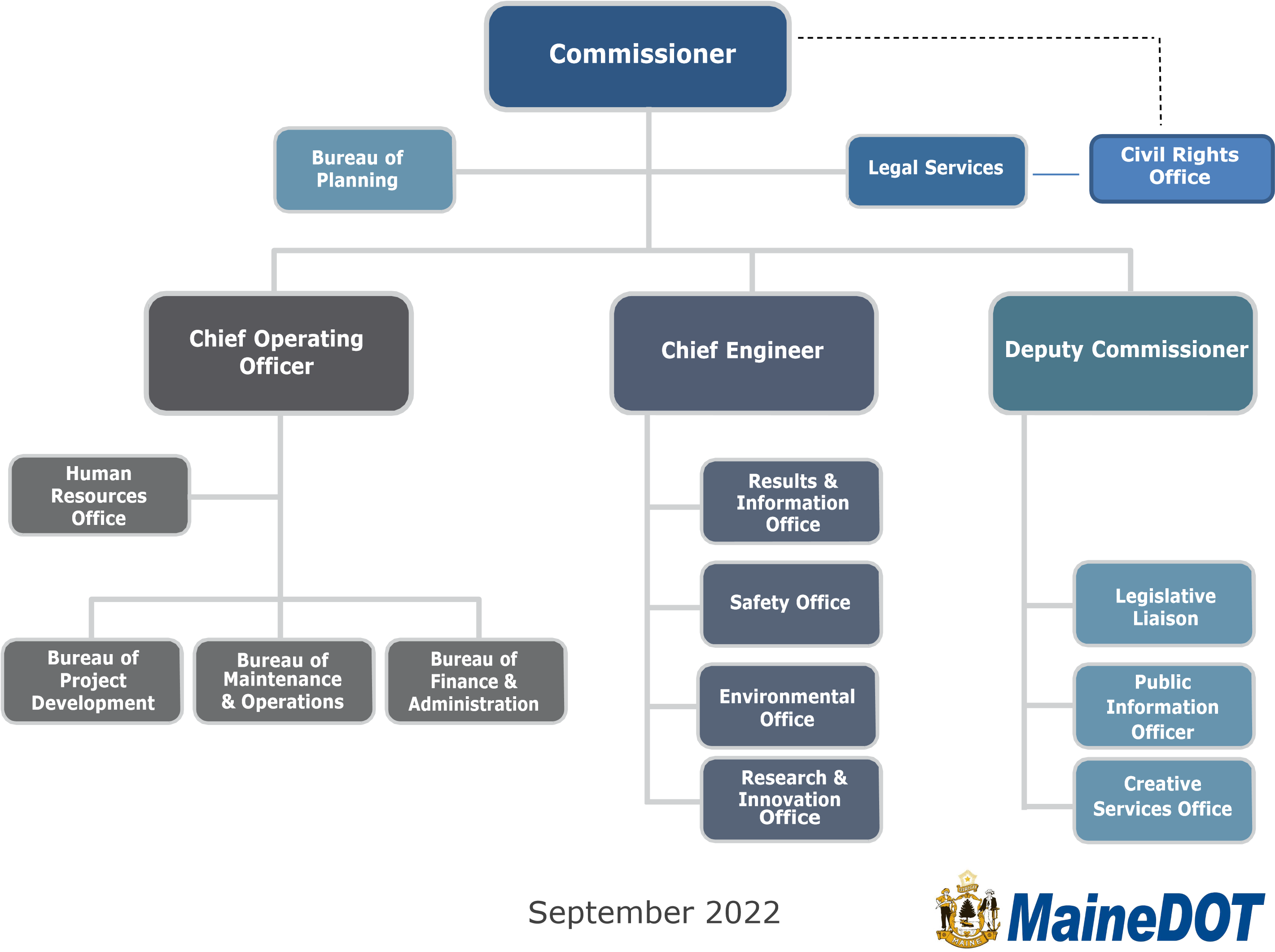 TITLE VI MONITORING AND REVIEW PROCESSCivil Rights Office OverviewThe Civil Rights Office coordinates external civil rights for FHWA, FTA and FAA subrecipients; ensures contractor compliance with US Department of Labor Prevailing Wage determinations and Office of Federal Contractor Compliance Program reporting; and oversees external compliance with Nondiscrimination, Affirmative Action, Equal Employment Opportunity, and Title VI programs.Duties of the Civil Rights Office:Coordinate Title VI program development and implementation with internal and external program areas.Conduct Title VI reviews of internal program areas and subrecipients to ensure compliance.Provide or secure Title VI training for DOT internal staff and subrecipients.Complete MaineDOT’s Title VI Implementation Plan for submission to the FTA by October 1st of each year.Discrimination complaint investigation and resolution.Distribute and, where necessary, ensure translation, to include braille, of Title VI documents to the public.Review MaineDOT program manuals, contracts, and policy documents to determine whether Title VI is appropriately addressed and implemented agency wide.Work collaboratively with federal and state authorities in communicating Title VI program requirements.Review agency directives to determine if there are any Title VI implications.Provide or secure Title VI technical assistance, guidance, and training to MaineDOT staff, state officials, municipalities, Local Public agencies, contractors, consultants, and other recipients of federal-aid transit funding.Develop and conduct Title VI reviews of program area activities annually.Develop and publish Title VI information for dissemination to the general public and, where appropriate, ensure that the information is translated in languages other than English.Implement procedures for prompt processing and disposition of Title VI complaints.Assist in the collection of demographic data.Review contractual procedures for consultants and contractors to ensure equity and consistency.Civil Rights Office Staff Responsibilities:Ensure Title VI language is included in every Civil Rights Office subrecipient contract and subcontract.Perform reviews of selected MPOs, RPCs and LPAs and subrecipients to ensure Title VI adherence (see Subrecipient Review Process).Perform Title VI reviews with Liaisons in MaineDOT’s program areas.Provide or secure training and technical assistance to the Title VI Liaisons and subrecipients.Compile and forward Title VI Implementation Plan to FTA every three years.Maintain the Title VI Plan and ensure Title VI, Equal Employment Opportunity (EEO), and Affirmative Action are implemented in MaineDOT’s external programs.Collect and analyze demographic data for the purposes of monitoring those areas where Title VI (including Limited English Proficiency) and/or Environmental Justice populations may be adversely affected by MaineDOT’s projects and activities.Title VI CoordinatorThe Title VI Coordinator is charged with the responsibility for implementing, monitoring and ensuring MaineDOT’s compliance with the Title VI regulations and related statutes. The Title VI Coordinator’s responsibilities are as follows:Monitor Title VI activities.Provide training to MaineDOT staff as needed, and to outside agencies as requested.Work with Multimodal staff in the development of the Title VI Program.Develop Title VI information for dissemination (where necessary, in other language(s), format(s)).Establish procedures to promptly investigate Title VI complaints.Work with Multimodal staff to identify and eliminate discrimination, to review programs and grant applications, to resolve deficiencies within 90 days, and to collect and analyze statistical data.Work with Multimodal staff to develop processes to receive and review Title VI plans from subrecipients.Process the disposition of Title VI complaints received.Collect statistical data (race, color, national origin, LEP status) of participants in and beneficiaries of MaineDOT programs, (e.g., affected citizens, and impacted communities).Conduct training programs on Title VI and other related statutes for MaineDOT employees.Develop Title VI information for dissemination to the general public and, where appropriate, in languages other than English.Establish procedures for promptly resolving deficiency status and writing the remedial action necessaryIdentify and eliminate discrimination.Ensure the aforementioned elements of the plan are appropriately implemented and maintained, and coordinate with those responsible for public outreach, involvement, service planning, and delivery.Title VI Liaisons in ProgramsIn addition to the Title VI Coordinator, each of MaineDOT’s program areas will have a designated Title VI Liaison. The program areas are:Bureau of Planning: Public Outreach & Planning and Transportation Systems AnalysisBureau of Project DevelopmentBureau of Maintenance and OperationsContract Procurement OfficeEnvironmental OfficeSafety OfficeADA ProgramThe Liaisons are responsible for ensuring Title VI development in their respective areas, sharing Title VI information, resources and ensuring compliance of their subrecipients, Title VI program monitoring, and reporting to the Civil Rights Office the goals and results of their respective areas.  Each program area isresponsible for performing a self-assessment to determine which personnel interact with members of the public.Liaison Title VI ResponsibilitiesBureau of PlanningPlanning develops MaineDOT’s Annual Work Plan, the Statewide Transportation Improvement Program (STIP) and the Public Involvement Plan to meet present and future transportation needs for safe, adequate, and efficient transportation and include all stakeholders and users in that process. The Regional Planning Commissions (RPCs) and the Metropolitan Planning Organizations (MPOs) provide information in developing these planning documents.The Bureau’s Title VI Liaison will:Serve as a resource person for the Bureau of Planning. Help to develop and document procedures that ensure participation of a cross-section of people representative of the population(s) affected by Department projects, including identifying and proactively reaching out to various and diverse social, economic, and ethnic interest groups, and ensure the groups are represented in the planning process.Provide information to Planning staff, MPOs, and RPCs regarding Title VI.Provide statistical data on race, color, and national origin of populations in all areas impacted by the Department’s programs or services, including LEP.Ensure equal opportunity for participation on RPCs.Ensure Title VI language is included in every Bureau of Planning subrecipient contract.Address any complaints received with the Title VI Coordinator.Provide the Civil Rights Office with a quarterly report regarding projects indicating the relative benefits, services and any adverse impacts and its alternatives on persons and businesses of majority and minority, racial, national origin, and/or low-income groups, including but not limited to LEP persons.Provide the Civil Rights Office with an annual report of Title VI accomplishments and/or any issues for this year and any changes for the next year. Report is due by September 15th of each year.Bureau of Project DevelopmentProject Development oversees complete multiple phases of construction projects including: advertising for and awarding bids (Contracts), conducting public hearings with the Bureau of Planning, acquisition of real property interests to accommodate highway, bridge and multi-modal facilities, relocating persons and businesses pursuant to the Uniform Relocation and Assistance Act of 1970, and supervising construction of Department projects to completion.The Bureau’s Title VI Liaison will:Monitor all Project Development activities to ensure nondiscrimination within program areas.Perform reviews of Title VI subrecipients to ensure Title VI adherence.Ensure Title VI language is included in every Bureau of Project Development program area subrecipient contract and subcontract.Serve as a resource person for the Bureau of Project Development. Help to develop and document procedures that ensure participation of a cross-section of people representative of the population(s) affected by Department projects, including identifying and proactively reaching out to various and diverse social, economic, and ethnic interest groups, and ensure the groups are represented in the planning process.Provide information to program area staff regarding Title VI.Address any complaints received with the Title VI Coordinator.Provide the Civil Rights Office with a quarterly report regarding projects indicating the relative benefits, services and any adverse impacts and its alternatives on persons and businesses of majority and minority, racial, national origin, and/or low-income groups, including but not limited to LEP persons.Provide the Title VI Coordinator with an annual report on Title VI accomplishments and/or issues and methods used for this year and any changes for the next year. Report is due to the Civil Rights Office by September 15th of each year.Property OfficeMaineDOT’s Property Office provides support for Programs in the area of the traditional Right of Way functions of appraisal review, negotiations, and relocation. Additionally, the Office provides technical support for mapping, utility coordination, title and condemnation functions. The Office is also responsible for delivering field surveys as needed to support transportation projects.The Office’s Title VI Liaison will:Monitor all activities to ensure nondiscrimination.Perform reviews of Title VI subrecipients to ensure Title VI adherence.Ensure Title VI language is included in subrecipient contracts and subcontracts.Serve as a resource person for the Property Office.Document procedures to ensure all population(s) affected are being treated fair and equitableProvide information to program area staff regarding Title VI.Address any complaints received with the Civil Rights Office.Provide the Civil Rights Office with a quarterly report regarding projects indicating the relative benefits, services and any adverse impacts and its alternatives on persons and businesses of majority and minority, racial, national origin, and/or low-income groups, including but not limited to LEP persons.Provide the Civil Rights Office with an annual report of Title VI accomplishments and/or any issues for this year and any changes for the next year. Report is due by September 15th of each year.Multimodal ProgramMaineDOT’s Multimodal program develops and manages the construction of non-highway and non-bridge projects, e.g., rail, bike/pedestrian trails). Multimodal is also tasked with the oversight of those projects selected to receive federal funding to develop and improve Maine’s transportation network. These programs are administered by municipalities or other local public agencies (LPAs).The Program’s Title VI Liaison will:Ensure that LPAs provide the Department with signed Title VI Assurances (Form 1050.2a), including all Appendices, annually.Ensure that LPAs include in their subcontracts the appropriate Title VI documentation, i.e., Title VI Assurances, including all Appendices and Form 1273.Ensure that all MaineDOT public meetings and notices for LPA projects comply with Title VI.Address any complaints received with Title VI Coordinator.Assist the Civil Rights Office with Title VI compliance reviews of those subrecipients chosen by the Civil Rights Office and the Liaison annually.Provide the Civil Rights Office with a quarterly report regarding projects indicating the relative benefits, services and any adverse impacts and its alternatives on persons and businesses of majority and minority, racial, national origin, and/or low-income groups, including but not limited to LEP persons.Provide the Civil Rights Office with an annual report of Title VI accomplishments and/or any issues for this year and any changes for the next year. Report is due by September 15th of each year.Bureau of Maintenance and OperationsMaintenance and Operations (M&O) oversees the maintenance and repair and safe operation of all of Maine’s state highways and bridges.The Bureau’s Title VI Liaison will:Monitor all M&O activities to ensure nondiscrimination with program areas.Provide information to program area staff regarding Title VI when necessary.Address any external complaints received with the Title VI Coordinator.Provide the Civil Rights Office with a quarterly report regarding projects indicating the relative benefits, services and any adverse impacts and its alternatives on persons and businesses of majority and minority, racial, national origin, and/or low-income groups, including but not limited to LEP persons.Provide the Title VI Coordinator with an annual report on Title VI accomplishments and/or issues for this year and any changes for the upcoming year. The report is due to the Civil Rights Office by September 15th of each year.Traffic EngineeringTraffic Engineering is responsible for tracking crash records, collecting traffic data and maintaining MaineDOT's electrical devices and pavement marking program. The section also includes right of way control and our sign shop.The Bureau’s Title VI Liaison will:Monitor all traffic activities to ensure nondiscrimination with program areas.Provide information to program area staff regarding Title VI when necessary.Address any external complaints received with the Title VI Coordinator.Provide the Civil Rights Office with a quarterly report regarding projects indicating the relative benefits, services and any adverse impacts and its alternatives on persons and businesses of majority and minority, racial, national origin, and/or low-income groups, including but not limited to LEP persons.Provide the Title VI Coordinator with an annual report on Title VI accomplishments and/or issues for this year and any changes for the upcoming year. The report is due to the Civil Rights Office by September 15th of each year.ContractsMaineDOT's Contract Procurement Office (CPO) is responsible for development, implementation and oversight of MaineDOT's contractual policies, procedures, and standards. The office provides the Department with prudent contracting practices in the areas of Consultant Contracts, State Administered Municipal Projects, and Professional Services Contracts. The construction contract office oversees advertising for and awarding bids and contracts for construction.The Offices’ Title VI Liaisons will:Ensure Title VI language is included in every contract for the Department and subrecipient contracts and subcontracts.Serve as a resource person for their respective offices.Provide information to program area staff regarding Title VI.Address any complaints received with the Title VI Coordinator.Provide the Civil Rights Office with a quarterly report regarding projects indicating the relative benefits, services and any adverse impacts and its alternatives on persons and businesses of majority and minority, racial, national origin, and/or low-income groups, including but not limited to LEP persons.Provide the Title VI Coordinator with an annual report on Title VI accomplishments and/or issues and methods used for this year and any changes for the next year. Report is due to the Civil Rights Office by September 15th of each year.Environmental OfficeThe Environmental Office plays a lead role in proactively integrating transportation, environmental and innovation objectives with the department's plans, operations, and maintenance activities.The Office’s Title VI Liaison will:Serve as a resource person for the Environmental Office.Provide statistical data on race, color, and national origin of populations in all areas impacted by the Department’s programs or services, including LEP.Monitor all activities to ensure nondiscrimination on any projects.Provide information to program area staff regarding Title VI.Address any complaints received with the Civil Rights Office.Provide the Civil Rights Office with a quarterly report regarding projects indicating the relative benefits, services and any adverse impacts and its alternatives on persons and businesses of majority and minority, racial, national origin, and/or low-income groups, including but not limited to LEP persons.Provide the Civil Rights Office with an annual report of Title VI accomplishments and/or any issues for this year and any changes for the next year. Report is due by September 15th of each year.Safety OfficeMaineDOT’s Office of Safety and Mobility performs data-driven safety analysis to identify safety issues on Maine’s highway network, develops solutions to these issues and creates a portfolio of projects for the Department’s Highway Safety Improvement Program. The Mobility section analyzes traffic patterns, volumes, and forecasts changes in these through travel demand modelling. It also performs traffic studies to identify areas of high congestion and proposes alternatives to mitigate these issues.The Office’s Title VI Liaison will:Serve as a resource person for the Safety Office.Provide statistical data on race, color, and national origin of populations in all areas impacted by the Department’s programs or services, including LEP.Monitor all activities to ensure nondiscrimination on any projects.Provide information to program area staff regarding Title VI.Address any complaints received with the Civil Rights Office.Provide the Civil Rights Office with a quarterly report regarding projects indicating the relative benefits, services and any adverse impacts and its alternatives on persons and businesses of majority and minority, racial, national origin, and/or low-income groups, including but not limited to LEP persons.Provide the Civil Rights Office with an annual report of Title VI accomplishments and/or any issues for this year and any changes for the next year. Report is due by September 15th of each year.ADA OfficeThe ADA office is on the review team for the Safe Routes to School applications from Municipalities and all applications are scored and towns in HUD designated low to moderate income counties are weighted for scoring purposes. They also require information on how the project will positively impact low-income communities, school age populations and senior populations. The ADA office also reviews RFQ applications for ADA.ADA reviews potential projects from the MaineDOT’s Heads-Up project in the Bureau of Planning. These projects are selected from a municipal process which prioritizes locations in communities with high rates of pedestrian crashes.MaineDOT updates the ADA curb ramp inventory annually and that can be reviewed at: https://www.maine.gov/mdot/civilrights/ada/The Office’s Title VI Liaison will:Serve as a resource person for the ADA Office.Provide statistical data on race, color, and national origin of populations in all areas impacted by the Department’s programs or services, including LEP.Monitor all activities to ensure nondiscrimination.Provide information to program area staff regarding Title VI.Address any complaints received with the Civil Rights Office.Provide the Civil Rights Office with a quarterly report regarding all activities indicating the relative benefits, services and any adverse impacts and its alternatives on persons and businesses of majority and minority, racial, national origin, and/or low-income groups, including but not limited to LEP persons.Provide the Civil Rights Office with an annual report of Title VI accomplishments and/or any issues for this year and any changes for the next year. Report is due by September 15th of each year.Title VI Data CollectionTo ensure that Title VI reporting requirements are met, MaineDOT maintains:A database or log of Title VI complaints received that tracks the investigation of and response to each complaint.A log of the public outreach and involvement activities undertaken to ensure that minority and low- income people had a meaningful access to these activities.MaineDOT has not received a Title VI complaint, but has processes in place to keep original Title VI complaints for one year, and a summary of Title VI complaints received for five years.Annual Report and UpdatesMaineDOT will keep its own log and will ensure subrecipients of FTA funds submit a log to MaineDOT annually that documents any Title VI complaints received for each year. MaineDOT will also keep its own log and will ensure subrecipients also maintain and provide to MaineDOT, on an annual basis, the log of public outreach and involvement activities undertaken to ensure that minority and low-income individuals have meaningful access to these activities.Furthermore, MaineDOT requires subrecipients to submit to MaineDOT updates to any of the following items subsequent to its previous submission, or a statement to the effect that these items have not been changed since the previous submission:A copy of any compliance review report for reviews conducted in the last three (3) years, along with the purpose or reason for the review, the name of the organization that performed the review, a summary of findings and recommendations, and a report on the status or disposition of the findings and recommendations;Limited English Proficiency (“LEP”) plan;Procedures for tracking and investigating Title VI complaints;A list of Title VI investigations, complaints or lawsuits filed with the agency since the last submission; andA copy of the agency’s notice to the public that it complies with Title VI and instructions on how to file a discrimination complaint.Triennial Review of MaineDOT’s Title VI Program and Subrecipients’ Title VI ProgramsEvery three years, MaineDOT will review subrecipients’ Title VI programs to ensure implementation of their Title VI plans. In addition, MaineDOT will provide subrecipients with operational guidelines and publications, including those for contractors, to verify that Title VI language and provisions are incorporated, as appropriate.Dissemination of Information Related to the Title VI ProgramInformation on MaineDOT’s Title VI program will be disseminated to employees, contractors, and beneficiaries, as well as to the public, as described in the “public outreach and involvement “section of this document and according to federal and state laws/regulations. The Title VI program will be available in other languages when needed according to the Language Assistance Plan (LAP).MaineDOT requires its subrecipients to do the same.Resolution of ComplaintsAny individual may exercise his or her right to file a complaint if that person believes that he, she, or any other program beneficiaries have been subjected to unequal treatment or discrimination in the receipt of benefits/services or prohibited by non-discrimination requirements. MaineDOT requires subrecipients to report the complaint to MaineDOT’s Civil Rights Office within a reasonable timeframe, and to make a concerted effort to resolve complaints locally using the agency’s Title VI Complaint Procedures.Written Policies and ProceduresMaineDOT’s Title VI policies and procedures are documented in this plan and its appendices and attachments. This plan will be updated every three years to incorporate changes and additional responsibilities that arise.Internal EducationMaineDOT’s employees will receive training on Title VI policies and procedures upon hiring and upon promotion. This training will include requirements of Title VI, MaineDOT’s obligations under Title VI (LEP requirements included), required data that must be gathered and maintained. In addition, training will be provided when any Title VI-related policies or procedures change (agency-wide training), or when appropriate in resolving a complaint.Title VI training is the responsibility of the Title VI Coordinator.MaineDOT will ensure that subrecipients are providing similar Title VI training to employees.Title VI Clauses in ContractsIn all federal procurements requiring a written contract or Purchase Order (PO), MaineDOT’s contract/PO will include appropriate non-discrimination clauses. The Title VI Coordinator will work with Chad Lewis, who is responsible for procurement contracts and PO’s, to ensure appropriate non-discrimination clauses are included.Subrecipient Review ProceduresMaineDOT will update its list of subrecipients every three years. MaineDOT has developed a review process for these subrecipients. MaineDOT’s checklist for conducting Title VI reviews and a sample of questions MaineDOT asks during subrecipient reviews are attached in Appendix III, entitled FTA Compliance Subrecipient Self- Certification Checklist.Subrecipient Reviews List:*Service ended June 2023, no additional site visits needed.NotificationThe Civil Rights Office will notify subrecipients of upcoming Title VI reviews by correspondence. An itemized listing will accompany the notification letter and will inform the subrecipient of the information and documents needed by the Civil Rights Office.Itemized Listing and Response to the Civil Rights OfficeSubrecipients have 30 days from receipt of the initial notification to return documents and information to the Civil Rights Office in response to the itemized listing.Desk AuditThe Civil Rights Office will review the documents and information submitted by the subrecipient during a desk audit. The Civil Rights Office will prepare a Report of Findings, which may include recommendations to strengthen the subrecipient’s Title VI program.On-site ReviewThe findings made during the desk audit generally determine whether an on-site review is necessary. If an on- site review is necessary, the subrecipient will be notified, and the on-site review will be conducted by teleconference. When necessary, physical on-site reviews will be conducted in accordance with federal, state, and local guidelines governing social distancing amid COVID resurgences.DeficienciesDeficiencies will be documented in the report and must be corrected by the subrecipient. If there are no deficiencies, the report may still provide recommendations for strengthening the subrecipient’s Title VI program.Follow-up MonitoringThe Civil Rights Office will determine if additional monitoring is needed to obtain a compliant status and ensure ongoing compliance with Title VI/Nondiscrimination requirements.MaineDOT has a standard check list that it follows to ensure that all documents are provided, and explanations and documentation of processes are given proper consideration. MaineDOT will first conduct a desk audit of all information requested. If serious deficiencies are found that cannot be remedied through documentation, a site visit will be undertaken.Aside from the information required above, MaineDOT will review public participation and what processes the agency has for providing information to impacted communities. It will also examine if and how any diverse populations were identified and how these populations were notified. This will require a review of the agency’s data collection processes and knowledge of Title VI populations that may be impacted.Review of MaineDOT DirectivesThe Director of the Civil Rights Office receives and reviews all draft Administrative Policy Memoranda for compliance with federal civil rights laws and regulations. If a memorandum is believed to have Title VI implications, it will be discussed with the Commissioner and modified as necessary.Compliance and Enforcement ProcedureIn the event MaineDOT determines, after the completion of a pre-award or post-award desk audit review, compliance review or complaint investigation (collectively, the “Review”), that a subrecipient is not in compliance with Title VI requirements, MaineDOT will notify the subrecipient in writing, meet and coordinate with the subrecipient to develop remedial action to promptly resolve the deficiency(ies), and prepare a written plan of such remedial action, all within 90 days of MaineDOT’s original determination.Remedial ActionSubrecipients found not to be in compliance are expected to correct all deficiencies according to the remedial action plan prepared by MaineDOT. The Title VI Coordinator will provide technical assistance and work with the subrecipient to ensure implementation of the remedial action plan. When the Title VI Coordinator has determined that a subrecipient’s deficiencies are sufficiently corrected, the subrecipient will be notified that the review process is complete. MaineDOT will send an official Closeout Letter to the Subrecipient.Effecting ComplianceWhen a subrecipient fails to take appropriate action to make corrective action(s) to resolve the deficiency(ies) cited in the review:The subrecipient moves from a “deficiency status” to non-compliance;MaineDOT will submit a copy of the case file to FTA with a recommendation that the subrecipient be found in noncompliance; and/orMaineDOT may, with the concurrence of FTA (or other USDOT oversight agency), initiate proceedings to impose sanctions for non-compliance.CHAPTER III REQUIREMENTSTitle VI Public NoticeTitle 49 CFR Section 21.9(d) requires recipients and subrecipients to provide information to the public regarding the recipient’s obligations under DOT’s Title VI regulations and apprise members of the public of the protections against discrimination afforded to them by Title VI. At a minimum, MaineDOT shall disseminate this information to the public by:Posting a Title VI notice on the agency’s websitePosting a Title VI notice in public areas of the agency’s office(s), including the reception desk, and/or other public -facing areasPosting a Title VI notice in federally-funded vehicles (required of subrecipients)As part of Title VI requirements, sub-recipients are also required to maintain a list of locations where their Title VI Notices have been posted or displayed.MaineDOT will include the following on all public notices and meeting notices:MaineDOT’s Title VI notice to the public is a vital document that informs people of their civil rights and as such will be fully translated into the languages identified as meeting the Safe Harbor threshold in MaineDOT’s Language Assistance Plan Four Factor Analysis. For the languages clustered as “Other,” vital documents will be translated upon request.27MaineDOT Title VI BrochureThe Title VI Notice to the Public is posted on the MaineDOT website and on our Title VI Brochure Complaint Procedure, and at each FTA subrecipient’s public notice areas, including transit vehicles.Front of the brochure: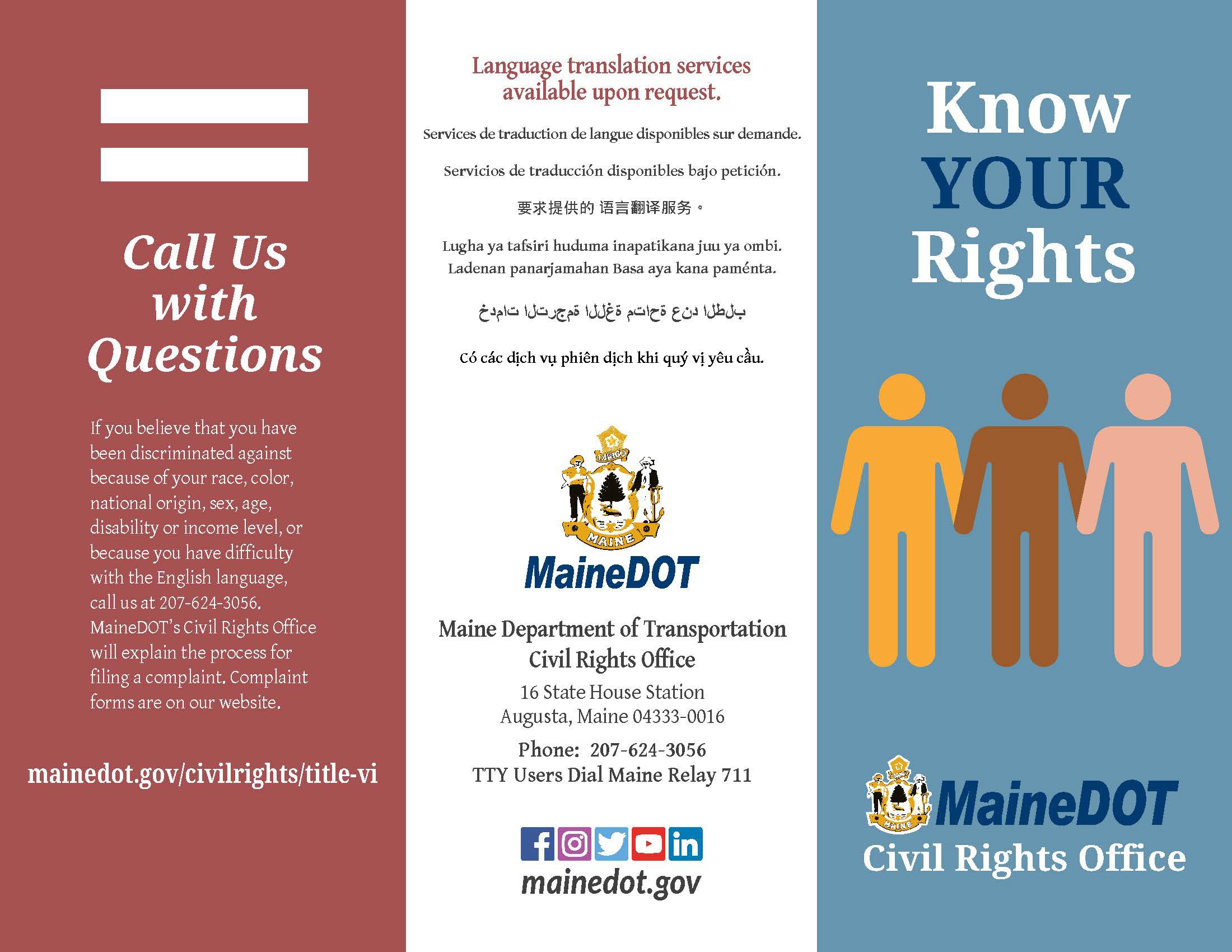 Back of the brochure: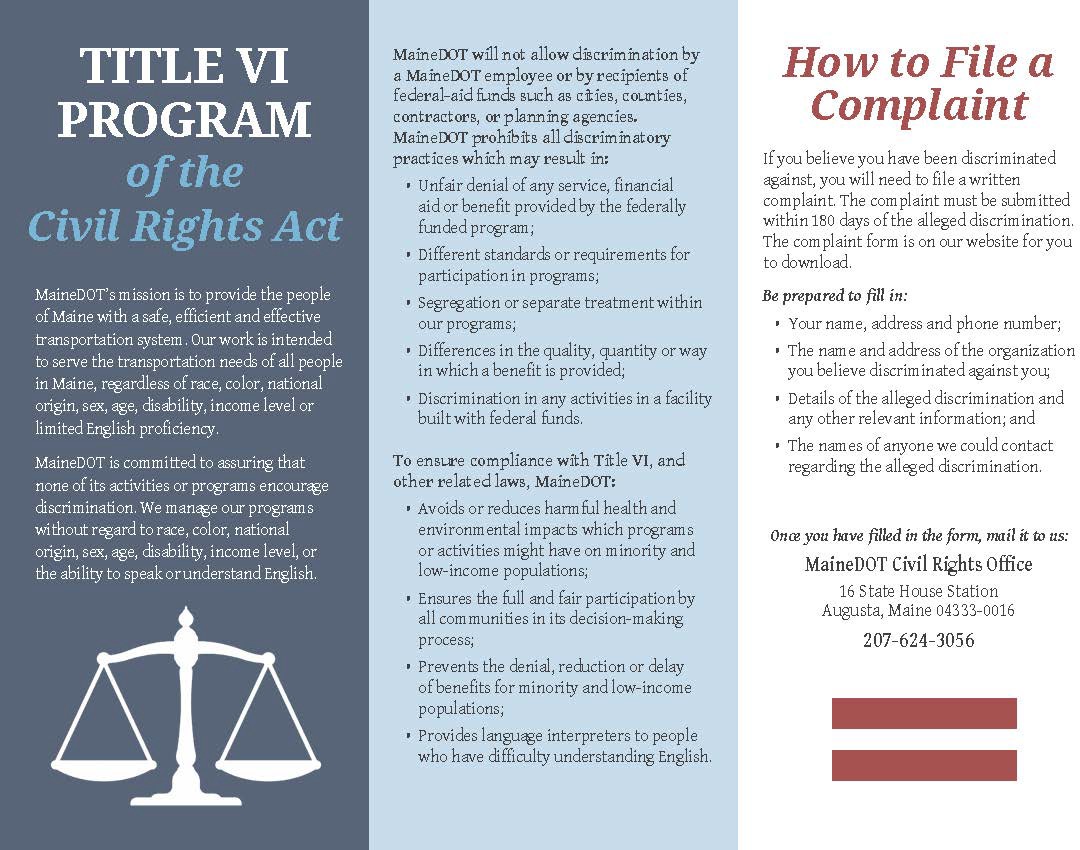 MaineDOT’s Title VI program brochure is a vital document that informs people of their civil rights and as such will be fully translated into the languages identified as meeting the Safe Harbor threshold in MaineDOT’s Language Assistance Plan Four Factor Analysis. For the languages clustered as “Other,” vital documents will be translated upon request.MaineDOT Title VI Complaint ProcedureAny person who believes they have been discriminated against on the basis of race, color or national origin by the Maine Department of Transportation (hereinafter referred to as “MaineDOT”) may file a Title VI complaint by completing and submitting the agency’s Title VI Complaint Form. The Department investigates complaints received no more than 180 days after the alleged incident. The Department will process complaints that are complete.Once the complaint is received, MaineDOT will review it to determine if our office has jurisdiction. The complainant will receive an acknowledgement letter informing her/him whether the complaint will be investigated by our office.MaineDOT has 90 days to investigate the complaint. If more information is needed to resolve the case, MaineDOT may contact the complainant. The complainant has 30 business days from the date of the letter to send requested information to the investigator assigned to the case. If the investigator is not contacted by the complainant or does not receive the additional information within 30 business days, MaineDOT can administratively close the case. A case can be administratively closed also if the complainant no longer wishes to pursue his/her case.Within ninety (90) days of the receipt of complaint, the MaineDOT investigator will review the complaint and will issue one of two letters to the complainant: a closure letter or a letter of finding (LOF). A closure letter summarizes the allegations and states that there was not a Title VI violation and that the case will be closed. A LOF summarizes the allegations and the interviews regarding the alleged incident, and explains whether any disciplinary action, additional training of the staff member or other action will occur.This notification will advise the complainant of the following possible avenues of appeal if dissatisfied with the decision: U.S. Department of Transportation or Division of Local Assistance, Office of Civil Rights.MaineDOT’s Appeal Procedure:If the complainant wishes to appeal the decision, they have 30 days after the date of the letter or the LOF to do so.The complainant has the right to appeal all written reports.This appeal must be made in writing to the Title VI Coordinator within thirty (30) days of receipt of the Department’s final report.The appeal must specifically cite the portion(s) of the finding with which the complainant disagrees and his/her reason(s) for the disagreement.MaineDOT will forward the appealed decision to the Commissioner’s Office who will serve as an independent adjudicator and who will review the investigation and issue a second determination and report.If a person seeks a further appeal, he or she can go to FTA.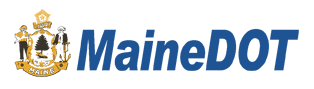 Maine Department of Transportation External Discrimination Complaint Form(Title VI/Nondiscrimination and ADA/Section 504 Complaints)Please Mail Complaint to:Maine Department of Transportation Civil Rights OfficeState House Station 16 Augusta, Maine 04333-0016 Attention: Sherry Y. TompkinsEmail: sherry.tompkins@maine.gov, Fax: 207-624-3021 Phone: (207) 624-3066 ~ TTY Users dial Maine Relay 711A person may also file a complaint directly with the Federal Transit Administration:Federal Transit AdministrationRegion 1 Office Kendall Square55 Broadway, Suite 920Cambridge, MA 02142-1093Phone: 617-494-2729OrFederal Transit Administration Office of Civil Rights, Attention: Title VI Coordinator East Building, 5th Floor-TCR 1200 New Jersey Ave., SE Washington, D.C. 20590Language translation services available upon request. Services de traduction langue disponibles sur demandeServicios de traducción disponibles bajo petición.要求提供的语言翻译服务。For more information about these protections or to file a complaint, please contact the MaineDOT Civil Rights Office at (207) 624-3066List of Title VI Investigations, Complaints or LawsuitsIn order to comply with 49 CFR Section 21.9 (b), MaineDOT and its subrecipients prepare and maintain a list of any active investigations conducted by FTA and entities other than FTA, including lawsuits and/or complaints naming MaineDOT or a subrecipient that allege discrimination on the basis of race, color, or national origin.This list includes:The date that the transit-related Title VI investigation; lawsuit or complaint was filed;A summary of the allegation(s);The status of the investigation, lawsuit or complaint; andActions taken by MaineDOT in response, or final findings related to the investigation, lawsuit, or complaint.Subrecipients may create their own format for recording Title VI investigations, complaints and lawsuits or they can adopt the format shown in this document below. Subrecipients must submit their record keeping procedures to MaineDOT every three (3) years.As of the writing of this program, there are zero (0) complaints pending which allege discrimination on the grounds of race, color, national origin or any other form of discrimination. No complaints specific to Title VI were filed in the reporting period.There are currently no active Title VI complaints against MaineDOT. See log below.2020202120222023Public ParticipationPlanning (23 CFR 450.210(a) & 23 CFR 450.316(1)), Environment (National Environmental Policy Act of 1969), Property (Uniform Relocation Assistance and Real Property Acquisition Policies Act of 1970, as amended) and Design (23 USC 109(h)) require effective public involvement/public participation processes, which are combined into MaineDOT’s Public Involvement in Transportation Decision Making, found at: https://www.maine.gov/mdot/planning/docs/2021/pip0321.pdf.Key Principles of MaineDOT’s Public Participation ProcessMaineDOT has developed a robust public participation process designed to offer participants continuous opportunity for input in an effort to ensure that no one is precluded from participating in transportation planning. MaineDOT’s public participation process includes a variety of tools designed to ensure that it:Identifies and engages affected and potentially affected communities, with particular emphasis on racial and ethnic minority communities, including limited English proficient populations (LEP), as well as other constituencies historically underserved by transportation programs, such as low-income populations, and zero automobile households.Engages in focused and direct outreach with numerous key stakeholders, advocacy groups, community-based organizations, or other representatives of the affected or potentially affected communities.Implements measures to disseminate information and provide education—in clear, plain, and accessible language, including in languages other than English as requested — to affected communities.Utilizes diverse communication platforms to reach the broadest audience, and delivers targeted outreach to minority, LEP, low-income and other underrepresented communities to ensure these historically underrepresented groups have a seat at the table during transit-based decision-making processes.Ensures community responses are addressed and incorporated into transportation planning and decision-making.Utilizes inclusive approaches to solicit and maximize participation by representatives or members of affected or potentially affected communities in meaningful and robust engagement.Provides accessibility by implementing public engagement measures that are, to the maximum extent practicable, free of linguistic, cultural, economic, and historical barriers that impede or prevent effective public participation in the decision-making process.Through an open public process, MaineDOT has developed a public participation plan to encourage and guide public involvement efforts and enhance access to MaineDOT’s transportation decision-making process by minority and LEP populations. The public participation plan describes the overall goals, guiding principles and outreach methods that MaineDOT uses to reach the public.LEP refers to persons for whom English is not their primary language and who have limited ability to read, write, speak, or understand English. It includes people who reported to the US Census American Community Survey that they speak English less than very well.Goals of the Public Participation PlanThe overarching goals of MaineDOT’s PPP include:Clarity in Potential for Influence - The process clearly identifies and communicates where and how participants can have influence and direct impact on decision making.Consistent Commitment - MaineDOT communicates regularly, develops trust with the community and builds community capacity to provide public input.Diversity - Participants represent a range of socioeconomic, ethnic and cultural perspectives, with representative participants including residents from low-income neighborhoods, ethnic communities and residents with Limited English Proficiency.Accessibility - Every reasonable effort is made to ensure that opportunities to participate are physically, geographically, temporally, linguistically and culturally accessible.Relevance - Issues are framed in such a way that the significance and potential effect is understood by participants.Participant Satisfaction - People who take the time to participate feel it is worth the effort to join the discussion and provide feedback.Partnerships - MaineDOT develops and maintains partnerships with communities through the methods described in its public participation plan.Quality Input and Participation - Comments received by MaineDOT are useful, relevant and constructive, contributing to better plans, projects, strategies and decisions.Project Selection - All projects selected by MaineDOT are evaluated to ensure improvement of quality and available public and specialized transportation services to disparate populations.Objectives of the Public Participation PlanMaineDOT’s Public Participation Plan (PPP) is based on the following principles:Flexibility - The engagement process will accommodate participation in a variety of ways and be adjusted as needed.Inclusiveness - MaineDOT will proactively reach out to and engage low income, minority and LEP populations from the service area.Respect - All feedback will be given careful and respectful consideration.Proactive and Timely - Participation methods will allow for early involvement and be ongoing.Clear, Focused and Understandable - Participation methods will have a clear purpose, be used for input and will be described in a language that is easy to understand.Honest and Transparent - Information provided will be accurate, trustworthy and complete.Responsiveness – MaineDOT will respond and incorporate appropriate public comments into transportation decisions.Accessibility – Meetings will be held in locations which are fully accessible and welcoming to all area residents, including, but not limited to, low-income and minority members of the public and in locations relevant to the topics being presented and discussed.Public Involvement and Traditionally Underserved PopulationsMany people in minority and low-income communities, as well as those with low literacy and/or limited English proficiency, have traditionally been underserved by conventional outreach methods. Reaching out to traditionally underserved groups help ensure that all customers and stakeholders have opportunities to influence the decision-making process. It sets the tone for subsequent project activities and promotes a spirit of inclusion. MaineDOT meeting planners strive to encourage attendance among groups protected by anti-discrimination laws with whichMaineDOT is required to comply. This tailoring of outreach efforts is particularly useful because the efforts:Provide fresh perspectives to project planners and developers.Give MaineDOT information about community-specific issues and concerns.Allow MaineDOT to identify potential conflicts.Allow feedback on how to get underserved communities involved.Increase the likelihood that solutions ultimately selected are those which best meet the needs of these communities.To maximize the effectiveness of the Department’s public participation efforts in engaging underserved populations, MaineDOT staff employ the following strategies and best practices:Plan public meetings and hearings well in advance and publicize them in diverse media, flyers, and on the MaineDOT website.Schedule meetings at times and locations that are convenient and accessible for minority and LEP communities.Ensure that meeting notices state that the meeting uses accessible-format materials.Determine the existence of non-English languages and other cultural characteristics that could inhibit public participation and offer appropriate accommodations to reduce any barriers.Accept both verbal and written comments in languages other than English.Hold meetings and conduct outreach in the affected neighborhoods, using community centers as meeting locations and venues for informal outreach.Use varied meeting times and locations to accommodate the schedule, transportation, and child-care limitations of diverse community members.Use an OnDemand format so that affected communities can click and learn about projects as needed, and learn about projects coming to their areas. They can also access the information in their desired language using the You Tube video platform.Hold meetings at convenient locations that are accessible and welcoming to all, including those with disabilities. This includes providing appropriate room set-up and, when requested, alternate formats of handouts (e.g., large-print materials) and audio equipment as requested.Make available alternative methods, like the virtual platform, for two-way flow of information and input between MaineDOT and people who are not likely to attend meetings.Use various illustration and visualization techniques to convey the project information including, but not limited to, charts, graphs, photos, maps, and the Internet.Reach out to others, both internally and externally, with expertise in contacting and connecting with underserved populations to obtain advice and information about best practices and effective techniques.Employ different meeting sizes and formats including town hall type meeting formats;Coordinate with community organizations, educational institutions and other organizations to implement public engagement strategies that reach out specifically to members of affected minority and/or LEP communities;Regularly utilize radio, community television, or newspaper ads that serve LEP populations;Provide opportunities for public participation through means other than written communication, such as one-on-one interviews or use of audio or video recording devices to capture oral comments.Title VI Public NoticeMaineDOT posts a “Notice to the Public” on bulletin boards and in public places at its main office and regional facilities. The Title VI Public Notice is also posted on the MaineDOT website at http://www.maine.gov/mdot/civilrights/title-vi and is titled “Non-Discrimination/Title VI Poster”. The Public Notice is provided herein on page 26.In addition, a copy of MaineDOT’s Civil Rights brochure, “Know Your Rights” is made available at all public meetings conducted by MaineDOT and is in the process of being translated into the languages identified by Factor 1 of the Four Factor Analysis in the LAP. The brochure can be made available in the languages categorized or clustered by the U.S. Census as “Other” upon request for the benefit of LEP populations. The brochure is provided herein on page 28.Notification to Beneficiaries – WebsiteMaineDOT’s website is designed to ensure Title VI information is readily accessible to the public. The website informs the public of their rights under Title VI and provides information on how to file a complaint. Title VI information available on MaineDOT’s website includes:MaineDOT’s Title VI Implementation PlanDemographic Profile of Maine (to be updated as demographic information becomes available)How to File a Discrimination ComplaintTitle VI Complaint FormForeign Language Interpretation InformationLanguage Identification CardMinority and Outreach Contact InformationTitle VI Public Participation Template for SubrecipientsTitle VI Brochure – Know Your RightsNondiscrimination/Title VI PosterMinority Populations by County – charts and mapsPublic Participation PlanMaineDOT strives to involve the public at all stages in the transportation decision-making process. Through an open public process, MaineDOT has developed a public participation plan to encourage and guide public involvement efforts and enhance access to MaineDOT’s transportation decision-making process by minority and LEP populations. The public participationplan describes the overall goals, guiding principles and outreach methods that MaineDOT uses to reach the public.LEP refers to persons for whom English is not their primary language and who have limited ability to read, write, speak, or understand English. It includes people who reported to the US Census American Community Survey that they speak English less than very well.Outreach efforts are made to reach out to minority populations through public notices in the local newspapers, direct mailings and information placed on state and local websites. MaineDOT also seeks assistance for participation through its subrecipients and accesses cultural information from statewide groups.For example, MaineDOT regularly uses the following Minority Outreach Contact List to target outreach to Minority, LEP and otherwise underrepresented populations, like the disabled, for example:MaineDOT Minority Outreach Contact ListSource: https://www.maine.gov/mdot/civilrights/title-vi/ (Minority and Outreach Contact InformationMaineDOT has developed a Public Participation Plan to detail the various public involvement opportunities for an activity or project; from formal public hearings, to comment periods, and surveys for the implementation of transit programs.MaineDOT’s PPP is a guide for ongoing public participation endeavors. Its purpose is to ensure that MaineDOT utilizes effective means of providing information and receiving public input on transportation decisions from low income, minority and limited English proficient (LEP) populations, as required by Title VI of the Civil Rights Act of 1964 and its implementing regulations.MaineDOT’s PPP also has a process in place whereby MaineDOT monitors and ensures its subrecipients, per federal regulations, also take reasonable steps to ensure that LEP persons have meaningful access to their programs and activities. This means that public participation opportunities, normally provided in English, should be accessible to persons who have a limited ability to speak, read, write, or understand English.In addition to language access measures, other major components of MaineDOT’s PPP include: public participation design factors; a range of public participation methods to provide information, to invite participation and/or to seek input; examples to demonstrate how population-appropriate outreach methods can be and were identified and utilized; and performance measures and objectives to ensure accountability and a means for improving over time.MaineDOT requires its subrecipients to also establish a public participation plan or process that will determine how, when, and how often specific public participation activities should take place, and which specific measures are most appropriate.MaineDOT and its subrecipients make these determinations based on a demographic analysis of the population(s) affected, the type of plan, program, and/or service under consideration, and the resources available. Efforts to involve minority and LEP populations in public participation activities are encouraged and required in all PPPs, and may include both comprehensive measures, such as placing public notices at all transit stations, stops, and vehicles, as well as targeted measures to address linguistic, institutional, cultural, economic, historical, or other barriers that may prevent minority and LEP persons from effectively participating in our decision- making process.MaineDOT’s Public Involvement Plan may be found at: https://www.maine.gov/mdot/planning/docs/MaineDOTPublicInvolvement1015.pdfMaineDOT’s Targeted Minority and LEP Outreach Strategies:MaineDOT’s Virtual Meetings FormatThe limitations brought about by the COVID-19 pandemic of 2020 present unique challenges to traditional public participation in MaineDOT’s planning processes. Accordingly, MaineDOT recently adopted a virtual format to deliver transportation information to the public. This new virtual program is called the Public Involvement Management Application (PIMA). The Civil Rights Office will work with the Planning Office and the Bureau of Project Development to ensure that stakeholders are identified, and notices of the virtual meetings are published in accessible places and in a variety of languages spoken by LEP persons in the state. All who attend the virtual meetings are able to provide input into the process. One strategy that MaineDOT has undertaken to ensure LEP persons in the state can engage and access information in an accessible manner is to provide certified translators at all public meetings, upon request.MaineDOT implemented PIMA in an effort to give many more community members the opportunity to attend public meetings than before when meetings were held solely in-person. The virtual meeting format, PIMA, has broadened MaineDOT’s ability to provide meaningful access to minorities, LEP people, and other underserved and underrepresented people because:Virtual meetings improve meeting accessibility and eliminate physical barriers to meeting attendance. Virtual meetings allow people to participate from home or another location, reducing transportation costs and geographical barriers, as well as travel time for those who are busy working to support themselves and their families. Those with mobility issues or limited access to transportation particularly benefit from virtual meetings.Virtual meetings offer people greater flexibility because they accommodate different schedules and time zones, empowering people with work or family commitments, like childcare, to participate.Because participants can choose whether or not to reveal their video, virtual meetings can lessen the influence of biases or prejudices related to appearance, race, ethnicity, or other factors.Participating in virtual meetings that they may not otherwise have access to allows underserved and underrepresented people to widen their social and professional networks.MaineDOT aims to ensure that no one, including minorities and LEP citizens, are impacted by the digital divide in participating in virtual meetings. In an effort to ensure that virtual information dissemination and collection of feedback is accessible to underserved and underrepresented people, MaineDOT aims to continue and expand the virtual meeting format while continuing to hold meetings in-person. MaineDOT seeks to offer all community members, including minorities and LEP citizens, a variety of accessible formats in which to engage and participate in transit decision-making processes. MaineDOT uses meeting participant registration information to trackattendance and document the demographic profile of meeting attendees. Public involvement processes include advisory and stakeholder committees and other transportation planning partners.MaineDOT seeks to provide all Maine residents with as much information as possible and robust opportunities to participate in decisions affecting Maine’s transit services.Targeted Public Outreach to Minority and Limited English Proficient (LEP) PopulationsMaineDOT requires its subrecipients, during development of the Public Involvement Plan and/or planning for public engagement in general, to incorporate strategies intended to promote involvement of minority and LEP individuals in public participation activities, as appropriate for the plan, project, or service in question, and consistent with federal Title VI regulations, Executive Order 13166 on Limited English Proficiency, and the U.S. Department of Transportation LEP Guidance.MaineDOT requires subrecipients to implement, at a minimum, the best practice strategies identified herein, including holding public meetings in locations that are accessible to transit riders and people with disabilities, scheduling meetings at times that are convenient for members of the public, minorities and LEP communities, advertising meetings and hearings in English and languages that meet the Safe Harbor threshold, using radio, community television, and/or newspaper ads that serve LEP populations, employing different meeting sizes and formats including town hall type meeting formats, coordinating with community organizations, educational institutions and other organizations to implement public engagement strategies that reach out specifically to members of affected minority and/or LEP communities, providing opportunities for public participation through means other than written communication, such as one-on-one interviews or use of audio or video recording devices to capture oral comments, and providing notice of the availability of language assistance as needed.MaineDOT also encourages subrecipients to exceed minimal requirements by:Utilizing supplemental outreach strategies such as surveys regarding public transit projects or proposed service changes.Partnering with community organizations to engage members of the public who are less likely to attend traditional public meetings (including LEP populations) through means such as surveys and focus groups. MaineDOT maintains a list of current and potential future community partners.Attending community events and meetings of neighborhood associations, faith-based organizations, advocacy groups, and ethnic/cultural groups to solicit feedback from diverse members of the public.MaineDOT encourages subrecipients to consult FTA Circular 4703.1 ("Environmental Justice Policy Guidelines for Federal Transit Administration Recipients") for additional strategies that may be incorporated into their Public Involvement Plans.MaineDOT’s Public Notification and Outreach MediumsPrint – Newspapers and other periodicals; particularly any prominent non-English publications.Advertising on message boards.Website – MaineDOT has assembled a comprehensive website.Social Media – MaineDOT utilizes Facebook, Instagram, You Tube, and X to engage the community.Radio – Public Service Announcements (PSAs).E-mail to community partners, stakeholders and media listings.Public Information Sessions.Public Hearings.Zoom virtual meetings.Legal Notices.MaineDOT’s Customers/StakeholdersMaineDOT’s customers are those individuals or entities that use or rely on Maine’s transportation infrastructure on a daily basis.Our goal is to be the most trusted organization in Maine by being open, accountable, responsive, and proactively inclusive of diversity. To that end, it is important that MaineDOT properly identifies it customers.Our customers include:CitizensMinoritiesUnderserved populations like the low-incomeLimited English Proficiency (LEP) populationsNew AmericansNewly arrived immigrantsBusinessesFreight ShippersTouristsProviders of Transportation ServicesUsers of Bicycle and Pedestrian FacilitiesUsers with mobility challenges and disabilitiesOur stakeholders are individuals and groups who have a vested interest in some aspect of the transportation system or MaineDOT’s actions. Although not a formal decision-maker, stakeholders play a crucial role in transportation decision making processes – their support can strengthen a decision or reverse it altogether. In other words, stakeholders are the groups or individuals most likely to support or oppose a project, investment, or initiative.A first step in achieving meaningful public involvement in planning and project development involves identifying the individuals and groups likely to be affected by the project, those who have a "stake" in its outcome. For a given project, a typical list of stakeholders might include abutting property owners, frequent users of the facility (i.e., customers), municipal officials, transportation service providers in the area, and a wide range of interest groups. Representatives of the sponsoring federal agency are also considered stakeholders as they definitely have a stake in a project’s outcome.A typical list of stakeholders includes:Our Customers (general public)Our PartnersMunicipalitiesUtilitiesAbutting property ownersCommunity organizationsDiversity organizationsBusiness organizationsTransportation interest groupsLEP/Minority interest groups and agenciesEnvironmental interest groupsDisability rights groups and agenciesContractorsFunds allocated by the FTA are primarily used by MaineDOT for Locally Coordinated Transit Plans, Locally Administered MaineDOT Projects (LAP’s), and major studies, granted to subrecipients for transit services.Transit Providers. MaineDOT partners with intercity, fixed route, flex route and demand response transit (bus) providers to support a broad range of transit services throughout Maine. MaineDOT administers a range of Federal Transit Administration (FTA) and state programs that financially support transit operations. MaineDOT’s role is financial management, oversight, and monitoring to ensure that subrecipients of FTA funding meet a range of federal programs including the Americans with Disabilities Act, Title VI, and Environmental Justice, to name a few.MaineDOT continues to be proactive in ensuring that subrecipients comply with federal requirements. Its systems include:Annual Grant ApplicationsQuarterly/annual reports from subrecipientsRegular meetings with transit providersVehicle/facility inspectionsSite visitsTraining/technical assistanceAll subrecipients must comply with all Federal requirements through completion of all Certifications and Assurances. These Certifications and Assurances, which are required to be signed by an authorized public official, are part of the formal contract process. MaineDOT, when submitting State grant applications to FTA, is also required to execute Certifications and Assurances both on behalf of the State and with respect to the local subrecipients. Subrecipients are also required to develop and submit Title VI plans with a public participation component.Locally Coordinated Transit Plans. Locally Coordinated Transit Plans are prepared by MaineDOT in cooperation with the state’s transit providers who receive FTA and/or state financial assistance. These plans address federal and state requirements for managing transit systems and obtaining a range of public input in plans for meeting transit needs. These plans involve contacting a broad range of potential stakeholders and interested parties and holding transit workshops in accessible locations to obtain public input on how best to provide transit services to meet the needs of transit-dependent populations. Notifications for these workshops include information that translation services are available upon request. These meetings are designed to provide the most inclusive means possible, are transit accessible and are targeted to include users and potential users. Outreach efforts are made to reach out to minority populations through public notices in the local newspapers, including cultural news outlets, direct mailings and information placed on state and local websites. MaineDOT also seeks assistance for participation through its subrecipients and accesses cultural information from statewide groups to ensure that the broadest net is cast and cultural considerations are made.Locally Administered MaineDOT Projects (LAP’s). A Locally Administered Project (LAP) is any MaineDOT project in which a municipality locally administers the development, design and construction of the project. Any municipal official or municipal engineer can locally administer a MaineDOT project if they are LAP Certified by the Department. MaineDOT provides LAP certification training to municipal officials and municipal engineers on federal and State requirements for transportation projects. This training consists of Civil Rights program requirements including Title VI requirements.Major Studies. MaineDOT undertakes major studies whenever the potential exists for expanded or new transportation facilities, or for which potential investments could result in significant environmental impacts. Major studies must abide by the requirements of the Maine Sensible Transportation Policy Act (STPA) and the National Environmental Policy Act (NEPA), if any project phase uses federal funds. Major Studies include transportation feasibility studies, Environmental Assessments (EA) and Environmental Impact Statements (EIS). Each major study includes a project-specific public involvement process. This process includes identifying underserved populations. Examples of public involvement used for major studies include stakeholder advisory committees, internet sites, business surveys, formal public meetings and newsletters.Transit Providers and MaineDOT Civil Rights Oversight. As set forth in MaineDOT’s State Management Plan, all agreements entered into by MaineDOT on behalf of FTA, and to meet State requirements, require the contractor to certify that no person on the grounds of race, color, and/or national origin will be excluded from participating in, or be denied the benefits of, or be subject to discrimination under any project, program, or activity funded in whole or in part by FTA in accordance with Title VI. In addition, the State of Maine and all transportation providerscertify that a good faith effort is made to use Disadvantaged Business Enterprises as required by FTA Circular 5010.1D. All transportation providers who receive Federal and/or State subsidies are required to meet regulations delineated in the Certifications and Assurances. Technical support is provided in the form of distribution of guidance from the FTA to the providers in helping to meet civil rights requirements.There is also coordination between the Bureau of Planning and the Civil Rights Office of the Maine Department of Transportation. The Civil Rights Office has responsibility for drafting, maintaining and updating a certified Disadvantaged Business Enterprise Directory as well as the Department's disadvantaged/Minority/Women's Business Enterprise Program. This Program outlines how the various administrative and operating units of the Department shall work together to carry out the policy established by the Department. Environmental Justice Assessments are done on a project-by-project basis.MaineDOT personnel assigned to the Bureau of Planning, Freight and Passenger Services Office are assigned specific types of FTA Programs funds. In addition to providing technical assistance to local subrecipients, they also monitor the recipients as required to ensure compliance with the requirements of Title VI, EEO, and Section 105(f) (DBE). This is accomplished through the site visits with the provider agencies and administrative contacts as well as through Title VI Plans submitted by providers. During these processes the Multimodal Planning Division with assistance of the Civil Rights Office will review the minority and low-income population in the area served by the provider based on Census data and will also ask providers to identify underserved populations in their areas. The service provided and/or available to these identified groups will be determined by the provider and verified by the Office of Civil Rights in conjunction with the Bureau of Planning. The service provider will be given all the appropriate census data for their region and all information available to the MaineDOT concerning contacts in their area with groups representing minorities, low-income residents and those with Limited English Proficiency. At the time of the Annual Certifications and Assurances, service providers will be required to certify their compliance with Title VI by signed letter.In addition, during the Locally Coordinated Transit Plan (LCP) planning process, all known representatives of these identified groups will be invited to participate. It will be through this process that the need for service using 5310 or 5311 funds will be identified and planned for within the limits of funding and regulations. MaineDOT will continue to be committed to coordinated service as it reaches out to these groups.All RFPs directly advertised by the Department are posted on our Contractors web site. Access to MaineDOT DBE certified businesses is available on our contractor page and on the MaineDOT Civil Rights page at: http://www.maine.gov/mdot/civilrights/dbe.htm.MaineDOT also assists subrecipients in developing Title VI Plans and complying with US DOT’s Title VI regulations, including the general reporting requirements. MaineDOT provides the following information to subrecipients:Sample notices to the public informing beneficiaries of their rights under DOT’s Title VI regulations, procedures on how to file a Title VI complaint, and the recipients Title VI form.Sample procedures for tracking and investigating Title VI complaints filed with a subrecipient, and when MaineDOT expects the subrecipient to notify MaineDOT of complaints received by the subrecipient.Demographic information on the race and English proficiency of residents served by the subrecipient. The information will assist the subrecipient in assessing the level and quality of service it provides to communities within its service area and in assessing the need for language assistance.Any other recipient-generated or obtained data, such as travel patterns, surveys, etc. that will assist subrecipients in complying with Title VI.Subrecipient DBE Reporting Forms and Instructions.Public participation processes and Title VI Plan assistance.Summary of MaineDOT’s Minority/LEP Targeted Outreach EffortsThe Freight and Passenger Services Office distributed “I Speak” cards and Title VI information to transit providers during site visits. Transit Provider Site Visits were conducted shown below. All other providers completed the Self-Certification Checklist for compliance provided in Appendix III herein. MaineDOT did not visit those agencies on-site during this reporting period.Transit Providers/Dates of Site VisitsLanguage Assistance PlanPer FTA Circular 4702.1B, Chapter III, Paragraph 9: Recipients shall take reasonable steps to ensure meaningful access to benefits, services, information, and other important portions of their programs and activities for individuals who are limited English proficient (LEP).Executive Order 13166 implements Title VI of the Civil Rights Act of 1964 by requiring meaningful access to all federally assisted programs and activities by persons with limited English proficiency (LEP).Limited English Proficiency is defined as “individuals who do not speak English as their primary language and who have a limited ability to read, write, speak or understand English.” LEP individuals are entitled by EO 13166 to language assistance with respect to a particular type of services, benefit or encounter.Additionally, the US DOT has mandated that all ‘…recipients must take reasonable steps to ensure that such persons have meaningful access to the programs, services and information those recipients provide, free of charge…”Compliance with Title VI includes Limited English Proficient (LEP) persons. Language barriers prohibit people who are LEP from obtaining services and information relating to transportation services and programs. Because people who are LEP may not be able to read instructions or correspondence written in English and may not understand verbal information, they often arenot aware of regulatory requirements and legal implications of the services they seek.MaineDOT does not operate a transit system. MaineDOT’s role is limited to financial management, oversight, and monitoring to ensure that subrecipients of FTA program funds meet a range of federal programs including Title VI requirements. As such, MaineDOT has little direct contact with LEP persons.As required, MaineDOT developed a written LAP Plan (below). Using 2021 American Community Survey (ACS) Census data estimates, MaineDOT has evaluated data to determine the extent of need for translation services of its vital documents and materials. MaineDOT requires its subrecipients to perform the same LAP plan every review cycle.LEP persons can be a significant market for public transit, and reaching out to these individuals can help increase their utilization of transit. Therefore, MaineDOT is eager to translate vital information into languages that LEP populations in the community can understand.As you will see throughout our LAP, MaineDOT promotes Meaningful Access to LEP citizens by:Offering LEP individuals the ability to access/call and ask questions about MaineDOT programs and services.Offering LEP individuals options to talk in person to staff and ask questions.Ensuring that translation services are easily accessible and available to everyone.Posting signs and including translation statements in appropriate languages for vital documents.MaineDOT continues to be proactive in ensuring that subrecipients comply with federal requirements. Its systems include:Annual Grant ApplicationsQuarterly/annual reports from subrecipientsRegular meetings with providersVehicle/facility inspectionsSite visitsTraining/technical assistanceAssessment of Needs and Resources for LEP Populations in Maine Through the Four Factor AnalysisThe need and resources for LEP language assistance were determined through a four-factor analysis as recommended by FTA guidance.This analysis considered four factors in determining the reasonable extent to which access shall be provided. Ultimately, a program, service, or activity with a demonstrated need for language services was deemed “critical,” as indicated by the US DOT Policy Guidance Concerning Recipients’ Responsibilities to LEP persons.MaineDOT will continue to conduct public outreach to establish which particular language groups are interacting with public transportation services. This may include surveys with public transit employees and passengers to identify specific languages requiring translation within the larger “Other” language groups defined in the U.S. Census, American Community Survey.The following four factors were considered for each program or activity conducted by this Department:The number or proportion of LEP persons served or encountered in the eligible service population. This information consisted of Census data relevant to the service area of each program or activity reviewed.The frequency with which LEP individuals come in contact with the program, activity, or services. This information was based on anecdotal evidence and statistical records relating to previous encounters with LEP persons.The nature and importance of the program, activity, or service.Resources Available and Costs.Results of the Four Factor Analysis (see Appendix II for complete text of MaineDOT’s 2023 Four Factor Analysis).The LEP Safe Harbor Threshold provision of Title VI stipulates that written translation of vital documents must be provided for each LEP group that speaks English “less than very well” that constitutes either 5% of the total population to be served or 1,000 individuals (whichever is less).Factor # 1. Assessment of the Number and Proportion of LEP Persons Likely to be Served or Encountered in the Eligible Service Population.MaineDOT has reviewed census data on the number of individuals in the state of Maine that have limited English Proficiency, as well as the languages they speak. Maine has a relatively low percentage of people who speak English less than very well. An analysis of Census data reflected in American Community Survey (ACS) data for 2017 – 2021 five-year data estimate release shows that statewide, there are 18,141 people over the age of 5, or about 1.4% of the total population of people over the age of 5 (1,293,114 people) who speak English less than very well.Information from the 2017-2021 ACS also provides more detail on the specific languages that are spoken by those who report that they speak English less than very well. Languages spoken at home by those with LEP are presented below. These data indicate the extent to which translations into other languages are needed to meet the needs of LEP persons.There are six languages/census language “Other” groups/clusters in which the number of persons who speak English less than “very well” exceed the 1,000 person/5% threshold. They are: French, Haitian or Cajun, Spanish, Chinese (including Mandarin and Cantonese), Other Asian and Pacific Island languages, Other Indo-European languages, and Other and Unspecified languages.Since MaineDOT does not operate a transit service, the most likely contacts with LEP persons will be at public meetings dedicated to transit planning efforts, or when an LEP individual files a complaint with MaineDOT.Source: American Community Survey (ACS) data for 2017 – 2021 five-year data estimate.Factor #2: Assessment of Frequency LEP Individuals Come into Contact with MaineDOT Services or System.As indicated in discussion of Factor 1, MaineDOT is most likely to have contact with LEP individuals at public meetings associated with public transportation planning efforts. MaineDOT does not operate a transit service. MaineDOT has on-call translation via telephone available if requested. However, during the past three years, there have been no LEP persons calling MaineDOT to use the service.Additionally, MaineDOT reviews the relevant benefits, services, and information provided by its subrecipients to determine the extent to which LEP persons have encountered these functions through site visit reviews, virtual reviews, and desk audits.MaineDOT has implemented a survey process whereby it asks employees/subrecipients and community partners the following questions for its Four Factor Analysis:MaineDOT uses survey results to develop its LAP and to determine the frequency with which LEP persons come into contact with MaineDOT, and which languages in which to translate vital documents and provide language assistance.Survey results can be provided upon request.Factor #3: The nature and importance of programs, activities or services to the LEP population. Many LEP persons rely on public transportation for their mobility needs. The state’s public transit providers are responsible for ensuring that LEP individuals are not hindered from using local transit systems because they speak English less than very well. MaineDOT takes proactive measures to ensure through its extensive subrecipient oversight activities that the providers are upholding this responsibility.For example, MaineDOT conducts regular meetings with subrecipients, performs vehicle and facility inspections, site visits and provides training and technical assistance for subrecipients to ensure they continue to comply with federal requirements around Title VI.In addition, as the state transportation agency responsible for coordinating the statewide transportation planning process, MaineDOT must ensure that all segments of the population, including LEP persons, have been involved or have had the opportunity to be involved with the planning process. The impact of proposed transportation investments on underserved and underrepresented population groups are part of the evaluation process. As detailed herein, MaineDOT provides extensive subrecipient oversight and ensures in its own planning projects that LEP, minorities, and other protected classes of persons are represented in the transportation planning process.MaineDOT’s services are therefore important to LEP person’s lives, and must be accessible to everyone, regardless of ability to speak English.Factor #4: Resources available to the recipient and overall costs to provide LEP assistance. Because of the low incidence of LEP persons in Maine overall, the cost to accommodate them has not been burdensome. There are a number of resources that are being provided. MaineDOT has distributed to all transit providers “I Speak” language Identification cards. MaineDOT rarely uses translation services but they are available under State contract. Costs for these services range in the $50.00 – $65.00/hr range. Cost at this time is minimal given the limited need and requests.Language Assistance ResourcesIn order to ensure meaningful access to programs, services and activities, MaineDOT uses the information obtained in a Four Factor Analysis to determine the specific language services that are appropriate. This analysis helps MaineDOT to determine if it communicates effectively with LEP persons and informs language access planning.Document TranslationThe department has translated and posted on its webpage the following documents based on the language needs present across the state:LEP language translation of the Title VI Notice to the Public;LEP language translation of the Title VI Brochure (which includes the complaint process);LEP language translation of the Title VI Complaint Form.External ResourcesTranslation and Interpretation Services – MaineDOT has active contracts with the following professional language translation providers:Source:  https://www.maine.gov/dafs/bbm/procurementservices/reports/statewide-contractsMaineDOT provides the following process and guidance for its meeting organizers when organizing public meetings at which LEP individuals may be encountered.MaineDOT Accommodation Requests for Meetings Guidance for MaineDOT Meeting OrganizersNote: For Project Development Public Meetings, the accommodation request will be directed to the Project Manager. For all other meetings and events, requests will be directed to the meeting organizer/contact person. This document helps to provide guidance on meeting such accommodation requests based on the type of meeting being held.Available Accommodations Based on the Type of Meeting/EventOn-Demand Meetings. (Any videos for Virtual Public Meetings already provide closed captioning.)Language Translation.Live Virtual Meetings. (Most platforms such as Zoom may provide some level of closed captioning. A live closed captioner is only provided if requested.)Language TranslationAmerican Sign Language TranslationLive Closed CaptioningIn-Person Meetings. (These meetings need to be held in confirmed ADA accessible locations.)Specific ADA RequestsLanguage TranslationAmerican Sign Language TranslationAssistive Listening DevicesReserved Seating for ADA AccommodationsOther Requests not specified aboveContacts/Resources for Providing Accommodation Requests Language Translation, American Sign Language Translation, and Live Closed CaptioningMaster contracts were recently renewed. Try to give them seven days’ notice, but they’re pretty good at handling short notice requests as well.The five companies that we will have master agreements with soon are:3Play MediaAutomatic Sync TechnologiesKarasch & AssociatesLinguabeeSimplyCaptionsIf we want details of ASL services, translation services, etc., those master agreements are already in place and can be found here on the left-hand navigation:MaineDOT personnel with frequent contact with the public receive training in the use of contracted telephone translation services. Language interpretation services can be arranged using “I speak Cards” and/or interpretation/translation agencies in Maine.All language services purchased or contracted as a direct project cost must be documented and reported to the Title VI Coordinator for payment processing and statistical tracking and analysis. The Department of Transportation Policy Guidance Concerning Recipients’ Responsibilities to Limited English Proficiency (LEP) Persons published in the Federal Register: December 14, 2005 (Volume 70, Number 239) states: “A recipient’s level of resources and the costs imposed may have an impact on the nature of the steps it should take in providing meaningful access for LEP persons. Smaller recipients with more limited budgets are not expected to provide the same level of language services as larger recipients with larger budgets. In addition, “reasonable steps” may cease to be reasonable where the costs imposed substantially exceed the benefits. Recipients should carefully explore the most cost- effective means of delivering competent and accurate language services before limiting services due to resource concerns. “Based on this guidance and to ensure accessibility for LEP individuals, MaineDOT has reviewed its resources and deemed that given the low level of LEP individuals in Maine, the Department will proactively translate vital documents into the languages identified by the LAP, and “Other” clustered languages will be translated upon request and/or oral translation will be provided upon request because it is difficult for MaineDOT to know specifically which language of many in the “Other” category/cluster is needed.Although there will not be a fixed amount allocated from our yearly budget for the translation of documents, the cost associated with the necessary translation of documents in order to comply with LEP requirements will be allocated on an as-needed basis.Safe Harbor StipulationFederal law provides a "safe harbor" situation so that recipients can ensure with greater certainty that they comply with their obligation to provide written translations in languages other than English. A "safe harbor" means that if a recipient provides written translation in certain circumstances, such action will be considered strong evidence of compliance with the recipient's written-translation obligations under Title VI.The failure to provide written translations under the circumstances does not mean there is noncompliance, but rather provides a guide for recipients that would like greater certainty of compliance than can be provided by a fact-intensive, four factor analysis. For example, even if a safe harbor is not used, if written translation of a certain document(s) would be so burdensome as to defeat the legitimate objectives of its program, it is not necessary. Other ways of providing meaningful access, such as effective oral interpretation of certain vital documents, might be acceptable under such circumstances. Strong evidence of compliance with the recipient's written translation obligations under "safe harbor" includes providing written translations of vital documents for each eligible LEP language group that constitutes 5% or 1,000, whichever is less, of the population of persons eligible to be served or likely to be affected or encountered. Translation of other documents, if needed, can be provided orally.This "safe harbor" provision applies to the translation of written documents only. It does not affect the requirement to provide meaningful access to LEP individuals through competent oral interpreters as oral language services are needed and are reasonable.Description of How MaineDOT Provides Language Assistance Services by Language.U.S. DOT guidelines require that recipients of federal financial assistance provide “meaningful access to programs and activities” by giving LEP persons adequate and understandable information and allowing them to participate in programs and activities, where appropriate. The Department takes reasonable steps to remove barriers for LEP individuals.There are six languages/census language “Other” groups in which the number of persons who speak English less than “very well” exceed the 1,000 person/5% threshold. They are: French, Haitian or Cajun, Spanish, Chinese (including Mandarin and Cantonese), Other Asian and Pacific Island languages, Other Indo-European languages, and Other and Unspecified languages.MaineDOT’s complaint process (on the website) alerts French, Spanish, and Chinese (including Mandarin and Cantonese), speakers that complaint information is available in other languages. To date, there has been no demand for the form in any language.MaineDOT Places the Following Requirements on Subrecipients:Subrecipients shall take steps to ensure that LEP individuals riding on transit in minority service areas will have access to bus schedules published in languages other than English, including, but not limited to French, Spanish, and Chinese (including Mandarin and Cantonese), depending upon the needs of the transit area.Public notices and other vital public information or resources shall be printed in languages other than English where a concentration of LEP individuals requires the need for translation. Generally, this is when more than 5% of a census area, or more than 1,000 people in a census area, speak primarily the same language other than English. MaineDOT is in the process of translating all public notices in the languages identified as meeting the Safe Harbor threshold.Any LEP individual directly impacted or benefiting from MaineDOT programs should be offered translation proactively as a rule. We require transit providers to hire a translation service to be available for transit users. The service should be similar to the AT&T Language Line service and available on all busses. http://www.languageline.com/All programs and services shall make use of the Language Identification FlashCards to identify a language that an LEP individual can understand. The United States Census Language Identification Flashcard is available by contacting the Civil Rights Office or any Title VI liaison.The Flashcards can be found on MaineDOT’s website via the following link: http://www.maine.gov/dhhs/documents/Language_ID_Card.pdfMaineDOT’s Title VI Notice provides language assistance information translated in French, Spanish, and Chinese languages.A list of language interpreters and information pertaining to interpreters and language assistance is on our website at https://www.maine.gov/mdot/civilrights/title-vi/or by contacting the Title VI/EJ Specialist or through the State of Maine Bureau of Procurement Services under “Interpreting Services” at their website: https://www.maine.gov/dafs/bbm/procurementservices/reports/statewide-contractsMaineDOT also provides information on Minority and Outreach information for special populations so that our employees and subrecipients have contacts to cultural agencies and information.MaineDOT requires that subrecipients take other reasonable steps, where necessary. Other reasonable steps will depend on:The number and proportion of LEP persons potentially served by the recipient’s programs or activities and the variety of languages spoken in the recipient’s service area.The frequency with which LEP individuals are affected by the program or activity.The importance of the effect of the recipient’s program on LEP individuals.The resources available to the recipient and the urgency of the situation.The level of services provided to fully English proficient people.Whether LEP persons are being excluded from services or provided a lower level of services.Whether the recipient has adequate justification for restrictions, if any, on special language services or on speaking languages other than English.Description of How the Recipient Provides Notice to LEP Persons about the Availability of Language Assistance.MaineDOT does not operate a transit system but does include in notices of public meetings that language assistance is available upon request.MaineDOT provides specific guidance to subrecipients regarding language assistance for LEP persons as follows:Planning Process: Subrecipients are directed to follow all guidelines above and make use of the Language Translation Card Guide.Public Meetings: Subrecipients are directed to outreach ahead of time, find out how to communicate with the affected area, and make use of Language Translation Cards.Property Acquisition: Subrecipients are directed to bring Language Translation Cards and arrange for translators.Construction: Subrecipients are directed to have Language Translation Cards on hand and arrange for translators.Transit Programs: Subrecipients are directed to use Language Translation Cards as a polling tool, become familiar with languages used on the routes, consider publishing in most predominant languages other than English, and obtain a professional language translation phone service. For public processes and planning, subrecipients are directed to refer to the US DOT Guide.MaineDOT ensures LEP persons are notified of the availability of language assistance through the following approaches:Following our Title VI policy statement included on our vital documents;On our website, with links to translations of vital documents in other languages;Through signs posted in our customer service and administrative offices;Through ongoing outreach efforts to community organizations, schools, and religious organizations;Through use of an automated telephone menu system in the most common languages encountered in Maine (French, Spanish, Chinese);Including the language translation line on all materials;Providing information tables with bilingual staff at community service events of interest to LEP groups; andSending translated news releases and public service announcements about the availability of translated information to newspapers and broadcast media that target local LEP communities.Description of How MaineDOT Provides Translation of Vital DocumentsAs stated above we inform the public of translation services on our Public Title VI Notice and our Title VI Complaint Form, to date, there have been no requests for a copy of this document by any LEP person. These vital documents are in the process of being translated into the languages that meet the Safe Harbor threshold. MaineDOT continues to monitor the need to prepare vital documents in the “Other” categories/clusters identified by the US Census, however, to date, there have been no requests to see these vital documents in any other languages aside from English.MaineDOT also provides translation services to any who request those. Our website directs individuals to contact us if they need translation services. Those directions are in Spanish, Chinese, and French. The State of Maine contracts with a number of translation services which are linked on our website. That information is available to MaineDOT employees. https://www.maine.gov/dafs/bbm/procurementservices/reports/statewide-contractsDescription of How MaineDOT Monitors, Evaluates and Updates the Language Assistance Plan.On a triennial basis, MaineDOT’s Civil Rights Office reviews the FTA Title VI plan in conjunction with Census data and FTA requirements. The update process considers any developments that would impact the plan including complaints and requests for language assistance services. The Civil Rights Office also updates and makes available to transit providers information on available language translation services.MaineDOT also receives information from subrecipients on any changes that they may encounter with LEP populations in their service areas. All subrecipients are required to provide MaineDOT with a Language Assistance Plan (LAP) and MaineDOT also shares our own information from our Four Factor Analysis with subrecipients.Description of How MaineDOT Trains Employees to Provide Timely and Reasonable Language Assistance to LEP Populations.The Director of MaineDOT’s Civil Rights Office provides training sessions as needed to MaineDOT Bureau of Planning and Project Development staff including how to provide timely and reasonable assistance to LEP populations.MaineDOT also distributes to staff and has available a training document entitled “How to Work with a Telephone Interpreter” and language interpretation cards are downloadable available on our website: https://www.maine.gov/mdot/civilrights/docs/title6/Language_ID_Card.pdfThese documents are also provided in Appendix V. Training SummaryMaineDOT’s Office of Civil Rights regularly reviews subrecipients for Title VI compliance. Each review consists of a review of documents (i.e., operations manuals, annual reports, etc.) and interviews with subject matter experts among subrecipients.MaineDOT’s Office of Civil Rights implements a Title VI/Nondiscrimination Training Program that incorporates internal staff and external entities or subrecipients.Internal Training:The Office of Civil Rights provides Title VI/Nondiscrimination trainings. This training is conducted annually and is intended to provide Liaisons with an opportunity to discuss issues, ask questions regarding reviews conducted or to be conducted, review specific scenarios, and share experiences. It is also an opportunity to provide individualized training relating to Title VI.Nondiscrimination requirements and how to apply the requirements to the specific Federal Program Area.External Training:Documentation training provided to project managers, inspectors, Project Development staff, and contractors. This annual training was held in various locations throughout the State.External Civil Rights TrainingTraining Provided by the Office of Civil RightsTraining Attended by the Office of Civil RightsAdvisory CommitteesIn 2015, the Maine Legislature established the Public Transit Advisory Council (“PTAC”) pursuant to 23 MRS §4209-A for the purpose of advising the Legislature and MaineDOT regarding public. transit services in Maine. PTAC advises MaineDOT on the review and approval of Locally Coordinated Plans for regional transit and advises on any statewide strategic transit planning undertaken by MaineDOT, including short-term and long-term fiscal, operating and capital investments, and the integration of transit planning with the state’s Sensible Transportation Policy Act. The statute requires that PTAC’s membership must include:The MaineDOT Commissioner or his designee, and the following individuals appointed by the Commissioner:One representative from the federally designated planning organizations for the Bangor, Kittery, Lewiston and Auburn and Portland regions;One representative of private bus owners;One representative of a statewide nonprofit agency that advocates on behalf of the elderly;One representative of a medical provider;One representative of a business that relies on public transportation;One representative of a statewide association of planning and development agencies;One representative of an organization representing persons with disabilities;One representative of a nonprofit transit provider;One representative of an economic development organization; andOne representative of an organization representing low-income persons.In making the appointments, the Commissioner must ensure that rural and urban areas of the State are represented. In addition, the Commissioner shall invite at least two members of the Legislature joint standing committee on transportation matters and at least one representative of the Northern New England Passenger Authority to participate in PTAC meetings.The PTAC makes biennial reports to the Governor of Maine and the joint standing legislative committees who have jurisdiction over transportation matters and health and human services matters. Their report must include an assessment of the level of transportation services provided to the public; recommendations for the level of service that should be provided and the cost of such service; and recommendations for the optimal coordination of transit services with other senior and veterans’ services.The PTAC also advises MaineDOT, and Maine’s Departments of Health and Human Services, and Labor in matters concerning public transportation.Source: 2021 United States Bureau of the Census, American Community Survey 5-year EstimatesEnsuring Minority and LEP Representation on MaineDOT CommitteesMaineDOT understands diverse representation on committees, councils, and boards results in sound policy reflective of its entire population. As such, MaineDOT encourages participation from minority and LEP citizens.As vacancies on its Public Transit Advisory Council (PTAC) become available, MaineDOT will make robust efforts to encourage and promote diversity. To encourage minority and LEP participation on its PTAC, MaineDOT will continue to reach out to community, ethnic, and cultural organizations to connect with minority and LEP populations and to announce PTAC membership vacancies.Moreover, MaineDOT will continue to use inclusive methods to make PTAC participation realistic and accommodating to all citizens, especially those who are underrepresented and underserved. Such inclusive methods include scheduling meetings at times that are accessible to working people, or those who require transit to attend meetings.Ensuring Subrecipient Assistance and Compliance with Title VIUnder the Civil Rights circular 4702.1B, MaineDOT will require and approve all subrecipients Title VI Plans every three years. This compliance activity will be reported to the FTA Region I Civil Rights Office, as required.MaineDOT requires a five-year cycle for the FTA Compliance Reviews for its subrecipients with the exception of the Title VI Plans that will be submitted and reviewed every three years. A MaineDOT on-site visit to the subrecipient will be completed during the first year of a five-year cycle. For each of the remaining four years, the subrecipient will receive a checklist to self-certify that their agency is in compliance with applicable FTA guidelines. The subrecipient will complete the self-certifying checklist and return it to MaineDOT along with copies of any updated policies and procedures. If at any time during the four-year self-certifying period MaineDOT becomes aware of a status change and/or complaint, MaineDOT has the right to perform a random on-sitevisit. After the fourth year of self-certifying, MaineDOT will schedule another on-site visit beginning the five-year cycle.MaineDOT site visits include the review of Civil Rights policies and processes including Title VI/EJ, ADA and Disadvantaged Business Enterprise Programs and processes, and public outreach and complaint procedures. The complete site visit form and policy can be found in the MaineDOT State Management Plan.Subrecipients are required to complete and submit Title VI Plans for their organizations to the MaineDOT. The MaineDOT has developed a template for subrecipients that they may use to assist them in the development of a Title VI Plan. A more detailed description of assistance provided to subrecipients can be found further in section H. Description of Procedures MaineDOT uses to Assist Potential Subrecipients.Information on Title VI for subrecipients can be found at: https://www.maine.gov/mdot/civilrights/title-vi/Title VI plans are due every three years on the first of October. Plans include or reference the following information:New signed Title VI AssurancesA designated Title VI Coordinator responsible for Title VI complianceAppendix A & E included in contractsTitle VI Complaint ProcessFour Factor AnalysisLanguage Assistance Plan (LAP)Public Participation PlanProviders required to submit their Title VI Plans to MaineDOT: Title VI Equity Analysis for Construction ProjectsWhen the MaineDOT embarks on FTA funded construction projects not covered by the requirements of the current circular or National Environmental Protection Act (NEPA) it will complete a Title VI equity analysis during the planning stage with regard to where a project is located or sited to ensure the location is selected without regard to race, color, or national origin. The MaineDOT will engage in outreach to persons potentially impacted by the siting of facilities. The Title VI equity analysis must compare the equity impacts of various siting alternatives, and the analysis must occur before the selection of the preferred site.Because it is not common for MaineDOT to undergo construction projects or facilities other than transit amenities, transit stations, or other facilities covered under the requirements of NEPA it will rely on the NEPA process to ensure equity for such facility development.Additional InformationSee Chapter V requirements, next page.CHAPTER V REQUIREMENTSAs a state agency, MaineDOT is required to meet the requirements of both Chapter III and Chapter V of FTA Circular 4702.1B.General Requirements, Section 4 of Chapter III.See Federal Transit Administration Title VI/Environmental Program, Chapter III.Requirements for Transit Providers, Chapter IV.Not applicable. The State of Maine is not a provider of fixed route transportation services.Demographic Profile of Minority PopulationsMaine’s History of ImmigrationMaine has a robust history of immigration. While the original inhabitants of Maine were Native Americans, English and Scotch-Irish Protestants were the first Europeans to arrive. Immigrants from those locations - and their descendants - essentially formed the state as we know it today, accounting for the majority of the total population.They were, however, not the only early migrants. The British drove French inhabitants out of Nova Scotia, which is to the east, in 1763, and many of them went to what is now Maine's northern border. Cajuns from Louisiana also began migrating northward, with many settling in Maine, notably the St. John Valley, where other French speakers from Canada had landed.Throughout the 18th century, Irish and French immigrants continued to settle in Maine. However, Swedes began to arrive in the 1870s, establishing a community in Aroostook County.Migrants of many nationalities eventually arrived in Maine over time. In addition to African Americans, Hispanics, Pacific Islanders, and Asians began to settle in the state. However, state reservations for Passamaquoddy and Penobscot peoples remained in the area, housing the state's few thousand remaining Native Americans.MinoritiesBased on the 2021 United States Bureau of the Census, American Community Survey 5-year Estimates (most recent data available), Maine has a small but growing minority population that is geographically spread across the state with concentrations in the urbanized areas served by direct recipient transit systems. In fact, 14 of Maine’s 16 counties have minority populations of greater than 5%, and remaining counties have seen increases in their minority populations, according to the most recent available data. The summary table below shows white and minority populations for each of the counties. White is defined as one race, white alone, not Hispanic or Latino.  Minority is defined as Hispanic or Latino, Black or African American, Asian, NativeHawaiian or Pacific Islander, American Indian or Alaska Native, Other race, or Multi-racial. Maine as a whole has a minority population of 7.99%.Approximately 67% of Maine’s minority population lives in four counties:Androscoggin County: 11,571 people, of whom approximately 62%, live in urban Auburn and Lewiston, both of which are served by CityLink bus service.Cumberland County: 34,026 people, of whom approximately 66%, live in the Portland metropolitan area (Portland, Westbrook, South Portland and Scarborough), all of which are served by direct-recipient transit systems (Metro and South Portland Bus Service).Penobscot County: 11,142, of whom approximately 78%, live in the Bangor metropolitan area (Bangor, Brewer, Old Town, Orono, Veazie and Hampden), all of which are served by a direct-recipient transit system, Community Connector.York County: 15,858 people, of whom approximately 36%, live in Biddeford, Saco and Old Orchard Beach, all of which are served by a direct-recipient transit system, BSOOB transit.Cumberland and Washington Counties have the greatest percentages of minority populations with 11.31% and 11.26% respectively, while Androscoggin County follows with 10.48%. The Washington County minority population is comprised of the Native American Passamaquoddy Tribe, with some Penobscot and Maliseet presence. There is a Latin community in southern Washington County (and northern Hancock County) as well. The Androscoggin County minority population is comprised primarily of African immigrants. Otherwise, the metropolitan areas of Androscoggin and Cumberland Counties account for minority population concentrations.The following table identifies minority populations by county:Source: 2021 United States Bureau of the Census, American Community Survey 5-year EstimatesThe following map identifies Maine census tracts with minority populations of 5% or more.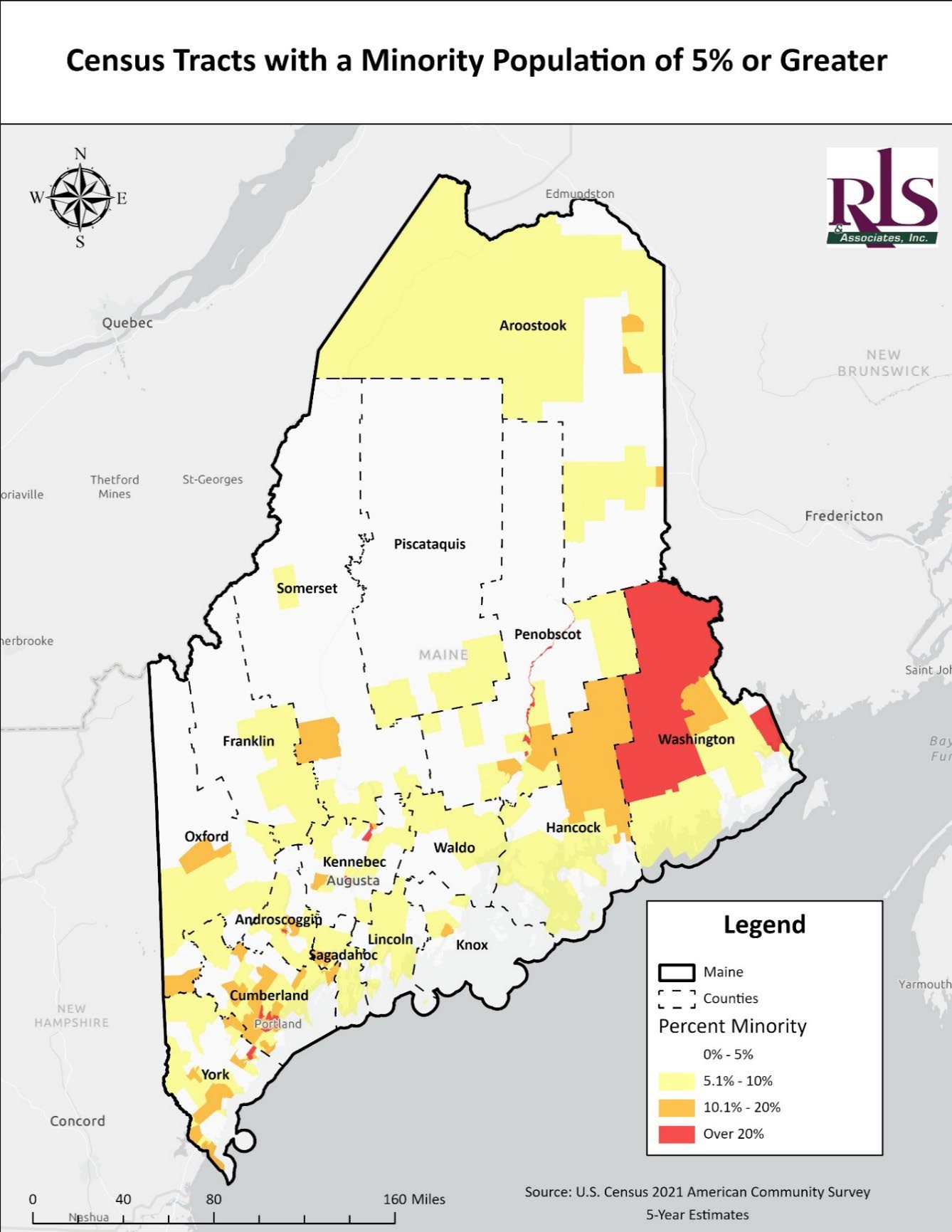 Non-American National OriginThe map representing data on the national origin of Maine residents is similar in many ways to the maps of minorities. The core of Cumberland County again has the highest percentage of non- American-born persons. The Saint John River Valley of Aroostook County has large numbers of non-native born residents. Towns along the Canadian border show up more prominently in this map than the minorities map, reflecting a higher representation of French Canadians. The map of concentrations of non-American born residents shows many of these Canadian border towns with percentages higher than the state average, though most of these towns are sparsely populated. Cumberland and Androscoggin Counties have concentrations of non-natives, due to the Maine Refugee Resettlement Program centered in Portland (Cumberland County.) and Lewiston (Androscoggin County). There are relatively few towns in the western and eastern areas of the state with concentrations of non-natives, other than clusters around Augusta and Bangor.The following table identifies non-native populations by county:Source: 2021 United States Bureau of the Census, American Community Survey 5-year EstimatesThe following map identifies the foreign-born populations of Maine counties.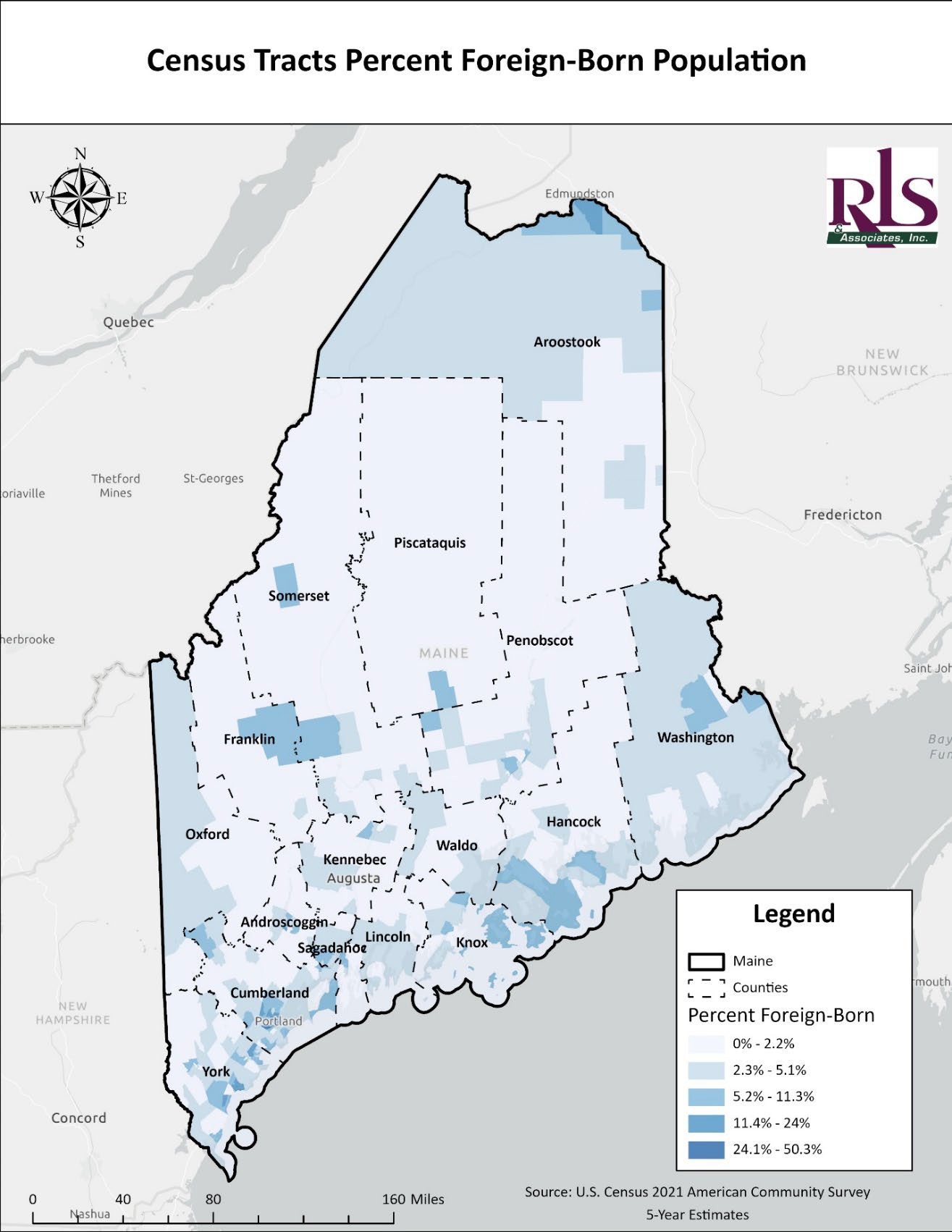 PovertyAs a rural state without a large base of high-paying jobs—outside of Cumberland and Androscoggin Counties— poverty is more widespread in Maine than any of the other factors considered in the Title VI program. In the 2021 American Community Survey some 145,992 people were estimated to be in households that have incomes below the federal poverty threshold. (In dollar terms, that threshold varies by household size.) This number represents about 11% of the population for whom it is possible to determine poverty status. In comparison, 7.99% of residents are minorities, and 3.6 % of residents were not born in the United States. The highest concentration of low-income people resides in Cumberland County with 22,916 people. The cost of living and more urban settings reflect higher service needs in these areas.In spite of the high number of low-income people in Cumberland County the percentages of people in poverty in most of these communities is below the state average. The highest percentages of low income per county are the rural counties of Washington (18.7%), Somerset (17.9%), Piscataquis (16%), Aroostook (14.5%), and Oxford (14%).The following table identifies low-income populations by county:Source: 2021 United States Bureau of the Census, American Community Survey 5-year EstimatesThe following map identifies the poverty percentages of Maine census tracts.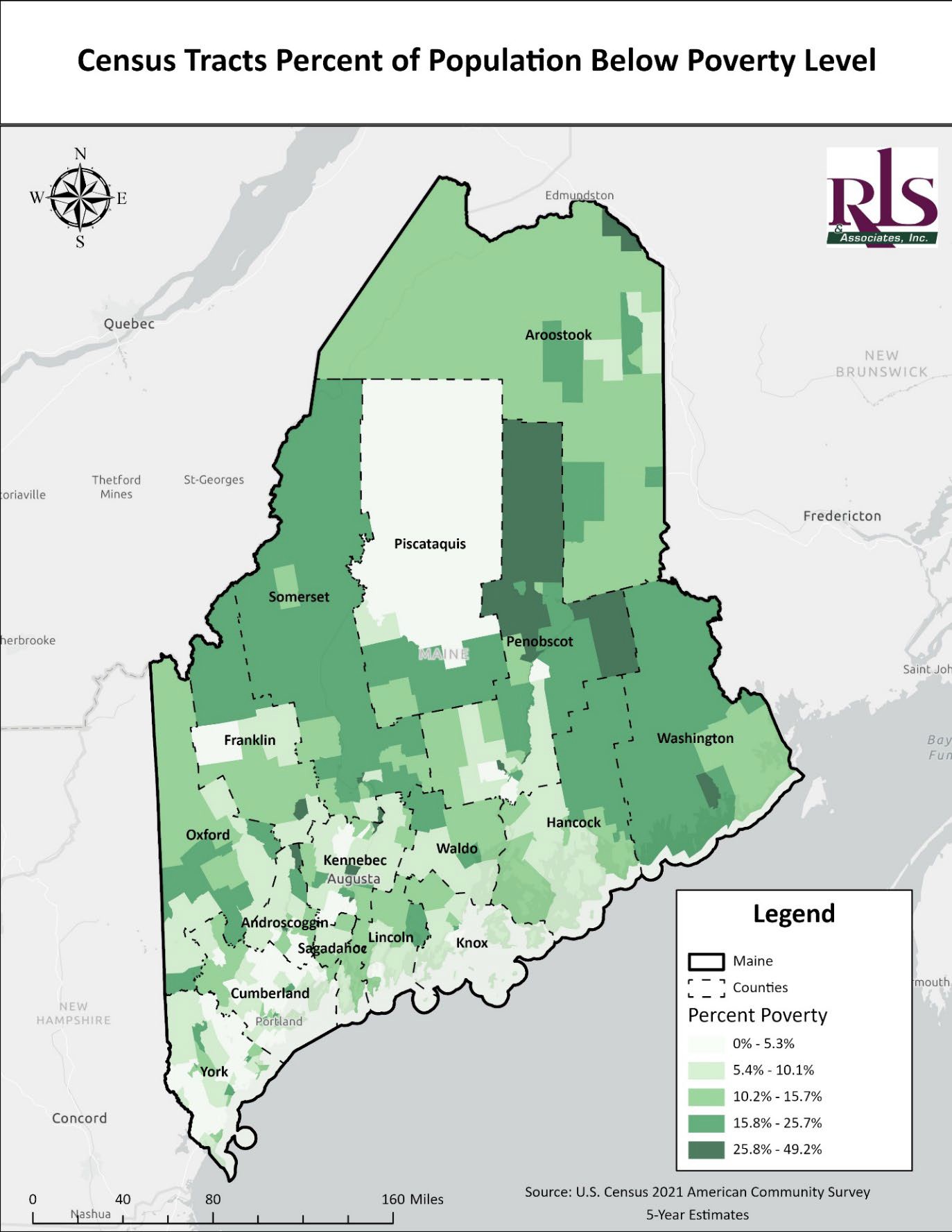 Demographic Impacts of FTA/MaineDOT FundingFunding Distribution AnalysisThe tables and charts below display the percentages of the minority and the white population by year-round bus route service area. For the purpose of this analysis, funding for bus operations was separated by fixed route services (all of which are direct FTA recipients), flex route service and demand response services.Bus Route Service Area and FundingFixed Route ServicesNote: Metro serves the greater Portland area; the South Portland Bus services the City of South Portland; Citylink serves the Cities of Lewiston and Auburn, and Community Connector serves the greater Bangor/Brewer area.1Source: American Community Survey 5 Year Estimates, 20212 Source: MaineDOT, FFY 2023Please  note  that  the  MaineDOT/FTA  Funding  amounts do  not  include  any  recent CARES/CRRSAA/ARPA contract amounts as those were unusual.The data in the table above is presented in chart form below. The funding line is the total amount of FTA and MaineDOT funding. The minority factor is the minority population multiplied by 1,000.Fixed Route Funding vs Minority FactorFlex Route ServicesNote:Bath CityBus serves the City of Bath; *Bath service now operated by Western Maine TransportationBrunswick Explorer serves the Town of Brunswick; renamed to Brunswick Link, now fixed route with ADA paratransitKennebec Explorer serves Waterville, Winslow, Augusta, Farmingdale, Hallowell and Gardiner;BSOOB Transit serves Biddeford, Saco and Old Orchard Beach;Sanford Transit serves the Town of Sanford. 1Source: American Community Survey 5 Year Estimates, 2021 2 Source: MaineDOT, FFY 2023Please note that the MaineDOT/FTA Funding amounts do not include any recent CARES/CRRSAA/ARPA contract amounts as those were unusual.The data in the table above is presented in chart form below. The funding line is the total amount of FTA and MaineDOT funding. The minority factor is the minority population multiplied by 1,000.Flex Route Funding vs Minority FactorDemand Response ServicesNote:ARTS serves Aroostook County plus Patten in Penobscot County and Danforth in Washington County.DCP serves Hancock and Washington Counties exclusive of Danforth in Washington County. The funding column includes FTA and MaineDOT funds for year-round services provided by Downeast Transportation (DTI) in Hancock County, and West’s in Washington County.Penquis serves Penobscot County exclusive of Patten and Piscataquis County.WCAP, doing business as Mid-Coast Public Transportation, serves Waldo, Knox, Lincoln and Sagadahoc Counties as well as the towns of Brunswick and Harpswell in Cumberland County.RTP serves Cumberland County exclusive of Brunswick and Harpswell.WMTS serves Androscoggin, Franklin and Oxford Counties.YCCAC serves York County.1Source: American Community Survey 5 Year Estimates, 20212 Source: MaineDOT, FFY 2023Please note that the MaineDOT/FTA Funding amounts do not include any recent CARES/CRRSAA/ARPA contract amounts as those were unusual.The data in the table above is presented in chart form below. The funding line is the total amount of FTA and MaineDOT funding. The minority factor is the minority population multiplied by 1,000.Demand Response Funding vs Minority Factor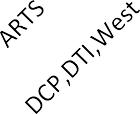 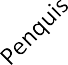 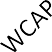 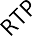 Disparate Impacts AnalysisDisparate impact is a way to prove discrimination based on the effect of a policy or practice rather than the intent behind it. Laws that prohibit discrimination apply not only to intentional discrimination, but also to apparently neutral policies and practices that have a disproportionate adverse effect on members of a protected class. An example may be providing and planning for transit services that serve a heavily populated area but do not take into consideration of cultural or minority populations that need the service in other areas.Based on data contained in the preceding tables, the percentage of minority populations is highest in the service areas of the following fixed route providers. As might be expected, the highest percentage is in Metro’s service area (15.39%) which includes the City of Portland and vicinity. The second-highest percentage is South Portland Bus (13%) which serves the City of South Portland. The third highest percentage is the Community Connector (10.18%) which serves the greater Bangor/Brewer area. The area with the fourth highest minority percentage is the City Link (10.17%) which serves the Cities of Lewiston and Auburn. Compared with the past, minority populations have increased statewide, ranging from 15.39% for the urbanized greater Portland area served by Metro to a low of 4.89% for the Bath City Bus. Given that funding is higher in areas with higher minority population percentages, it is difficult to identify any disparate impacts of funding decisions based on race, color, or national origin.Based on a review of the charts on the preceding pages, the funding distribution by providers corresponds relatively well with the distribution of minority populations across the state.For fixed route services, federal and state transit dollars are higher for those providers with higher numbers of minority residents, and lower for those with lower numbers (the minority factors shown in the chart correspond to numbers of non-white residents).For flex route providers, federal and state transit dollars are generally higher for those providers with higher numbers of minority residents, and lower for those with lower numbers.For demand response providers, federal and state transit dollars are generally higher for those providers with higher numbers of minority residents, and lower for those with lower numbers, but there are three exceptions. WMTS receives more money relative to its minority population than might initially be expected, but this is because it serves a three-county area with relatively low percentages of minority residents. YCCAC also receives more money relative to its minority population than might initially be expected, but this is primarily due to York County’s relatively small minority population, and the fact that YCCAC operates several small systems such as the WAVE commuter service and the Shoreline Explorer.The conclusion of this analysis, based on the fact that there is slight variation in the percentage of minorities across the state (except in the largest urban areas), and the services with the higher percentages of minorities generally receive greater funding, is that there are no apparent disparate impacts of funding decisions with respect to race, color or national origin.Description of Statewide Transportation Planning Process that Identifies Transportation Needs of Minority Populations.There are several components of Maine’s transportation planning process, including the work of MaineDOT’s Civil Right Office, the work of MaineDOT’s Freight and Passenger Services Division, and the use of the Public Transit Advisory Committee established by Maine statute. As previously described, the planning process includes:MaineDOT personnel assigned to the Bureau of Planning, Freight and Passenger Services Division, are assigned specific types of FTA Programs. MaineDOT staff provides technical assistance and monitor the subrecipients as required to ensure compliance with the requirements of Title VI, EEO, and Section 105(f) (DBE). This is accomplished through the Site Visits to the provider agencies and administrative contacts. The service provided and/or available to identified groups is determined by the subrecipient and verified by the Office of Civil Rights in conjunction with the Freight and Passenger Services Division. The subrecipient will be provided with all the appropriate census data for their region and all information available to the MaineDOT concerning contacts in their area with groups representing the minorities, low-income residents and those with Limited English Proficiency. MaineDOT will review Title VI Plans submitted by subrecipients to further identify underserved and minority populations in those areas. At the time of the Annual Certifications and Assurances, providers will be required to provide signed Title VI Assurances.Advisory CommitteesThe Public Transit Advisory Council is composed of knowledgeable people with a diversity of affiliations and networking capacity to extend MaineDOT’s reach into targeted population. These connections were used extensively during development of the 2019-23 Locally Coordinated Plan to provide outreach through and received input from efforts performed by partner organizations, such the Metropolitan Planning Organizations, Maine Council on Aging and various other organizations working with people with disabilities. Through these networks, MaineDOT received input from the Portland immigrant community and attended statewide outreach events for veterans and people with disabilities.Metropolitan Regional Advisory CommitteesMaineDOT staff attend meetings organized by the MPOs and urban transit providers, who are also performing outreach to minority populations within their service areas and have picked up pertinent information through those on-the-ground outreach efforts.Key Informant InterviewsKey informant intervies were conducted by MaineDOT to ensure that tribal member transit needs were understood and included in recommendations within the Locally Coordinated Plan. MaineDOT staff have offered assistance to the tribal planners to prepare FTA grant applications and connect the tribes with regional transit resources. The notes from these consultations appear in the Locally Coordinated Transit Plan Appendix.Regional Transit ForumsMaineDOT hosts regional transit forums to assist in the preparation of Maine’s Locally Coordinated Transit Plan (LCP). For example, six forums were held in 2018 to advise MaineDOT on future public transit needs, strategies, and priorities across Maine. The forums were held in partnership with age-friendly groups, planning commissions, regional transit agencies, municipal governments, health care centers, etc. In-person Regional Transit Forums had been limited during the global COVID pandemic (2020 – 2022), however, MaineDOT is gearing up to reinvigorate the in-person Regional Transit Forums process. ​ Procedures MaineDOT Uses to Pass-through FTA Financial Assistance in a Non- discriminatory MannerTitle VI prohibits discrimination on the basis of race, color and national origin. In an effort to make investments that would not impose disproportionately high and adverse effects on minority or low-income populations; MaineDOT and subrecipients utilize the charts and maps included in Chapter V, Section C to plan statewide demand response and flex route projects. The State is divided into eight regions defined, generally along county lines, in order to distribute funds on a fair and equitable basis for the rural 5310 elders and persons with disabilities and non- urbanized area 5311 funds. In each region, the use of a formula includes the three basic factors of population demographics including minority populations, road mileage and square miles. Approximately 30% of rural funding remaining is distributed by this formula and the balance is assigned to projects which meet needs identified by MaineDOT through the regional Locally Coordinated Plans (LCP).The “non-formula” projects are solicited in a variety of ways. Periodically, MaineDOT conducts a series of public meetings as part of the LCP planning process and solicits project ideas and comments to determine gaps in service, under-served minority populations and inadequate funding distribution. In addition, MaineDOT publishes a 20-Year Long Range Plan which receives public comment, as well as, a capital 3-year calendar work plan and 4-year Statewide Transportation Improvement Program (STIP). All of these plans go through an extensive public comment process and contain projects solicited and chosen from both external and internal sources. MaineDOT publishes legal notices announcing meetings and grant programs; and, invites inquiries and applications from the public and potential transportation providers. All public meetings are held as part of the public involvement process, noticed in accordance with requirements of Title VI, held in locations that are conveniently situated with respect to minority and low-income populations and with access to public transit whenever possible. Since 1970, the population statistics from the most recent United States Department of Commerce Census have been used to determine percentages of minority population, non-American and elderly populations. Since the allocation of 49 USC §5311 Federal funds is based on Maine's rural and small urban population, the urbanized populations of the Portland, Lewiston/Auburn, Bangor and Kittery areas were not included in their respective regions. Mileage statistics were derived from the Maine Department of Transportation's State Highway Mileage Table. Road mileage located in the four urbanized sections mentioned above was not included in those regions' computations. It was also decided that a density factor pertaining to the road miles per 1,000 persons should be used. This was accomplished by dividing the region population into the region road miles. Thedensity factor and the population factor were given an equal weight in determining each region's percentage of the total allocation. (Appendices G and H are copies of the formula used to disburse 49 USC §5310 and §5311 allocations, respectively).With the inception of MAP-21 and FAST, MaineDOT receives additional Section 5310 funds and a new program, Section 5339 funds. The new Section 5310 funds are for the small urban and UZA areas. These are distributed by MaineDOT based on a combination of need and formula, and it is anticipated that these funds will become competitive in the future. The new Section 5339 funds are apportioned to Maine in three categories: rural, small urban, and UZA. These funds are competitive in nature but may also be designated to transit agencies to meet the needs of minority & low-income and the disability community.Application Process and Evaluation of ProjectsIn general, transit projects funded by MaineDOT are funded in part by formula grants and need. In all cases MaineDOT requires that transportation providers submit an application for funding. Applicants are responsible for ensuring Title VI program development and identifying minority and low-income population in the areas served. Following submission of an application or applications to MaineDOT, the Bureau of Planning takes the following steps:Confirm Title VI compliance;Review projects to determine eligibility;Identify projects funded by formula;Prioritize training needs; andPrepare a Program of Projects based on available funding.Specific Procedures for Distributing FTA Section 5311 Funds are as Follows: Priority One - The first funding priority is to continue operating assistance to currentSection 5311 recipients where there exists a continuing demand for public transportation service and a need for federal subsidy. Emphasis is placed on funding for services that offer mobility for transit-dependent, minority populations, multiple county or regional transportation systems.Priority Two – The second priority for funding is to support capital projects for existing systems. If and when capital funding is made available, eligible requests will be prioritized on the following basis:Highest percentage of minority populations and the elderly;Replacement of old, worn-out or unsafe revenue vehicles;Purchase of vehicles for the expansion of existing services or purchase of additional vehicles to meet demonstrated capacity problems on current routes;Purchase of miscellaneous capital equipment (e.g. radios, shop equipment, etc.); and,Construction and/or renovation of facilities.Priority Three – The third priority is the funding of operating and capital expenses for new rural transportation systems. When establishing new service, the Department will give priority tothose areas which are identified in minority and economically distressed counties. Other areas may also be considered.Before MaineDOT will approve any new rural transit project, the following must be determined:Goals and Objectives. An agency should determine why and to whom it wants to provide transportation. As the mission of the transportation program is clarified, there are specific issues that will shape a transportation system. These include determining the minority and low-income populations, the geographic area to be served, the area’s greatest transportation gaps and needs, and current transportation resources.Needs Assessment. Once the goals, objectives and service area are defined, a provider must determine what transportation needs are not being met by conducting a needs assessment within the proposed service area and focused to better meet the needs of minority, low-income and disabled populations. This needs assessment will aid a system in determining:Transportation needs for human services clients as well as the general public;Revenue sources to provide an adequate level of service to meet these needs;Existing transportation services, both public and private as well as existing vehicles in the service area, including their type, age, condition, seating capacity and whether for sale, lease or shared use;New vehicle and other capital needs;Municipal government support of rural transit;A multi-year financial plan. MaineDOT reserves the right to fund projects aimed at meeting transit needs that may not be identified through the public processes outlined below.Locally Coordinated Transit Plans and Project Approval ProcessThe State is divided into eight geographic regions for distribution of the Maine Department of Transportation administered transit funds. Every five years a Locally Coordinated Transit Plan (LCP) is prepared for each of the eight regions. By State law the Plan is approved with input from the Public Transit Advisory Committee including the Department of Health and Human Services.The LCP submitted for each regional public transportation agency provides for the following:Maximum feasible coordination of funds among all State agencies that sponsor transportation in the region;Development and maintenance of a permanent and effective transportation system, with particular regard to seniors, persons with disabilities and low-income persons.Participation of private transit operators in the service area to the greatest extent possible.Conformity with general operational requirements as may be prescribed by the Commissioner of MaineDOT.MaineDOT may transfer any amount of the State's apportionment for urbanized areas to any urbanized area in the State or with the Governor’s permission, to supplement the State's 49 USC §5311 Program. MaineDOT will make such transfers only after consultation with the responsible local elected officials and publicly-owned operators of transportation services in each area to which the funding was originally apportioned.Public meetings are held periodically to assess needs, determine performance, communication levels, coordination of service and distribution of funds. Prior to submission of the plan to MaineDOT for approval, the plans are subjected to public meetings at the local level.Approval of each plan is given by MaineDOT with input from the Public Transit Advisory Committee including the Department of Health and Human Services. This is currently done through the Governor’s Interagency Coordinating Committee consisting of representatives from the various offices of the Department of Health and Human Services and the Department of Labor. Upon approval, all agencies, groups or organizations named to participate in the provision of service in accordance with the regional operation plan, become eligible to receive funds administered by MaineDOT. Separate contracts are then written between MaineDOT and each provider agency. MaineDOT’s Locally Coordinated Plan for 2019-2023 can be found at: https://www.maine.gov/mdot/transit/publications/lcp/ ​ Description of Procedures MaineDOT Uses to Assist Potential SubrecipientsThere are a number of procedures that Maine utilizes to assist potential subrecipients in applying for funding, including applicants that would serve predominantly minority populations.Advisory committee input. As more fully described under section F. the Bureau of Planning relies on the Public Transit Advisory Committee (PTAC) described above to help identify transit needs and opportunities.Assistance to individuals and groups. As a follow-up to contacts made at planning meetings and/or in response to direct requests for assistance, MaineDOT Bureau of Planning staff meet on a regular basis with potential subrecipients to assist them in preparing the studies, documentation, and application process for receiving FTA funds.Information and data analysis. As stated above, MaineDOT assists subrecipients in the development of Four Factor analyses and public participation planning. We have created documents to assist in these plans. MaineDOT has also created more detailed maps of each county and their minority populations by census tract. These maps and data can be accessed through our website under the heading “General Title VI Information, Minority Populations By County” at: https://www.maine.gov/mdot/civilrights/title-vi/MAINE DEPARTMENT OF TRANSPORTATION NONDISCRIMINATION POLICY STATEMENTTITLE VI (FTA)The Maine Department of Transportation is committed to ensuring that the fundamental principles of equal opportunity are upheld in all decisions involving our employees and contractors/consultants, and to ensuring that the public-at-large is afforded access to our programs and services.In accordance with Title VI of the Civil Rights Act of 1964, no person shall be excluded from participation in, be denied the benefits of, or be otherwise subjected to discrimination under any Maine Department of Transportation program or activity on the grounds of race, color, or national origin. The Maine Department of Transportation assures all its programs and activities will be free from discrimination, whether those programs or activities are federally assisted or not.The Maine Department of Transpmtation conducts its Title VI/Environmental Justice Program in a team approach involving personnel from all program areas, with guidance from within the Civil Rights Office to serve as the Title VI/Environmental Justice Specialist, to ensure the Maine Department of Transpo1tation's compliance with Title VI/Environmental Justice implementing regulations.Inquiries concerning the Maine Depaitment of Transportation's policies, investigations, complaints, compliance with applicable laws and regulations, and concerns regarding compliance with Title VI/Environmental Justice may be directed to:Sherry Y. Tompkins, Director, Civil Rights Office Maine Department of Transportation16 State House Station Augusta, ME 04333-0016Telephone (207) 624-3066TTY 888-516-9364sheny.tompkins@maine.govThis Policy Statement must be circulated throughout the Maine Department of Transportation and be included by reference in all contracts, agreements, programs, and services administered by the Department of Transportation.Bruce A. Van Note, Commissioner Maine Depaitment of TransportationDated:	qj.,/4,FEDERAL TRANSIT ADMINISTRATION CIVIL RIGHTS ASSURANCEThe Maine Department of Transportation HEREBY CERTIFIES THAT, as a condition of receiving Federal financial assistance under the Civil Rights Act of 1964, as amended, it will ensure that:No person on the basis of race, color or national origin will be subjected to discrimination in the level and quality of transportation services and transit-related benefits.The Maine Department of Transportation will compile, maintain and submit in a timely manner Title VI information required by Circular 4702.1B and in compliance with the Department of Transportation's Title VI regulation, 49 CFR Part 21.9.The Maine Department of Transportation will make it known to the public that those person or persons alleging discrimination on the basis of race, color or national origin as it relates to the provision of transportation services and transit-related benefits may file a complaint with the Federal Transit Administration and/or the U.S. Department of Transportation.The person or persons whose signature appears below is authorized to sign this assurance on behalf of the grant applicant or recipient.Kv,7-	- Bruce A. Van Note, CommissionerMaine Department of TransportationDated:	  )e:•t/4The United States Department of Transportation (USDOT)Standard Title VI/ Nondiscrimination Assurances	DOT Order No. I 050.2A	The Maine Department o/Tra11sportatio11 (herein referred to as the "Recipient") HEREBY AGREES THAT, as a condition of receiving any Federal financial assistance from the U.S. Depmiment of Transp011ation (USDOT) through the Federal Transit Administration (FTA), is subject to and will comply with the following:Statutory/Regulatory AuthoritiesTitle VI of the Civil Rights Act of 1964 (42 U.S.C. §2000d et seq., 78 stat. 252), which prohibits discrimination based on race, color, national origin;	49 C.F.R. Part 21 (entitled Non-discrimination in Federally-Assisted Programs of the Department of Transportation F/Jectuation a/Title VI a/The Civil Rights Act o/1964);28 C.F.R. section 50.3 (U.S. Department of Justice Guidelines for Enforcement of Title VI of the Civil Rights Act of 1964);The preceding statut01y and regulatory cites hereinafter are refeffed to as the "Acts" and "Regulations" respectively.General AssurancesIn accordance with the Acts, the Regulations, and other pertinent directives, circulars, policy, memoranda, and/or guidance, the Recipient hereby gives assurance that it will promptly take any measures necessmy to assure that:"No person in the United States shall, on the grounds of race, color, or national origin, be excluded fi'om participation in, be denied the benefits of or be otherwise subjected to discrimination under any program or activity for which the Recipient receives Federal financial assistancefi·om DOT, including the FTA."The Civil Rights Restoration Act of 1987 clarified the original intent of Congress, with respect to Title VI and other non-discrimination requirements (the Age Discrimination Act of 1975, and Section 504 of the Rehabilitation Act of 1973) by restoring the broad, institutional-wide scope and coverage of these non­ discrimination statutes and requirements to include all programs and activities of the Recipient, so long as any portion of the program is Federally assisted.Sn.ecific AssurancesMore specifically, and without limiting the above general Assurance, the Recipient agrees with and gives the following Assurances with respect to its federally assisted programs:The Recipient agrees that each "activity," "facility," or "program," as defined in§§ 21.23 (b)  and21.23 (e) of 49 C.F.R. § 21 will be (regarding an "activity") facilitated, or will be (with regard to a "facility") operated, or will be (with regard to a "program") conducted in compliance with allrequirements imposed by, or pursuant to the Acts and the Regulations.The Recipient will insert the following notification in all solicitations for bids, Requests For Proposals for work, or material subject to the Acts and the Regulations made in connection with all Fedentl Transit Progrmns and, in adapted form, in all proposals for negotiated agreements regardless of funding source:"The Maine Department of Tra11sporatio11, in accordance with the provisions of Title VI of the Civil Rights Act of 1964 (78 Stat. 252, 42 U.S.C. §§ 2000d to 2000d-4) and the Regulations, hereby notifies all bidders that it will affirmatively assure that any contract entered into pursuant lo this advertisement, disadvantaged business enterprises will be afforded fidl and/air opportunity to submit bids in response lo this invitation and will not be discriminated against on the grounds of race, color, or national origin in consideration for an award. "The Recipient will insert the clauses of Appendix A and E of this Assurance in every contract or agreement subject to the Acts and the Regulations.The Recipient will insert the clauses of Appendix C of this Assurance, as a covenant running with the land, in any deed from the United States effecting or recording a transfer of real property, structures, use, or improvements thereon or interest therein to a Recipient.That where the Recipient receives Federal financial assistance to construct a facility, or part of a facility, the Assurance will extend to the entire facility and facilities operated in connection therewith.That where the Recipient receives Federal financial assistance in the form, or for the acquisition of real property or an interest in real property, the Assurance will extend to rights to space on, over, or under such property.That the Recipient will include the clauses set forth in Appendix B and Appendix D of this Assurance, as a covenant running with the land, in any future deeds, leases, licenses, permits, or similar instrwnents entered into by the Recipient with other parties:for the subsequent transfer of real property acquired or improved under the applicable activity, project, or program; andfor the construction or use of, or access to, space on, over, or under real property acquiredor improved under the applicable activity, project, or program.That this Assurance obligates the Recipient for the period during which Federal financial assistance is extended to the program, except where the Federal financial assistance is to provide, or is in the form of, personal property, or real property, or interest therein, or strnctures or improvements thereon, in which case the Assurance obligates the Recipient, or any transferee for the longer of the following periods:the period during which the property is used for a purpose for which the Federal financial assistance is extended, or for another purpose involving the provision of similar services or benefits; orthe period during which the Recipient retains ownership or possession of the property.The Recipient will provide for such methods of administration for the program as are found by the Secretary of Transpo11ation or the official to whom he/she delegates specific authority to give reasonable guarantee that it, other recipients, sub-recipients, sub-grantees, contractors, subcontractors, consultants, transferees, successors in interest, and other participants of Federal financial assistance under such program will comply with all requirements imposed or pursuant to the Acts, the Regulations, and this Assurance.The Recipient agrees that the United States has a right to seek judicial enforcement regarding any matter arising under the Acts, the Regulations, and this Assurance.By signing this ASSURANCE, the M{line Dep{lrfment of Tr{lnsporf{lfion also agrees to comply (and require any sub-recipients, sub-grantees, contractors, successors, transferees, and/or assignees to comply) with all applicable provisions governing the FTA and USDOT access to records, accounts, documents, information, facilities, and staff. You also recognize that you must comply with any program or compliance reviews, and/or complaint investigations conducted by the FTA and USDOT. You must keep records, reports, and submit the material for review upon request to the FTA and USDOT, or its designee, in a timely, complete, and accurate way. Additionally, you must comply with all other repm1ing, data collection, and evaluation requirements, as prescribed by law or detailed in program guidance.The M{line Dep{lrfment of Transporf{lfion gives this ASSURANCE in consideration of and for obtaining any Federal grants, loans, contracts, agreements, property, and/or discounts, or other Federal-aid and Federal financial assistance extended after the date hereof to the recipients by the U.S. Department of Transportation under the Fedeml Tnmsit Program. This ASSURANCE is binding on the State of Maine, other recipients, sub-recipients, sub-grantees, contractors, subcontractors and their subcontractors', transferees, successors in interest, and any other participants in the Fedeml Tmnsit Progmm. The person(s) signing below is authorized to sign this ASSURANCE on behalf of the Recipient.Maine Department of TransportationBy	,4?�?Zd(Bruce A. Van Note, CommissionerDated	qJ9kEncl.: Appendices A, B, C, D and EAPPENDIX APerformance RequirementsDuring the performance of this contract, the contractor, for itself, its assignees, and successors in interest (hereinafter referred to as the "contractor") agrees as follows:Compliance with Regulations: The contractor (hereinafter includes consultants) will comply with the Acts and the Regulations relative to Non-discrimination in Federally-assisted programs of theU.S. Department of Transportation, Federal Transit Administration (FTA), as they may be amended from time to time, which are herein incorporated by reference and made a part of this contract.Non-discl"imination: The contractor, with regard to the work performed by it during the contract, will not discriminate on the grounds of race, color, or national origin in the selection and retention of subcontractors, including procurements of materials and leases of equipment. The contractor will not participate directly or indirectly in the discrimination prohibited by the Acts and the Regulations, including employment practices when the contract covers any activity, project, or program set fo11h in Appendix B of 49 CFR Part 21.Solicitations for Subcontracts, Including Procurements of Materials and Equipment: In all solicitations, either by competitive bidding, or negotiation made by the contractor for work to be performed under a subcontract, including procurements of materials, or leases of equipment, each potential subcontractor or supplier will be notified by the contractor of the contractor's obligations under this contract and the Acts and the Regulations relative to Non-discrimination on the grounds of race, color, or national origin.Information and Reports: The contractor will provide all information and repo11s required by the Acts, the Regulations, and directives issued pursuant thereto and will permit access to its books, records, accounts, other sources of information, and its facilities as may be determined by the Recipient or the FTA to be pertinent to ascertain compliance with such Acts, Regulations, and instructions. Where any information required of a contractor is in the exclusive possession of another who fails or refuses to furnish the information, the contractor will so certify to the Recipient or the FTA, as appropriate, and will set forth what efforts it has made to obtain the information.Sanctions for Noncompliance: In the event of a contractor's noncompliance with the Non­ discrimination provisions of this contract, the Recipient will impose such contract sanctions as it or the FTA may determine to be appropriate, including, but not limited to:	withholding payments to the contractor under the contract until the contractor complies; and/orcancelling, terminating, or suspending a contract, in whole or in pat1.	Incorporation of Provisions: The contractor will include the provisions of paragraphs one through six in every subcontract, including procurements of materials and leases of equipment, unless exempt by the Acts, the Regulations and directives issued pursuant thereto, the contractor will take action with respect to any subcontract or procurement as the Recipient or the FTA may direct as ameans of enforcing such provisions including sanctions for noncompliance. Provided, that if the contractor becomes involved in, or is threatened with litigation by a subcontractor, or supplier because of such direction, the contractor may request the Recipient to enter into any litigation to protect the interests of the Recipient. In addition, the contractor may request the United States to enter into the litigation to protect the interests of the United States.APPENDIXBCLAUSES FOR DEEDS TRANSFERRING UNITED STATES PROPERTYThe following clauses will be included in deeds effecting or recording the transfer of real property, structures, or improvements thereon, or granting interest therein from the United States pursuant to the provisions of Assurance 4:NOW, THEREFORE, the U.S. Department of Transportation as authorized by law and upon the condition that the Maine Department of Transportation will accept title to the lands and maintain the project constructed thereon in accordance with 49 U.S. Code §5334, the Regulations for the Administration of the Federal Aid Transit Program, and the policies and procedures prescribed by the FTA of the U.S. Department of Transportation in accordance and in compliance with all requirements imposed by Title 49, Code of Federal Regulations, U.S. Department of Transportation, Subtitle A, Office of the Secretmy, Pait 21, Non-discrimination in Federally-assisted programs of the U.S Depmtment of Transportation pe1taining to and effectuating the provisions of Title VI of the Civil Rights Act of 1964 (78 Stat. 252; 42 U.S.C. § 2000d to 2000d-4), does hereby remise, release, quitclaim and convey unto the Maine Department of Transportation all the right, title and interest of the U.S. Department of Transportation in and to said lands described in Exhibit A attached hereto and made a pait hereof.(HABENDUM CLAUSE)TO HAVE AND TO HOLD said lands and interests therein unto Maine Department of Transportation and its successors forever, subject, however, to the covenants, conditions, restrictions and reservations herein contained as follows, which will remain in effect for the period during which the real property or structures are used for a purpose for which Federal financial assistance is extended or for another purpose involving the provision of similar services or benefits and will be binding on the Maine Department of Transportation, its successors and assigns.The Maine Department of Transportation, in consideration of the conveyance of said lands and interests in lands, does hereby covenant and agree as a covenant running with the land for itself, its successors and assigns, that (I) no person will on the grounds of race, color, or national origin, be excluded from participation in, be denied the benefits of, or be otherwise subjected to discrimination with regard to any facility located wholly or in pait on, over, or under such lands hereby conveyed[,] [and]* (2) that the Maine Department of Tra11sportatio11 will use the lands and interests in lands and interests in lands so conveyed, in compliance with all requirements imposed by or pursuant to Title 49, Code of Federal Regulations, US. Depa1tment ofTranspmtation, Subtitle A, Office of the Secretary, Part 21, Nondiscrimination in Federally-assisted programs of the U.S. Department of Transportation, Effectuation of Title VI of the Civil Rights Act of 1964, and as said Regulations and Acts may be amended [i and (3) that in the event of breach of any of the above-mentioned non-discrimination conditions, the Department will have a right to enter or re-enter said lands and facilities on said land, and that above described land and facilities will thereon revert to and vest in and become the absolute property of the U.S. Depattment of Transportation and its assigns as such interest existed prior to this instruction].*(*Reverter clause and related language to be used only when it is determined that such a clause is necessary in order to make clear the purpose of Title VI.)APPENDIXCCLAUSES FOR TRANSFER OF REAL PROPERTY ACQUIRED OR IMPROVED UNDER THE ACTIVITY, FACILITY, OR PROGRAMThe following clauses will be included in deeds, licenses, leases, permits, or similar instruments entered into by the Maine Depurtment ofTru11sportutio11 pursuant to the provisions of Assurance 7(a):The (grantee, lessee, permittee, etc. as appropriate) for himself/herself, his/her heirs, personal representatives, successors in interest, and assigns, as a part of the consideration hereof, does hereby covenant and agree [in the case of deeds and leases add "as a covenant running with the land"] that:In the event facilities are constructed, maintained, or otherwise operated on the property described in this (deed, license, lease, permit, etc.) for a purpose for which a U.S. Department of Transportation activity, facility, or program is extended or for another purpose involving the provision of similar services or benefits, the (grantee, licensee, lessee, permittee, etc.) will maintain and operate such facilities and services in compliance with all requirements imposed by the Acts and Regulations (as may be amended) such that no person on the grounds of race, color, or national origin, will be excluded from paiiicipation in,denied the benefits of, or be otherwise subjected to discrimination in the use of said facilities.	With respect to licenses, leases, permits, etc., in the event of breach of any of the above Non­ discrimination covenants, Maine Depurtment of TNmsportation will have the right to terminate the (lease, license, permit, etc.) and to enter, re-enter, and repossess said lands and facilities thereon, and hold the same as if the (lease, license, permit, etc.) had never been made or issued.*	With respect to a deed, in the event of breach of any of the above Non-discrimination covenants, the Maine Department of Tmnsportation will have the right to enter or re-enter the lands and facilities thereon, and the above described lands and facilities will there upon revert to and vest in and become the absolute prope1iy of the Muine Depurtment of Tmnsportution and its assigns.*(*Reverter clause and related language to be used only when it is determined that such a clause is necessary to make clear the purpose of Title VI.)APPENDIXDCLAUSES FOR CONSTRUCTION/USE/ACCESS TO REAL PROPERTY ACQUIRED UNDER THE ACTIVITY, FACILITY OR PROGRAMThe following clauses will be included in deeds, licenses, permits, or similar instruments/agreements entered into by the Maine Department of Transportation pursuant to the provisions of Assurance 7(b):The (grantee, licensee, permittee, etc., as appropriate) for himself/herself, his/her heirs, personal representatives, successors in interest, and assigns, as a part of the consideration hereof, does hereby covenant and agree (in the case of deeds and leases add, "as a covenant running with the land") that (1) no person on the ground of race, color, or national origin, will be excluded from paiiicipation in, denied the benefits of, or be otherwise subjected to discrimination in the use of said facilities, (2) that in the construction of any improvements on, over, or under such land, and the furnishing of services thereon, no person on the ground of race, color, or national origin, will be excluded from participation in, denied the benefits of, or otherwise be subjected to discrimination, (3) that the (grantee, licensee, lessee, permittee, etc.) will use the premises in compliance with all other requirements imposed by or pursuant to the Acts and Regulations, as amended, set forth in this Assurance.	With respect to (licenses, leases, permits, etc.), in the event of breach of any of the above Non­ discrimination covenants, the Maine Department of Transportation will have the right to terminate the (license, permit, etc., as appropriate) and to enter or re-enter and repossess said land and the facilities thereon, and hold the same as if said (license, permit, etc., as appropriate) had never been made or issued. *	With respect to deeds, in the event of breach of any of the above Non-discrimination covenants, the Maine Department of Transportation will there upon revert to and vest in and become the absolute prope1iy of the Maine Department of Transportation and its assigns. *(*Reve1ier clause and related language to be used only when it is determined that such a clause ISnecessary to make clear the purpose of Title VI.)APPENDIXEDuring the performance of this contract, the contractor, for itself, its assignees, and successors in interest (hereinafter referred to as the "contractor") agrees to comply with the following non-discrimination statutes and authorities; including but not limited to:Pertinent Non-Discrimination Authorities:Title VI of the Civil Rights Act of 1964 (42 U.S.C. § 5 2000d et seq., 78 stat. 252), (prohibits discrimination on the basis of race, color, national origin); and 49 CFR Pmi 21.The Uniform Relocation Assistance and Real Property Acquisition Policies Act of 1970, (42 U.S.C. § 4601), (prohibits unfair treatment of persons displaced or whose property has been acquired because of Federal or Federal-aid programs and projects);Federal-Aid Highway Act of 1973, (23 U.S.C. § 324 et seq.), (prohibits discrimination on thebasis of sex);Section 504 of the Rehabilitation Act of 1973, (29 U.S.C. § 794 et seq.), as amended, (prohibits discrimination on the basis of disability); and 49 CFR Part 27;The Age Discrimination Act of 1975, as amended, (42 U.S.C. § 6101 et seq.), (prohibits discrimination on the basis of age);Airport and Airway Improvement Act of 1982, (49 USC§ 471, Section 47123), as amended,(prohibits discrimination based on race, creed, color, national origin, or sex);The Civil Rights Restoration Act of 1987, (PL 100-209), (Broadened the scope, coverage and applicability of Title VI of the Civil Rights Act of 1964, The Age Discrimination Act of 1975 and Section 504 of the Rehabilitation Act of 1973, by expanding the definition of the terms "programs or activities" to include all of the programs or activities of the Federal-aid recipients, sub-recipients and contractors, whether such programs or activities are Federally funded or not);Titles II and III of the Americans with Disabilities Act, which prohibit discrimination on thebasis of disability in the operation of public entities, public and private transportation systems, places of public accommodation, and ce1iain testing entities (42 U.S.C. §§ 12131 - 12189) as implemented by Depmiment ofTranspmiation regulations at 49 C.F.R. pmis 37 and 38;The Federal Aviation Administration's Non-discrimination statute (49 U.S.C. § 47123) (prohibits discrimination on the basis of race, color, national origin, and sex);Executive Order 12898, Federal Actions to Address Environmental Justice in Minority Populations and Low-Income Populations, which ensures Non-discrimination against minority populations by discouraging programs, policies, and activities with disproportionately high and adverse human health or environmental effects on minority and low-income populations;	Executive Order 13166, Improving Access to Services for Persons with Limited English Proficiency, and resulting agency guidance, national origin discrimination includes discrimination because of Limited English proficiency (LEP). To ensure compliance with Title VI, you must take reasonable steps to ensure that LEP persons have meaningful access to your programs (70 Fed. Reg. at 74087 to 74100);Title IX of the Education Amendments of 1972, as amended, which prohibits you from discriminating because of sex in education programs or activities (20 U.S.C. 1681 et seq.).Appendix II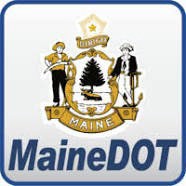 Maine Department of Transportation Language Assistance Planfor Limited English ProficiencyFour Factor Analysis 2023PURPOSE AND HISTORYIn 1964, the US Department of Labor enacted legislation, Title VI of the Civil Rights Act, stating “No person in the United States shall, on the ground of race, color, or national origin, be excluded from participation in, be denied the benefits of, or be subjected to discrimination under any program or activity receiving Federal Financial assistance.”“The Federal Government provides and funds an array of services that can be made accessible to otherwise eligible persons who are not proficient in the English Language. The Federal Government is committed to improving the accessibility of these services to eligible [persons with Limited English Proficiency] LEP persons, a goal that reinforces its equally important commitment to promoting programs and activities designed to help individuals learn English.” (US Department of Justice, 2000). In recognition of and response to language being identified as a barrier to services, the US Department of Justice (DOJ) issued Executive Order 13166, “Improving Access to Services for Persons with Limited English Proficiency” on August 11, 2000, under the signature of US President Bill Clinton.The Executive Order has two primary parts: first, it requires that federal agencies and recipients of Federal financial assistance examine the services that they provide, and develop and implement a system/plan that provides meaningful access for persons with Limited English Proficiency (LEP) to those services, benefits, information, and activities. That access extends not only to LEP applicants but also beneficiaries of the services, both US and non-US citizens, without unduly burdening the fundamental mission of the agency. Second, it directs each agency providing federal financial assistance to issue guidance to recipients to meet their obligations to provide meaningful access to services.On the same day that President Clinton signed Executive Order 13166, the US Department of Justice (DOJ) issued a Policy Guidance Document, “Enforcement of Title VI of the Civil Rights Act of 1964 — National Origins Discrimination Against Persons with Limited English Proficiency”, to assist federal agencies in carrying out the mandates outlined in the Executive Order.The United States Department of Transportation (US DOT) issued Policy Guidance Concerning Recipient’s Responsibility to Limited English Proficient (LEP) Persons, modeled after the DOJ’s guidance, to the Federal Transit Administration (FTA) on how to carry out the requirements of Title VI for LEP persons. The DOT guidance outlines four factors that recipients should apply to assess the language needs of those individuals they come in contact with who have limited English proficiency, and to take reasonable steps to ensure meaningful access to their programs and activities by those people. The referenced guidance is commonly known as a four-factor analysis.The purpose of this portion of the Maine DOT LEP Plan update is to apply the four-factor analysis to the most currently available demographic information in conjunction with survey data conducted in Maine’s eight transportation regions to determine if existing measures put in place  as outlined in the 2018 plan aresufficient to bridge gaps to services that may be caused by language barriers, and if not, to provide recommendations to do so.The importance of the availability of language assistance should be commensurate with the number or proportion of eligible LEP persons, the frequency of contact with the service, and the importance of the program, activity, or service. That is to say, the greater the above-mentioned factors, the greater the importance to make language assistance available. Smaller recipients with limited budgets are typically not expected to provide the same level of service as larger recipients with larger budgets. The DOT’s intent with this program is to find a balance that ensures meaningful access by LEP persons to critical services without imposing undue burdens on small organizations and local governments.The four-factor analysis will help the recipients determine the right level and combination of LEP services that are both necessary and reasonable for their particular demographics. The two primary methods for providing language services are oral interpretation and written translation.The four factors considered in the analysis are:The number or proportion of LEP persons eligible to be served or likely to be encountered by a program, activity, or service of the recipient or grantee.The frequency with which LEP individuals come in contact with the program.The nature and importance of the program, activity, or service provided by the recipient to people’s lives.The resources available to the recipient, and associated costs.FACTOR 1: THE NUMBER AND PROPORTION OF LEP PERSONS SERVED OR ENCOUNTERED IN THE ELIGIBLE SERVICE POPULATIONIn this part of the analysis, recipients take a look at what they have done before to serve the LEP community and determine the breadth and scope of language services that are needed to serve them. This is typically accomplished by examining demographic information attained from the US Census Bureau, the American Community Survey (ACS), schools, community partners, and local governments.Safe Harbor StipulationFederal law provides a safe harbor situation so that recipients can ensure with greater certainty that they comply with their obligation to provide written translations in languages other than English. A safe harbor means that if a recipient provides written translation in certain circumstances, such action will be considered strong evidence of compliance with the recipient’s written-translation obligations under Title VI.The failure to provide written translations under the circumstances does not mean there is noncompliance, but rather provides a guide for recipients that would like greater certainty of compliance than can be providedby a fact-intensive, four factor analysis. For example, even if a safe harbor is not used, if written translation of a certain document(s) would be so burdensome as to defeat the legitimate objectives of its program, it is not necessary.Other ways of providing meaningful access, such as effective oral interpretation of certain vital documents, might be acceptable under such circumstances. Strong evidence of compliance with the recipient’s written translation obligations under safe harbor includes providing written translations of vital documents for each eligible LEP language group that constitutes 5% or 1,000, whichever is less, of the population of persons eligible to be served or likely to be affected or encountered. Translation of other documents, if needed, can be provided orally.This safe harbor provision applies to the translation of written documents only. It does not affect the requirement to provide meaningful access to LEP individuals through competent oral interpreters as oral language services are needed and are reasonable.Maine has a relatively low percentage of people who speak English less than very well. The Table 1 analysis of estimates reflected in the American Community Survey (ACS) five-year estimate for 2017 – 2021 (below), shows that statewide, there are 18,141 people over the age of 5 (or about 1.4 % of the total population of people over the age of 5) who speak English less than very well.According to the ACS estimates for Maine, there are six languages/”Other” language categories/clusters in which the number of persons who speak English less than very well exceed the Safe Harbor Threshold of 1,000 people: French, Haitian, or Cajun, Spanish, Chinese (including Mandarin and Cantonese), Other Asian and Pacific Island languages, Other Indo-European languages, and Other and unspecified languages.LEP persons interact with Maine DOT’s subrecipients primarily via telephone, use of transit services including fare purchases, at public meetings relating to public transportation and planning, and congregate meals.A Note on U.S. Census Language Coding and Tabulation:The coding operations used by the Census Bureau put the reported answers from the question "What is this language?" into language categories. In 2016, the code list was revised to match the International Organization for Standardization's ISO-639-3 standard, and the number of possible codes was increased from 382 to 1,333. Linguists recognize over 7,000 languages in the world, and as respondents report new languages, more codes are added to the language list.Whenever possible, language write-ins are coded as an ISO-639-3 language. Other codes have been added for common write-ins that can only be classified within a language family (i.e. Berber languages, Karen languages), or within a geographical region (i.e. Europe N.E.C., Nigeria N.E.C.). Similarly, languages within a macrolanguage are coded at the individual language level whenever possible, and at the macrolanguage level (i.e. Chinese, Arabic, Persian) when it is not possible to determine the specific individual language from the write-in answer.Due to small sample counts, data tabulations are not available for all 1,333 languages. Presenting data for all language codes is not sensible due to confidentiality concerns. Therefore, the Census Bureau collapses the languages into more manageable categories for tabulations. The original language categories were developed following the 1970 Census and were based generally on Classification and Index of the World's Languages (Voegelin, C.F. and F.M., 1977). In the American Community Survey, the language categories have been updated, with the latest revision occurring in 2016. In 2016, linguistic classifications were based generally on the hierarchies in Ethnologue: Languages of the World, 19th Edition (Simons, G.F. and C.D. Fennig (eds.), 2016).The determination of whether to show an individual language or collapse it into an aggregated category depends chiefly on the size of the population in the United States speaking that language at home. In tabulations, smaller languages are aggregated with other languages in a way that meets a certain population threshold, but has some utility for translators or researchers. The simplest collapse recodes languages other than English into four major language groups: Spanish, Other Indo-European languages, Asian and Pacific Island languages, and Other languages. A more detailed collapsing uses 42 non-English languages and language groups.In Appendix IV, we have provided the Primary Language List from the US Census which details the specific languages that could be included in the three “Other” language groups/clusters identified by the U.S. Census for the State of Maine. The Primary Language List from the U.S. Census can also be accessed at this link: primary_language_list.pdf (census.gov).To accommodate LEP citizens who fall into the “Other” language categories, MaineDOT will translate vital documents in the specific language only upon request. Also, MaineDOT has engaged Acutrans, a licensed and certified language translation company, to identify the top 10 languages spoken in Maine (other than English) in order to have certified translators at public meetings who can accommodate these LEP speakers. These languages include:Source: https://acutrans.com/top-10-languages-of-maine/FrenchPer the ACS estimates, there are 6,435 French-speaking LEP persons in Maine, the greatest concentration of which are located (in ascending order) as follows: Region 7 - Androscoggin County (1,015 persons), Region 8 - York County (1,171 persons) Region 1 - Aroostook County (1,326 persons), and Region 6 - Cumberland County (1,363 persons). The available estimates indicate that French-speaking LEP persons are dispersed throughout Maine, rather than concentrated in communities, although there are populations of French-speaking LEP persons around Portland, Lewiston/Augusta, and in the St. John Valley of Aroostook County. (Figure 1)FIGURE 1.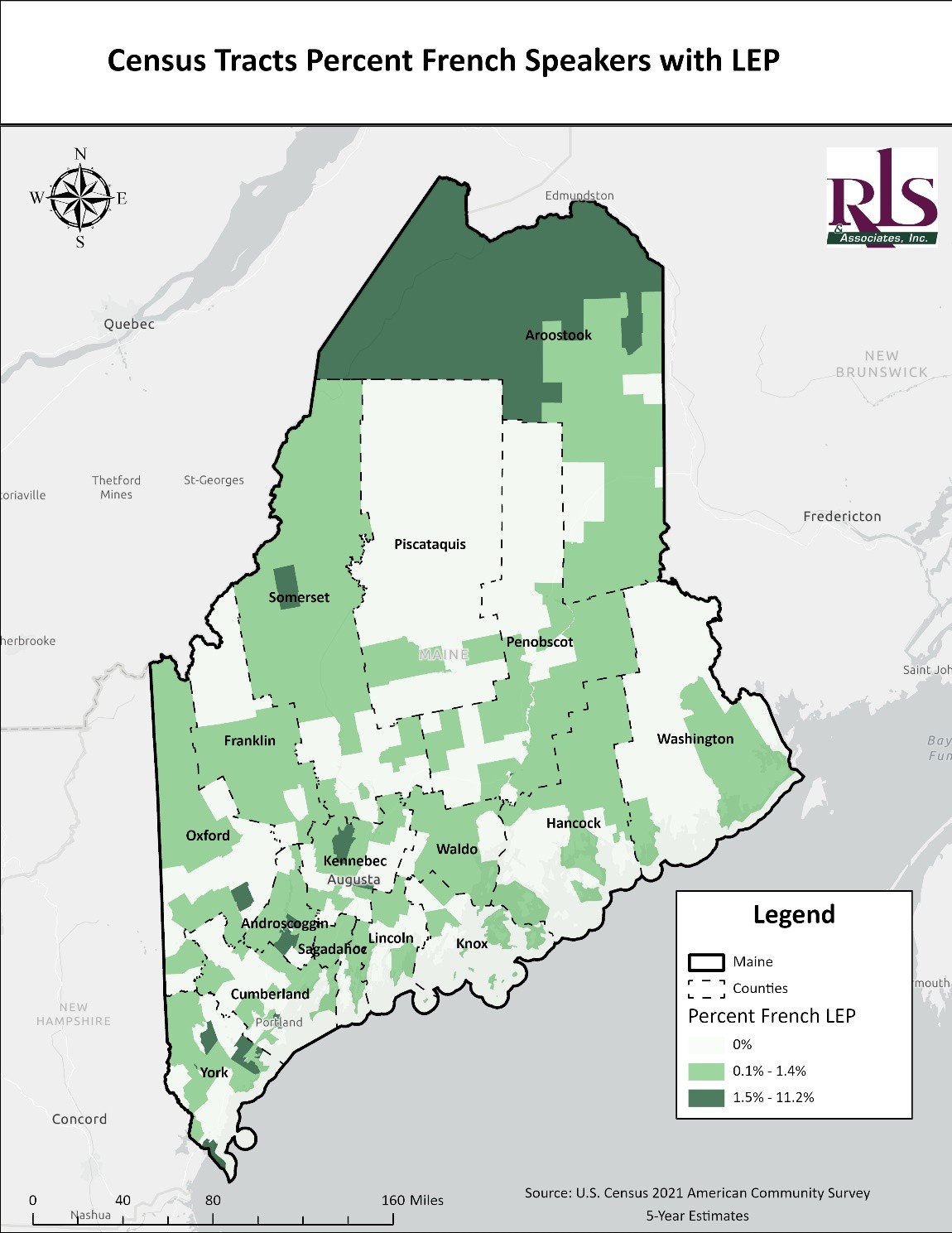 Spanish or Spanish CreoleACS estimates indicate that there are 2,712 Spanish or Spanish Creole LEP persons in Maine, the greatest concentrations of which are located (in ascending order) as follows: Region 4 - Kennebec County (250 persons), Region 3 - Penobscot County (315 persons), Region 8 - York County (316 persons), and Region 6 - Cumberland County (791 persons). The available data would indicate that Spanish-speaking LEP persons are dispersed throughout Maine, rather than concentrated in communities, although the Cumberland County numbers would suggest that there are likely a substantial number in the City of Portland. (Figure 2). In addition, there is a Spanish-speaking community in Washington County.FIGURE 2.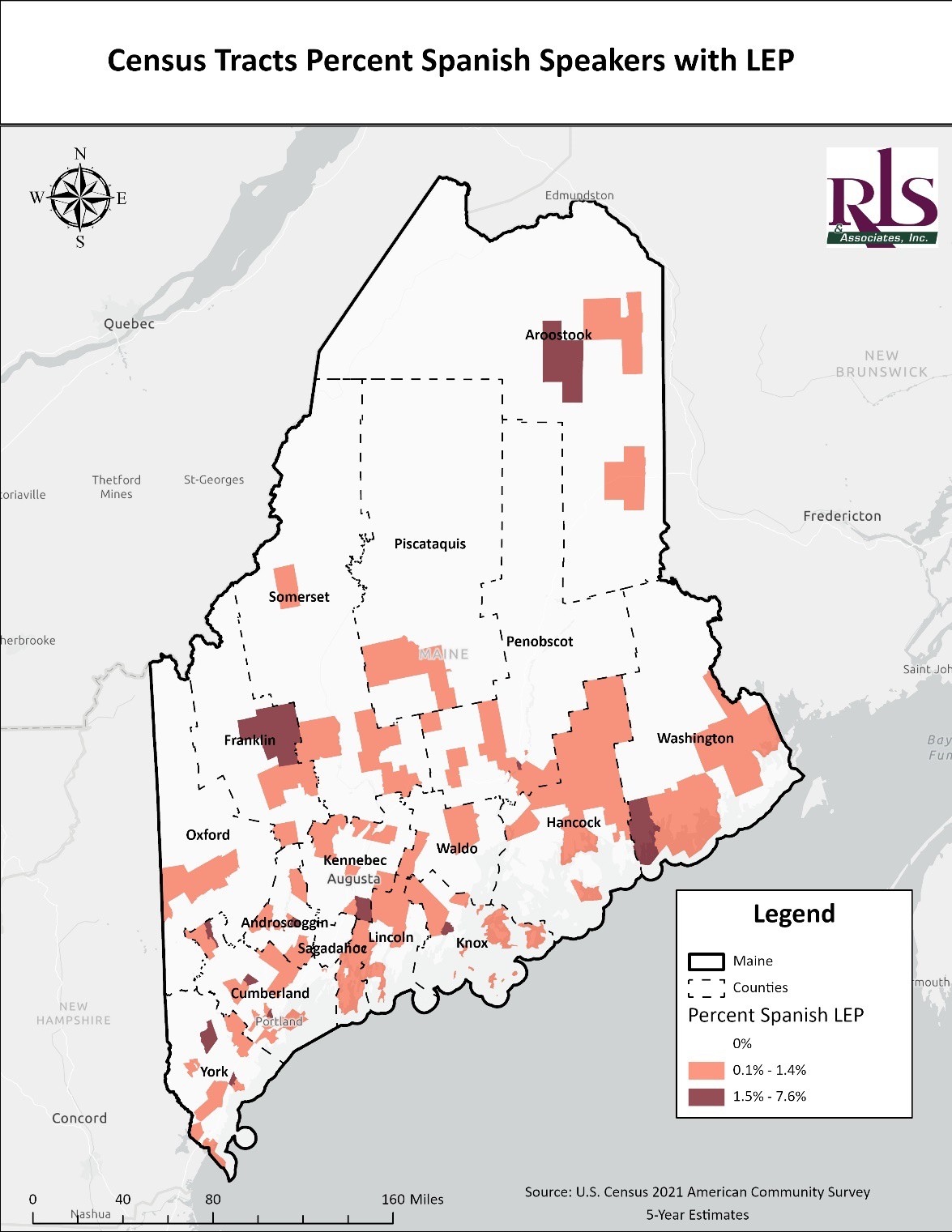 ChinesePer the ACS estimates there are 1,371 Chinese LEP persons in Maine, the greatest concentrations of which are located (in ascending order) as follows: Region 3 - Penobscot County (135 persons), Region 4 - Kennebec County (139 persons), Region 8 – York County (196 persons), and Region 6 - Cumberland County (427 persons). ACS estimates show that Chinese-speaking LEP persons are dispersed throughout Maine, rather than in concentrated communities. However, there are large areas throughout the state with no Chinese speakers. (Figure 3)FIGURE 3..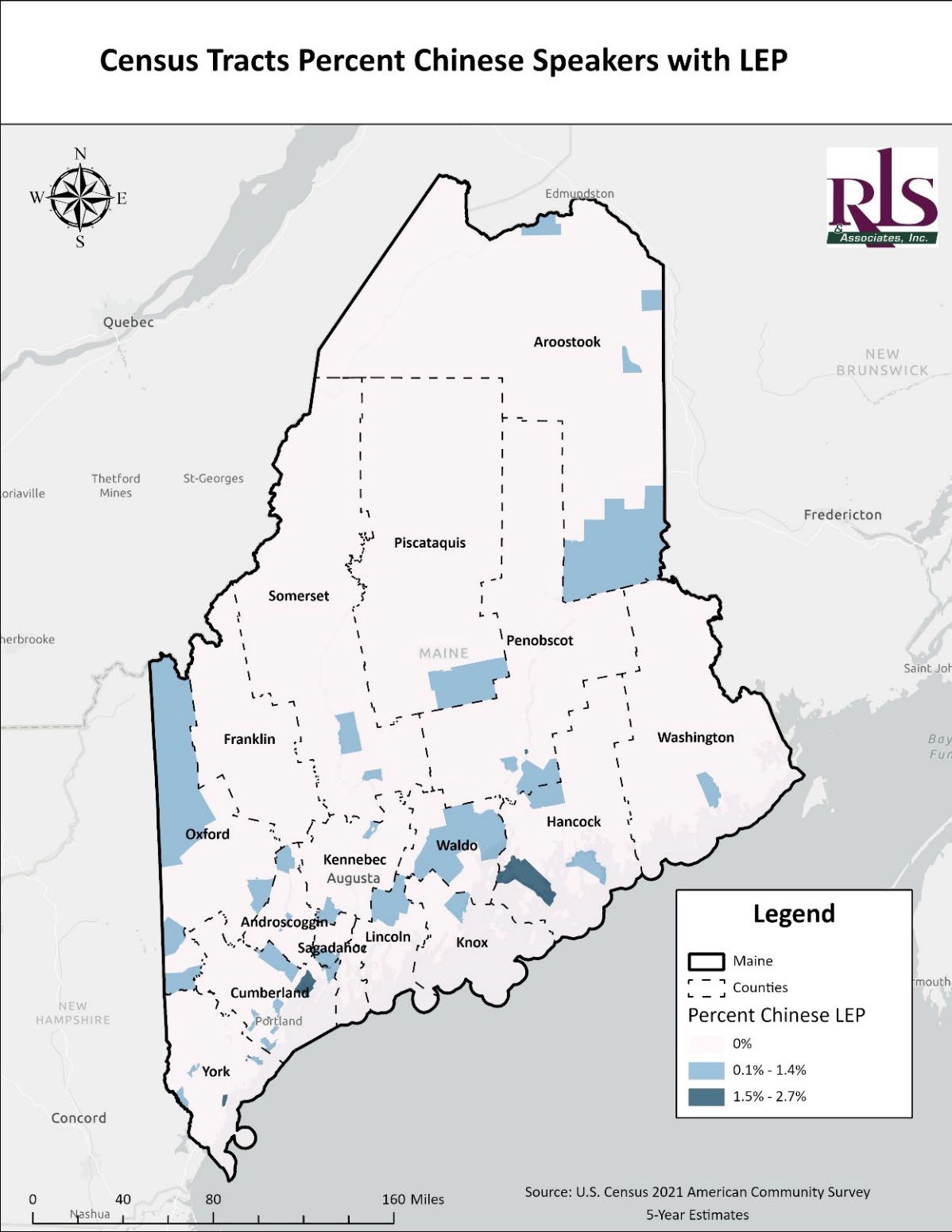 MaineDOT monitors new data to ensure that, if thresholds are exceeded in non-English language populations, processes will be put into place to address any language discrimination that may exist. Given the increase in the LEP populations discussed above, MaineDOT will need to ensure, at a minimum, provision of appropriate translation efforts, particularly in terms of public outreach and the provision of vital documents that are available in languages spoken by the six language groups. MaineDOT’s 2023 Four Factor Analysis and information on translation and diversity services by county can be found on our website at: https://www.maine.gov/mdot/civilrights/title-vi/.Largely and consistently, identifying LEP populations in Maine’s public transit service areas is accomplished through census data, communication with friends and family members who work with LEP populations, communication with community organizations (e.g. Healthy Androscoggin), professional and medical services, schools, churches, neighborhood gathering spaces, the Maine departments of Transportation, Education, Health and Human Services, and through LogistiCare, a private, for profit manager of non- emergency medical transportation. Penquis, a community action agency serving Penobscot, Piscataquis and Knox counties, also conducts many transportation presentations throughout the year to reach out to all who are interested in transportation.FACTOR 2: THE FREQUENCY WITH WHICH LEP INDIVIDUALS COME INTO CONTACT WITH MAINE DOT PROGRAMS, ACTIVITIES, AND SERVICESGiven that MaineDOT is a large organization that does not directly operate transit services, it is difficult to gauge precisely how much contact LEP persons have with MaineDOT services and programs. In order to obtain a clearer picture of the frequency and manner in which LEP persons engage with MaineDOT, we have taken and will take the following steps:MaineDOT surveyed subrecipients in 2020 to quantify the frequency of LEP interactions and to determine if there are any specific subrecipients or subrecipient regions that have a higher frequency of LEP interactions.MaineDOT plans to implement the aforementioned survey every three years.MaineDOT plans to implement the following process to assist with development of its Language Assistance Plan annually.MaineDOT will appoint an individual to regularly handle data collection for its Language Assistance Plan moving forward.The individual will identify all the touchpoints where MaineDOT interacts with the public (public meetings, customer service interactions, online resources, written communications, through subrecipients, etc)MaineDOT will then implement a system to track and record instances where LEP individuals interact with MaineDOT or with its subrecipients. This will involve administering the aforementioned survey, tracking responses in a database, and may necessitate the purchase of specialized software.MaineDOT will track the type of interaction (public meeting attendance, website visits, etc), the language used, and any language assistance provided or requested.MaineDOT will encourage feedback proactively from LEP individuals who interact with MaineDOT or its subrecipients. This will be through written surveys, feedback forms at public meetings, and online channels.MaineDOT will collect information on their experience with language barriers and the effectiveness of any language assistance provided to them.MaineDOT will regularly review and analyze the data collected to identify trends and patterns. This will be done triennially.MaineDOT will identify which touchpoints have the highest frequency or LEP interactions and which languages are most commonly needed.MaineDOT will, based on the analysis, make adjustments to its language assistance strategies as needed. For any touchpoints with high LEP interaction, MaineDOT will provide translated materials and interpretation services.MaineDOT will continuously refine its language assistance efforts based on feedback and changing demographics in the state of Maine.MaineDOT will collaborate with local community organizations that serve LEP populations so that they can provide insight into specific needs and help disseminate translated materials.MaineDOT will provide training to its own staff to appropriately respond to LEP interactions, and will ensure that its staff are aware of all available language assistance resources. MaineDOT will then provide this training to its subrecipients.Summary of MaineDOT Survey of Subrecipients for Factor 2:In 2020, MaineDOT undertook a survey to determine the frequency with which LEP individuals come into contact with the programs, activities and services provided by the Maine transportation regions, we surveyed the staff and drivers from each agency and a sampled transportation providers’ community partners.A 12-question survey was distributed to the service providers staff and drivers.1 We received 156 survey responses with representation from all eight transportation regions, including responses from a comprehensive cross section of personnel — executive directors, general managers, operations directors, street supervisors, drivers (medical transportation, fixed route, volunteer, van, bus, trolley, and ferry boat captains), dispatchers, schedulers, mobility managers, transportation supervisors, customer service representatives, greeters, and intake specialists.Some respondents did not respond to all of the questions. A four-question survey was distributed to community partners such as local governments, shelter programs, community centers, and the United Way.Below is a summary of the results by region. MaineDOT plans to implement this survey process every three years.Region 1Aroostook Regional Transportation Systems, Inc (ARTS) provides demand-response transportation services in Aroostook County, the largest American county by land area east of the Mississippi River with a population density of 11 people per square mile, including 1,799 French-speaking LEP persons. ARTS had a single survey respondent who was not a driver, who indicated that they come into contact with approximately 1–10 LEP individuals in the average week through telephone, email and fax communications. As the respondent is not a driver, no conclusion can be made with regard to the location of the highest LEP ridership in Aroostook County.1 Two versions of this survey were distributed. In one version, question number six, “How often do you come into contact with riders who speak English less than very well, not well, or not at all?” had multiple choice responses listed in groups of ten from 1–10 up to 91–100 LEP persons per week. In the other version, question six had multiple choice responses listed as, “Often”, “Sometimes”, “Rarely”, and “Never”. Through discussions with a sampling of respondents we were able to equate “often, sometimes, rarely, or never” with the numbered groups.Region 2Zero:Isle au Haut Boat Services and Downeast Transportation Inc. had a total of ten respondents, seven of whom indicated that they come in contact with no LEP individuals. This is consistent with information obtained from community partner outreach.1–10:Two respondents indicated that they typically see 1–10 Spanish speaking LEP riders per week, in Bar Harbor on the Ellsworth to Bar Harbor route.11–20:DCP also had a driver of the Ellsworth, Bar Harbor and Bangor routes who comes in contact with LEP populations 11–20 times per week who speak French, Spanish, German, Vietnamese, Chinese, Russian, Polish, Korean, Japanese, and Italian.Region 3Zero:Penquis Transportation Services had 16 respondents, eight of whom indicated that they never or come into contact with LEP persons.Two of those eight were office staff, so could not speak to locations of highest ridership of LEP persons, and they did not respond to the question of frequency of contact. However, one did indicate that the language most commonly encountered is French.1–10:Seven respondents, including drivers, customer service representatives and phone intake representatives, came in contact with 1–10 LEP persons per week, mostly on the Penobscot and Bangor routes, typically speaking African languages, German, Chinese, and Korean.21–30:One Penquis driver who drives the Dover-Foxcroft, Milo and Bangor routes responded that they come into contact with approximately 21–30 riders who speak English less than very well, not well, or not at all. However, when responding to the question of which route(s) has/have the highest LEP ridership, they answered ‘none’. This can be interpreted to mean that LEP persons ride all routes equally, or that they misunderstood the question. The most common language that they encountered was listed as “other; English”.Region 4KVCAP had 53 respondents, broken down as follows.Zero:Eleven drivers and an office staff person indicated that they never come in contact with LEP populations on the Skowhegan, Waterville, Augusta, and Bangor routes, or in any parts of Region 4.Undetermined:Nine respondents including mostly office staff and two drivers reported coming into contact with an undetermined number of LEP persons, primarily in on the phone and in person, who speak Vietnamese, Hindi and Middle Eastern languages.1–10:Twenty-two respondents including seven office staff and 15 drivers serving Waterville, Augusta, Skowhegan, Fairfield, Winslow, Anson, Madison, Norridgewock, Oakland, Vassalboro, Winthrop, Monmouth, Kennebec and Sidney indicated that they come into contact with approximately 1–10 LEP persons in the average week, speaking French, Spanish, African languages, German, Vietnamese, Portuguese, Chinese, Tagalog, Thai, Italian, and Arabic languages, with the Waterville route identified as having the highest LEP ridership.11–20:Ten KVCAP respondents including two office staff and eight drivers serving Augusta, Waterville, Oakland, Fairfield, Gardiner, Winthrop, Skowhegan, Randolph, and Sidney, reported that they come into contact with 11–20 LEP persons in the average week, typically in person and on the phone, speaking Spanish, African languages, German, Vietnamese, Polish, Hindi, Somali, Irish, Arabic and ASL (sign language), with the Augusta route identified as having the highest LEP ridership.21–30:One KVCAP driver who drives the Skowhegan, Waterville, Madison, Solon, and Bingham routes responded that they come into contact with approximately 21–30 riders who speak English less than very well, not well, or not at all. However, when responding to the question of which route(s) have the highest LEP ridership, they answered ‘none’. This can be interpreted to mean that LEP persons ride all routes equally, or that they misunderstood the question. The most common language that they encountered was listed as “other; English”.Region 5Waldo County Community Action Program (WCAP) had 27 respondents broken down into two frequency categories.Never, Very Limited, or 3–4 Times Per Year:Thirteen respondents including one office staff and 12 drivers serving Bangor, Portland, Augusta, Waldo, Penobscot, Knox, Troy, Unity, Rockland, Belfast, Searsport, and Morrill areas come into contact with LEP persons either never, very limited, or 3–4 times per year, in person, on the phone, or via email, speaking French, Spanish, German, Tagalog, and Italian.1–10:Thirteen respondents including three office staff and 10 drivers serving Augusta, Brunswick, Rockland, Camden, Bath, Belfast, Waldo, Belmont, Searsmont, the counties of Kennebec, Lincoln and Sagadahoc, coastal, inland, and Portland to Bangor comes into contact with approximately 1–10 LEP persons in the average week speaking French, Spanish, African languages, Chinese, Hindi, and Arabic, with the Belfast route being identified as having the highest LEP ridership.Region 6Zero:Region 6 had 28 respondents including two office staff with no frequency of contact provided, one office staff with fewer than 1 per week, and one driver with a response of 3–4 but no timespan to categorize it (e.g. per week or per year).1–10:Eight drivers responded, serving Biddeford, Saco, Old Orchard Beach, Greater Portland and Cumberland County comes into contact with approximately 1–10 LEP persons per week either in person, on the phone, via email, or at events, speaking French, Spanish, African Languages, German, Vietnamese, Chinese, Russian, and Hindi, with Old Orchard Beach and Portland routes being identified as having the highest LEP ridership.11–20:Twelve respondents including two office staff and 10 drivers serving Biddeford, Saco, Old Orchard Beach, and Portland came into contact with approximately 11–21 LEP persons in an average week, speaking French, Spanish, African Languages, Vietnamese, Portuguese, Chinese, Russian, Polish, and Japanese. Biddeford, Saco, Old Orchard Beach, Portland, and Westbrook routes were identified as having the highest LEP ridership.21–30:One supervisor and one driver serving Portland, South Portland, Westbrook, Scarboro, Falmouth, Windham, Raymond, Casco, Naples and Bridgeton responded that they come into contact with approximately 21–30 riders who speak English less than very well, not well, or not at all via telephone, email, fax, a language line, and in person. No one route was identified as having the highest LEP ridership.31–40:One RTP office staff, a dispatcher, indicated that they come in contact with 31–40 LEP individuals in an average week either by telephone or in person, who are riding to Lewiston and Auburn. The languages encountered are French, Vietnamese, Russian, Samoan, and Farsi. No route was identified as having the highest LEP ridership.41–50:One RTP driver, indicated that they come in contact with 41–50 LEP individuals in an average week in person, traveling to the greater Portland area, speaking Vietnamese and Chinese. The Portland route was identified as having the highest LEP ridership.Region 7Zero:Region 7’s Western Maine Transportation (WMTS) had 20 respondents including one office staff and one driver with no frequency of contact provided, and one driver serving Oxford, Norway, West Paris, South Paris and Rumford who indicated that they encountered no LEP persons in the average week, and provided no additional responses to the survey.1–10:One office staff and 11 drivers serving Lewiston, Auburn, Androscoggin, Farmington, Wilton, and Jay responded that they come into contact with approximately 1–10 LEP persons per week either in person (all), on the phone (one), speaking French, Spanish, African Languages, Vietnamese, Portuguese, Chinese, Russian, Thai, Korean, and Hindi. The routes identified as having the highest LEP ridership are College Street, Lisbon Street, Sabattus Street, Shuttles, and Auburn and Lewiston.11–20:Two office staff and two drivers serving Lewiston, Auburn, Farmington, and Sugarloaf responded that they come into contact with approximately 11–20 LEP persons per week either in person or on the phone speaking French, African Languages, and Somali. The City Link and College Street routes were identified as having the highest LEP ridership.31–40:One driver serving Lewiston and Auburn responded that they come into contact with approximately 31–40 LEP persons per week in person speaking French and Somali. The College Street and Lisbon Street routes were identified as having the highest LEP ridership.Region 8Zero:Region 8’s York County Community Action Corporation (YCCAC), had 16 respondents including one office staff who reported fewer than three encounters per week with LEP persons, typically on the telephone, speaking French and Tagalog.1–10:Four drivers serving Biddeford, Saco, Old Orchard Beach, and Portland responded that they come into contact with approximately 1–10 LEP persons per week in person, speaking French, Spanish, African Languages, Portuguese, Russian, and Hindi. The Trolley routes, Old Orchard Beach, and Portland routes were identified as having the highest LEP ridership.11–20:Two office staff and eight drivers serving Biddeford, Saco, Old Orchard Beach, and Portland, responded that they come into contact with approximately 11–20 LEP persons per week either in person or on the phone speaking French, African Languages, and Somali. The Biddeford, Old Orchard Beach, Saco and Portland routes were identified as having the highest LEP ridership.Also of note is that in the summer months, primarily due to tourism, all routes were identified as having the highest LEP ridership.In summary,Approximately 9% of respondents did not indicate how many LEP persons they encountered in the average week.Approximately 26% of respondents came into contact with LEP persons never, very limited, or 3– 4 times per year.Approximately 41% of respondents came into contact with 1–10 LEP persons in the average week.Approximately 18% of respondents came into contact with 11–20 LEP persons in the average week.Approximately 3% of respondents came into contact with LEP persons 21–30 times in the average week.Approximately 1% of respondents came into contact with LEP persons 31–40 times in the average week.Less than 1% of respondents came in contact with 41–50 LEP persons in the average week.Approximately 94% of Maine’s transportation regions’ providers come into contact with 20 or fewer LEP persons in the average week.Survey question five asked which routes in your service area have high LEP ridership. As that is a relative question and was open ended, the answers were not as conclusive as we would have hoped. Some respondents named destinations while others named routes. It can be concluded that the routes with the highest LEP ridership in the State of Maine are those in Region 6 in the greater Portland area, and in Region 7 in Lewiston and Auburn. However, each transportation region has its own routes of importance/high ridership given their relative total and LEP populations.Region 1 did not provide adequate data to make a determination. The Ellsworth, Bar Harbor and Bangor routes in Region 2 have the highest ridership by LEP persons. In Region 3 it is the Bangor routes; in Region 4 it is Waterville, Augusta, Skowhegan, Madison, Winthrop and Gardiner; in Region 5 Portland, Bangor, Waldo and Augusta; in Region 6 it is Biddeford, Saco, Old Orchard Beach, Portland, Lewiston, and Auburn; in Region 7 it is Lewiston, Auburn, and Farmington, and lastly; in Region 8 it is Biddeford, Saco, Old Orchard Beach, and Portland.FACTOR 3: THE IMPORTANCE TO LEP PERSONS OF YOUR PROGRAM, ACTIVITIES AND SERVICESRegion 1Aroostook County is home to 25% of the French speaking LEP population, which is one thousandth of Maine’s total population. The Trip Controller who responded to the survey indicated that the questions most commonly asked are about how to ride the bus, where the bus is, fares, hours and days of service, accessibility, and complaints. Mostly, the trip destinations are to medical offices and hospitals, pharmacies, other shopping, and home.Region 2The LEP populations coming into contact with Downeast Community Partners’ services are typically asking questions about days and hours of service, where’s my bus, accessibility and complaints, riding to medical appointments, pharmacies, grocery stores, other shopping, schools, and home.Region 3Penquis Transportation Services indicated that when they interact with LEP riders, the most asked questions are about fares, how to ride the bus, hours and days of service, accessibility, and complaints. Their destinations are typically to medical offices and hospitals, pharmacies, grocery stores and home.Region 4KVCAP survey respondents indicated that when they interact with LEP riders the most common questions that they hear are about origin and destination, how to ride, bus location, fares, hours and days of service, accessibility, and complaints. Primary destinations are to medical offices and hospitals, pharmacies, grocery stores, other shopping, entertainment/social trips, employment, schools, and home.Region 5WCAP survey respondents indicated that their most common communications with LEP persons are about how to ride the bus, fares, hours and days of operation, accessibility, and complaints. The most common destinations are medical offices and hospitals, grocery stores, other shopping, and home.Region 6RTP personnel indicated that when they interact with LEP populations the primary questions they are asked are how to ride the bus, origin and destination, where is my bus, fare questions hours and days of service, accessibility, and complaints. The most typical destinations are to medical  offices/hospitals, pharmacies,grocery	stores,	other	shopping,	employment,	entertainment/social	engagements,	schools, entertainment/social events, and home.Region 7WMTS survey respondents indicated that when they interact with LEP populations, the primary questions they are asked are of origin and destination, where is my bus, fare questions, hours and days of service, accessibility, and complaints. The most typical destinations are to medical offices and hospitals, pharmacies, grocery stores, other shopping, employment, entertainment/social events, schools and home.Region 8YCCAC survey respondents indicated that when they interact with LEP populations, the primary questions they are asked are of origin and destination, how to ride, where is my bus, fare questions, and hours and days of service. The most typical destinations are to medical offices/hospitals, pharmacies, grocery stores, other shopping, employment, entertainment/social events, home, and the courthouse.Overall, the most commonly accessed services by LEP individuals riding public transportation in Maine appear to be medical offices and hospitals, grocery shopping, pharmacies, schools, employment and other shopping, and entertainment.Information provided by community partners in all eight transportation regions, such as local governments, the United Way, community shelter programs, youth centers, and health centers indicates that they minimally or occasionally encounter LEP persons.FACTOR 4: THE RESOURCES AVAILABLE TO THE RECIPIENT AND COSTSRegion 1 transportation service providers indicated that they are moderately effective in communicating with LEP individuals. ARTS rides are scheduled by calling the office. Customer service staff are prepared to respond with language assistance as needed and identified. ARTS reaches out to the Maine departments of Transportation, Education, Health and Human Service, to LogistiCare, community organizations, professional and medical services, and schools for referral of ARTS services. LEP individuals are identified by referral source and/or Customer Service staff when a ride is scheduled, and ‘I Speak’ language identification cards, translated signage, use of translators, and mobile device translation services are all available for LEP individuals using ARTS services.Region 2 transportation service providers indicted that they are moderately effective in communicating with LEP persons on the rare occasion that they come into contact with them. The drivers keep ‘I Speak’ cards with information about telephone translation services on every vehicle in case they are needed, and they also have use of mobile apps like Google Translate that they find to be very effective.Region 3’s Penquis Transportation Services indicated that they can communicate moderately to very effectively with LEP individuals that they come into contact with. They use ‘I Speak’ cards and also have a language charts to identify LEP languages. When needed, they have access to a translation service, but they have never needed to use it. The Senator’s office in Bangor very rarely comes into contact with LEP individuals, but indicated that if they did, they would work though their DC office to find a translator.With regard to the ability to communicate with LEP individuals, of the 53 survey respondents from KVCAP in Region 4 two indicated that they are unable to communicate, five indicated that they are less effective in communicating, 14 indicated that they are moderately effective in communicating, and six indicated that they are very effective in communicating. They have ‘I Speak’ cards available if needed, use Certified Language International services if needed, and keep language material in a number of languages available on all of their vehicles for referring to a toll-free translation service. Community Partner, United Way indicated that they never encounter LEP individuals and have never found language to be a barrier to their services. The Harold Alfond Center and the Alfond Youth & Community Center indicated that they very rarely encounter non-English speaking/reading individuals, however, in the event that they do, they utilize a portable translator, which calls a translation business with many languages to choose from and the transmits on- screen translations of whatever is being spoken. They also may use the same translation service via the phone, and lastly, they have multi- or bilingual staff to draw upon.Region 5’s WCAP indicated that their employees can communicate moderately to very effectively with LEP individuals, and that they use translation cards with rudimentary bus-related terms on them for communication assistance. They also indicated that the local organization New Mainers Resource Center has translators available to anyone who needs them.Largely, the survey respondents from the Region 6 public transportation providers indicated that they communicate moderately to very effectively, with a single driver indicating that they communicate less effectively. Region 6 did not provide information regarding available communication methods or translation services.Region 7’s WMT survey respondents indicated that they are moderately to very effective at communicating with LEP individuals. Staff at WMT have family members who are educators who notify them of new LEP populations in the school systems. Additionally, they have contacts at most of the regional medical providers who also inform them of LEP individuals new to the area. Like Region 5, they reach out to New Mainers Resource Center through Healthy Androscoggin. The Town of Brunswick has personnel assigned to assist the new LEP individuals who have resettled in that community, and they are partnering with WMT on a Transit Study for that area. A local employer has provided a person to assist with New Mainers using the bus service for job access to his business. WMT has always provided ‘I Speak’ cards for the drivers to use.They are fortunate to have a driver from the Congo who speaks some of the Congolese dialects and assists with translations as needed. They indicated that he has been so helpful that they wish that they could clone him! WMT is in the process of updating their website to include national flag icons to click for translations to French, Spanish, Swahili, and Somali.Region 8’s YCCAC’s survey respondents indicated that they are moderately effective to very effective at communicating with LEP individuals. YCCAC has partnerships with several organizations for outreach purposes in Biddeford, Sanford, Old Orchard Beach and Saco, the cities and towns with the largest concentration of speakers of French, Haitian or Cajun and who identify as speaking English less than very well. These include the school departments, city administrative offices, Biddeford, Saco, Old Orchard Beach Transit, Chambers of Commerce and the Southern Maine Planning & Development Commission. The YCCAC Transportation Program has 'I Speak’ cards available on its vehicles and at public meetings and can also call upon translation services if the need arises via a contract with Pacific Interpreters/Language Line Solutions for three-way telephone interpreter services. Additionally, family members, social service groups, family- based organizations and medical providers may provide translator services when appropriate. Translation services identified in Maine DOT's FTA Title VI plan are also an option when appropriate. YCCAC has several resources available to translate documents, including House of Languages.When Nasson Health Care communicates with LEP individuals, they locate interpreter/translation services such as Language Line or 711 Relay services. They note that those services have worked very well for them in the past.York County Shelter Programs occasionally encounter LEP individuals, most commonly at the food pantry and/or meal site kitchens. They utilize mobile apps and telephone translation services as needed, and re- evaluate the tools and resources that they utilize in order to ensure that they can provide uninterrupted and quality services to LEP persons.CONCLUSIONIt appears that with a few exceptions, language is not a barrier to services in Maine, and that there are resources available to provide meaningful access to programs and activities if they are needed, including community organizations like Healthy Androscoggin and New Mainers Resource Center; translation services like Pacific Translators Language Line and Catholic Charities Interpreters; mobile apps; ‘I Speak’ cards; bilingual and multilingual staff; and 711 relay services. Survey respondents indicated that translation methods like mobile apps, ‘I Speak’ cards, and tele-language services would be most helpful in bridging the communication gaps as they arise.RECOMMENDATIONSThe few exceptions referenced above include ARTS in Region 1. There was inadequate information obtained from Region 1 during this process to provide a clear picture of the need or services available to address the needs of LEP individuals in Region 1. It is recommended that MaineDOT reach out to ARTS to gain perspective on the needs and resources in Region 1.Also, there are KVCAP drivers in Region 4 who indicated that they either cannot communicate with LEP individuals or communicate less effectively. It is recommended that KVCAP provide some training for those employees, as well as provide information to them about available translation/interpretation services.It is unclear if RTP in Region 6 has any methods of communicating with or translating for LEP individuals in their service area. It is recommended that Maine DOT reach out to Region 6 to address this issue.Overall, the translation resources appear to be commensurate with the number or proportion of eligible LEP persons, the frequency of contact with the services, and the importance of the program, activity, or service. Notably, those surveyed about addressing language barriers did not specifically mention written translation of vital documents. The Safe Harbor Threshold provision stipulates that for each LEP group that meets the LEP language threshold of 1,000 or 5% of the LEP population, whichever is less, the subrecipient must provide written translation of vital documents for the non-English users (e.g. the Title VI/ADA policy statement and/or Notice to the Public, complaint forms, and ADA paratransit eligibility forms). Maine DOT should follow up with its subrecipients to ensure that this practice has been implemented.REFERENCESMaine Department of Education. (2019–2020). English Learner Data Dashboard. Retrieved from Maine Department of Education: https://www.maine.gov/doe/englishlearnerdatadashboardUS Census Bureau. (2010). Maine Vietnamese Population Percentage City Rank. Retrieved from USA.com: http://www.usa.com/rank/maine-state--vietnamese-population-percentage-- city-rank.htmUS Department of Justice. (2000, August 16). https://www.govinfo.gov. Retrieved from https://www.govinfo.gov/content/pkg/FR-2000-08-16/pdf/00-20938.pdfSubrecipient Self-CertificationFTA Compliance Subrecipient Self-Certification ChecklistInstructions:Type as many notes as necessary to fully explain the answer to each question in each section. Each section is numbered.When referencing a policy that is part of a larger document, include the page # where it appears.Subrecipient Name and Address: Western Maine Transportation Services, Inc (WMTS) Subrecipient Contract, with title: Sandy Buchanan, Executive DirectorTypes of Funds Received: 5311 Op, Admin, Capital, 5310 – PM, EADA, Mob Mgmt, Capital,5339, CMAQ, RTAPType of Service Provided: D/R including complimentary ADA, fixed route, flex route seasonal, and commuterDate: April 12, 2023Comments: Click or tap here to enter text.I certify that the foregoing signature is true and accurate. I further certify that it (a) is intended to have the same force as a manual signature, (b) is unique to myself, (c) is capable of verification, (d) is under the sole control of myself, (e) is linked to data in such a manner that it is invalidated if the data are changed. (10 M.R.S.A. §9501 et seq.)Authorized Representative: Sandy BuchananTransit Agency: Western Maine Transportation Services, Inc (WMTS) Title: Executive DirectorDate: 04/13/2023Check for electronic signature of an authorized representative who certifies the foregoing to be true and accurate.Subrecipient Site ReviewMaineDOT will review every subrecipient on-site at least every five years and require each subrecipient to self-certify annually that all compliance areas are being met. Additional site visit reviews will be conducted as determined by MaineDOT staff.Below is a list of critical documents/policies that each subrecipient is required to have. MaineDOT will keep these documents on file and require that the subrecipient send updated documents when they are revised.## In the process of updating attached with changes will forward when approved by BOD or when received for the approved Indirect Cost Rare and Cost allocation Plan.Subrecipient Site ReviewLegalHas any employee committed a criminal or civil violation of law pertaining to fraud, conflict of interest, bribery, gratuity, or similar misconduct involving federal assistance?NoDoes your agency conduct lobbying activities or pay for lobbying activities? NoIf lobbying was done, confirm that no federal funds were used and provide source. NAIf lobbying was done, confirm that OMB Standard Form LLL was filed with FTA and copy provided to MaineDOT. NADo you ensure that bidders on contracts over $100,000 file the required lobbying certification? YesFinancial Management and CapacityAre FTA grant funds used for their intended purpose as outlined in each Assignment Letter received from MaineDOT?	YesDid your organization spend $750,000 or more in federal funds during your last fiscal year? If yes, are you current with single audit requirements? Yes, YesWere audit findings reported and resolved? No findings were foundIs your organization subject to the Maine Uniform Accounting and Auditing Practices for Community Agencies (MAAP) as enacted by Title 5 Chapter 148-B? If yes, have your completed and submitted your MAAP Audit as required?	YesWere audit findings resolved? No FindingsDescribe your accounting system and financial management controls and explain how the following requirements are met:Financial reportingAccounting recordsInternal controlsBudget controlsAllowable costsSource documentationCash managementAdequate staffing/qualifications Please refer to Admin Manual enclosed.Have your financial policies been updated to reflect the newest regulations? Not since the last time the policy was submitted. Has MaineDOT been provided the most recent update? Will review, update, present to Board and submit if necessaryDo you charge indirect costs to federal grants? If yes: YesWho is your cognizant agency? Indirect cost allocation is reviewed and approved by Maine Department of Transportation Office of Audit.Is the approved rate on file at MaineDOT? Yes 28.07%Subrecipient Site ReviewHow do you ensure that the correct rate is being charged on monthly invoices to MaineDOT? All calculations and rates are double checked before submitting invoices to MaineDOT.What are the sources of local share? Discuss sources and tracking. Municipalities and/or counties we serve, social service agencies and other State of Maine Agencies – DHHS, CDS, DOE, Voc. Rehab, Fedcap, grants from other organizations including United Ways, Maine Community Grant Foundation, Sewall Foundation, and private/public partnerships. WMTS keeps detailed records of project related expenditures, including required local share funds usage.Can the costs charged to a specific project be traced back from the general ledger to the actual invoices? Yes Provide proof to MaineDOT. attachedClick or tap here to enter text.Are employee travel expenses charged to FTA grants/contracts? Yes If yes, were costs incurred following state per diem rates? Explain how costs were deemed eligible and how they were submitted for reimbursement. WMTS requests receipts and and follow procedures outlined in the Admin Manual.Do you use volunteer drivers? If yes, does MaineDOT have a copy of your volunteer driver policy? Not at the present time Not at the present timeDo you use volunteer miles or hours as in-kind match on federal contracts? If yes, has the in-kind method been approved by FTA Region 1? Provide copy.N/A at this timeTechnical Capacity – Award ManagementDoes your organization invoice MaineDOT monthly as required in the Cooperative Agreement and Assignment Letter for each project? YesDo you keep the MaineDOT project manager updated on changes to active projects including sharing challenges and successes? YesIf you have multiple open contracts utilizing FTA funds, do you ensure that you are spending down the oldest funds first? How?	Identifying oldest contracts and verifying with MaineDOT so that older contracts are used first unless directed otherwise.Technical Capacity – Program ManagementDo you have any contracts over $150,000? If yes, do the contracts address administrative, contractual, and legal remedies for when the contractor violates contract terms? YesDoes the contract provide sanctions and/or penalties as appropriate? YesDoes the contract contain the provisions of the Clean Water Act? YesDoes the contract contain the Federal Water Pollution Control Act provision? YesSubrecipient Site ReviewDo you have any contracts over $10,000? If yes, do the contracts contain the required language for termination of cause, including how it will be affected, and the basis for settlement? YesDo you have any construction contracts? If yes,	Yes, presently doing expansion and rehabilitation projects at our Auburn facilityDo the contracts contain the appropriate EEO clause as required? YesIf over $2,000, do the contracts comply with the Davis-Bacon Act?YesDo you have contracts over $100,000 that employ mechanics and/or laborers? If yes, do the contract contain provisions of compliance with 40 USC 3702 and 3704? (40- hour workweek/overtime after 40/safe work environment.) Yes for the construction projectsDo contracts meet the definition of “funding agreement” under 37 CFR §401.2(a)? If yes, do contracts comply with the appropriate requirements concerning “Rights to Inventions Made by Nonprofit Organizations and Small Business Firms Under Government Grants, Contracts, and Cooperative Agreements” and related regulations? Click or tap here to enter text.Do contracts meet mandatory standards and policies related to energy efficiency which are contained in the state energy conservation plan issued in compliance with the Energy Policy and Conservation Act, 42 USC 6201?	Yes	Are contract awards (>$25,000) not made until it is verified that the contractor is not listed on SAM as debarred or suspended? Yes. Is the page printed for your records? YesTechnical Capacity – Project ManagementAre all active projects on schedule and budget?	NoAre you following all requirements as listed in the signed Cooperative Agreement?YesDo you have any active construction projects using federal funds that are using force account labor?	NoHave all contracts for planning and technology been submitted to MaineDOT for their review and oversight?	None at this timeTransit Asset ManagementAre all of your agency’s transit vehicles, equipment, and facilities listed in MaineDOT’s TAM plan? YesHas your accountable executive changed since the TAM plan was updated?	NoSubrecipient Site ReviewSatisfactory Continuing ControlDoes your agency own any real property that was funded with FTA funds? If yes, provide inventory and inspection reports. Yes, no inspection reports yet as the property is still under construction expect completion by 06/2023Is any of the real property considered excess? NoIf yes provide approved utilization plan. Click or tap here to enter text.Does any real property have an incidental use? NoIf yes, is the incidental use compatible with the approved purpose of the property? Describe management of the property. Property will be maintained as indicated in our asset management plan, with routine checklists for office, maintenance facility, parking areas and groundsIs any real property idle? Yes If yes, what efforts have been made to use, lease, or dispose of the idle property? Presently, WMTS has a parcel of land in Mexico, Maine (a portion of our operations prior to 2006) that is under contract for purchase. Do you charge costs to idle properties? Yes, only taxes and insurance.If yes, do you have justification for doing so on file? YesIs real property being used for its intended purpose? YesHave you disposed of any real property in the last 3 years? If yes, discuss.	Yes, A small piece of land abutting the 76 Merrow Rd facilityAre any FTA-funded buildings located in flood hazard areas? If yes, do you have flood insurance? NoDoes your agency own any equipment (rolling stock and items over $5K) that was purchased with FTA or state bond funds?	Yes If yes,How do you provide security for vehicles/equipment to prevent loss, damage, theft? We presently used a security camera and alarm system. This system is presently be upgraded and we are adding fencing around bus parking area scheduled to begin 4/24/2023Do you keep MaineDOT staff informed of loss, damage, theft, security concerns, maintenance issues? YesDo you follow MaineDOT provided disposal instructions?YesCompare MaineDOT list with provider list. N/A at this timeMaintenanceDo you have a written maintenance plan for all assets: vehicles/vessels, facilities, equipment?	YesAre items such as bus wash, lifts, etc. included in your facility maintenance plan?YesSubrecipient Site ReviewAre maintenance intervals and inspections followed according to the maintenance plan? Yes	Discuss your agency’s system for identifying and tracking warranty claims. Warranty claims are identified and tracked through of fleet maintenance software (RTA)ProcurementDo you have written procurement/purchasing policies? Yes Have they been submitted to MaineDOT? Yes When were they last revised? 2010Does the policy reflect FTA rules and 2CFR Part 200-Uniform Guidance?YesDoes the policy contain protest/dispute procedures? YesDo you follow your written policy for all procurements? YesDoes the policy address the acquisition of unnecessary or duplicative items? Not at the present time, this policy will be updated and brought to the Board ofDirectors for the June meetingDoes your agency have a written code of ethics or standards of conduct for employees engaged in the selection, award, and administration of FTA-funded contracts that also includes conflict of interest? YesDo all procurements comply with full and open competition? YesHow do you buy fuel? WMTS purchases fuel from PWs, and retail vendors based on location, type of fuel, and pump price. Fuel bills are reconciled monthly.Have you procured A&E services during the last 3 years? YesIf yes, did you use a qualifications-based selection process? YesHow do you ensure awards are made to responsible contractors? By checking references, checking SAM.gov, and previous experience.Do procurement files contain the method of procurement and reason, selection of contract type, contractor selection/rejection, and the basis for contract price.	YesDo you allow for geographical preference? YesDo contracts exceeding $3,500 (or $2,000 for construction) contain applicable federal clauses? YesDBEDo you submit your quarterly DBE reports to the Civil Rights Office as required? YesDo any contracts contain a DBE goal?	YesIf yes, have you provided MaineDOT with the following:The names and addresses of the DBE firms.A description of the work that each DBE is doing.The dollar amount of each DBE firm participating.Subrecipient Site ReviewWritten documentation by contractors for DBE subcontractors.Written confirmation from the DBE that it is participation that matches the contractors’ documentation.If DBE was terminated, why? Yes we provide this informationHow do you verify that DBE vendors are paid within 30 days as required by FTA regulation? WMTS presently is not utilizing any DBE’s however WMTS pays invoices on a biweekly cycle and invoices are paid on the cycle following the receipt of an invoice.Do you actively seek out DBEs for contracting opportunities? YesTitle VIDo you have a Title VI plan and complaint process? Click or tap here to enter text. Date of plan? Last policy approved by the Board in 09/21 Policy is updated and waiting BOD approval in June 2023How do you notify the public of its rights under Title VI? We provide this information on our website, and all printed brochures and schedules.Do you have a complaint process for non-Title VI complaints? Please discuss. Yes, WMTS has a complaint form and process that is outlined in the attached Title VI Policy.ADA – GeneralDo you contract with taxis, TNCs, or other private entities? Click or tap here to enter text.If yes, how do you ensure that equivalent accessible services are provided? NoHave you constructed or renovated any facilities in the past three years? WMTS is in the process of doing an expansion that began in July 2021. Present facility is accessible.If yes, are they accessible to people with disabilities? YesAre all facilities and vehicles accessible to people with disabilities? WMTS has seven vehicles that are not accessible, however there is always accessible vehicles that can support these vehicles when they are in use.Can lifts be used by ambulatory persons? YesAre passengers allowed portable medical equipment? Yes, there may be limitations on some equipmentAre your services made available to the public in accessible formats? YesIs your service fixed route or flex route? FixedIf fixed, do you offer complimentary paratransit? YesIf flex, do you deviate only for the disabled or everyoneHow does the public know that it can ask for a deviation? Click or tap here to enter text.Subrecipient Site ReviewFor ferry providers, is your service accessible? Click or tap here to enter text.Who is designated as your complaint resolution official (CRO)? Where do you post the name and contact information for the CRO? Do you have a written policy outlining the CROs authority? Click or tap here to enter text.Describe your process to handle ADA complaints: See attached Brunswick Link ADA Policies and Procedures under complaints.Describe your policy on service animals: See attached document 12.J service animalsWhat training do you offer employees for transporting persons with disabilities? All drivers receive Passenger Assistance Safety and Sensitivity Training offered by CTAA at hire and every two years. WMTS is currently looking for additional training to help drivers with securing newer mobility aids.Is the same training required of volunteer drivers? NAADA – Complementary Paratransit (FIXED ROUTE ONLY – N/A)EEOAre you required to have a full EEO program (employ 100 or more transit-related employees and receive > $1M in FTA funds)? NoIf yes, have you submitted the full EEO program to MaineDOT? Click or tap here to enter text.Are you required to have an abbreviated EEO program (employee 50-99 transit-related employees and receive > $1M in FTA funds)? YesIf yes, have you submitted the abbreviated EEO program to MaineDOT? Yes, updated one that will be going to the BOD in June includedDo you have a written policy to prevent discrimination, harassment, intimidation, and coercion of employees in the workplace? Yes, in our EEO Policy and our Personnel Policy both policies are attachedSchool BusDo you provide school bus service? Discuss. NoCharter BusDo you provide charter service? NoIf yes, does the service meet one of the approved exceptions? Which one? Click or tap here to enter text.If yes, are you complying with federal reporting requirements? Click or tap here to enter text.Review records on-site. Click or tap here to enter text.Drug Free Workplace Act – not applicable to subrecipientsSubrecipient Site ReviewDrug and Alcohol ProgramDo you have a board approved D&A policy?	Yes policy attachedDate of board approval? 09/18/2018Date submitted to MaineDOT? 10/22/2018Provide proof of policy distributed to safety-sensitive employees. YesProvide proof of 60 minutes of drug training for safety-sensitive employees. YesAre new employees allowed to perform safety-sensitive functions before negative pre- employment drug test? YesAre you in a consortium? YesIf yes, do you receive confirmation that the entire consortium meets the required testing levels annually? YesIf no, do you ensure that you are meeting the required annual testing levels? Click or tap here to enter text.Provide proof of at least 120 minutes of training for employees authorized to make reasonable suspicion determinations. YesDo you request D&A testing records when hiring new safety-sensitive employees from previous employers? YesAre random tests spread out over all days of week and hours of your service? Provide proof with a summary to confirm. YesAre chain of custody forms reviewed for errors? Discuss how errors are corrected if found. Yes, WMTS contacts the collection site or Northern Light who contacts escreen to correct any errors and provide an affidavit if necessaryIs the name and phone number of your DER posted for employees to see? YesDo you have qualifications on file for SAPs, BATs, urine collectors, and MRO? Provide copies to MaineDOT to confirm. YesAre the SAP qualifications less than 3 years old? YesAre the other qualifications less than 5 years old? YesAre collectors on the required ODAPC list serve? YesDiscuss when and how you monitor your collection sites: Annual Blind visitsAre records kept in a secure location? Show proof. YesSection 5307 (Urban fixed route)Is 1% of funding each year used on security measures? NASection 5310 (regional transit providers only)Explain how 5310 funds awarded to you meet the specific needs of seniors and individuals with disabilities. WMTS provides DR FR and commuter services with accessible vehicles allowing persons with mobility challenges due to age or disability toSubrecipient Site Reviewbe part of the community and access essential needs. WMTS Operations Director position dedicates 20-25% of time to assisting individuals with transit related mobility issues.Can you ensure that incidental use of 5310 funded vehicles does not result in a reduction of service to the general public? Discuss. YesSection 5311 (Rural services)Explain your routes and how they serve rural areas. WMTS operates D/R routes throughout Androscoggin, Oxford, and FranklinCounties, we coordinate with commuter routes as often as possible to allow people to get to more urban areas by way of the GreenLine, the GreenLine Connection, the BlueLine and the Lisbon Connection. This allows connecting with citylink, Brunswick Link, Bath City Bus, Concoard Coach, Greyhound, the Breez, and the Downeaster. WMTS tracks unmet needs and works to find solutions to anyone we are unable to serve.Explain how your service connects to other transit services, including intercity providers: See answer to a. aboveHow do you promote your services to the general public? Click or tap here to enter text.Do you deliver meals? NoIf yes, describe how meal deliver does not affect transportation service to the general public. Click or tap here to enter text.Confirm that the meal delivery program covers the cost of the added trip purpose. Discuss. Click or tap here to enter text.OtherCheck employee break room for the following posters:☒ Employee Polygraph Protection Act☒ Equal Employment Opportunity is the Law☒ Fair labor Standards Act / Minimum Wage Poster☒ Job Safety and Health Protection☒ Family Medical Leave Act☒ Notice to Employees/Job Injury☒ Notice to Employees/Unemployment Benefits☒ 5333(b) Special Warranty on letterhead, including Appendices A and C and procedures on how to file a claim?☒ Poster on effects and consequences of substance abuse☒ Name and number of DAPM or DERAMERICAN COMMUNITY SURVEY LANGUAGE CODE LISTListed are 4-digit census codes, language names and, where applicable, three-letter codes according to international standard ISO 639-3.1 Although they are linguistically Creole languages, some French-based Creoles (Guadeloupean Creole French, Saint Lucian Creole French, and Haitian) and Portuguese-based creoles (Kabuverdianu and Upper Guinea Crioulo) are included under Indo-European languages in standardized tabulations, in order to maintain comparability with ACS estimates prior to 2016.Note: N.E.C. stands for Not Elsewhere Classified. Whenever possible, language names and three-letter codes follow the ISO-639-3 standard. Other codes have been added for common write-ins that cannot be identified at the ISO-639-3 level, but can be classified within a language family (i.e. Berber languages, Karen languages), or within a geographical region (i.e. Europe N.E.C., Nigeria N.E.C.).Languages within a macrolanguage are coded at the more detailed individual language level whenever possible, and at the macrolanguage level (i.e. Chinese, Arabic, Persian) when it is not possible to determine the individual language from the write-in answer. ACS language questions are only designed to capture spoken languages and do not give accurate estimates of signed languages. SignedIndo-Aryan (Indic) languages (1340-1543)Indo-Iranian languages (1289-1543) Persian (1289-1307)1290	Persian (macrolanguage) (fas) 1292	Dari (prs)1295	Iranian Persian/Farsi (pes) 1300	Tajik (tgk)1302	Bukharic (bhh)1303	Hazaragi (haz)1304	Judeo-Persian (jpr)1308	Judeo-Tat (jdt) 1309	Northern Luri (lcr) 1310	Parsi (prp)1311	Zoroastrian Dari (gbz) 1312	Dezfuli (def)1315	Kurdish (macrolanguage) (kur) 1316	Central Kurdish (ckb)1317	Northern Kurdish (kmr) 1320	Zaza (macrolanguage) (zza)1321	Baluchi (macrolanguage) (bal) 1322	Eastern Balochi (bgp)1323	Southern Balochi (bcc) 1325	Ossetian (oss)1327	Pushto (macrolanguage) (pus)ASIAN AND PACIFIC ISLAND LANGUAGES (1643-3798)Turkic languages (1643-1684)Tungusic languages (1699-1710)Dravidian languages (1711-1798)Austro-Asiatic languages (1800-1969)Mon-Khmer languages (1855-1949)Sino-Tibetan languages (1970-2429)	2290	Zyphe Chin (zyp)2190	Lisu (lis)2195	Sichuan Yi (iii) 2200	Phunoi (pho)2525	Iu Mien (ium)Hmong (2535-2559)2275	Zou (zom)2285	Zotung Chin (czt)2577	Koryak (kpy)2579	Itelmen (itl)Afro-Asiatic languages (4500-4899) Semitic languages (4500-4644)Chadic languages (4720- 4789)Cushitic languages (4790-4899)4790	Bilin (byn)4800	Afar (aar)4805	Saho (ssy)4815	Hadiyya (hdy)4825   Sidamo (sid)4830 Oromo (macrolanguage) (orm) 4832 Borana-Arsi-Guji Oromo (gax) 4834  Eastern Oromo (hae)4836	West Central Oromo (gaz) 4840	Somali (som)4845	Garre (gex)4850	Maay (ymm)4855	Beja (bej)Omotic languages (4860-4899)4860	Aari (aiw)4870	Kafa (kbr)4880	Wolaytta (wal)Nilo-Saharan languages (4900-5119)Gur languages (6015-6119)Kwa languages (6120-6249)Akan (6120-6134)Defoid languages (6285-6299)Edoid languages (6300-6356)Idomoid languages (6357-6369)6357	Idoma (idu)6360	Igede (ige)6363	Yala (yba)6365	Ekpeye (ekp)Igboid languages (6370-6389)Kru languages (6460-6499)6868	Upper Chehalis (cjh)	Kiowa-Tanoan languages (6936-6941)7004	Cruzeño (crz)	Uto-Aztecan languages (7060-7124)Central and South American languages (7100-7999)Muskogean languages (7028-7033)7182	Purepecha (tsz)	Other and unspecified languages (8000-9999).7810	Guatemala N.E.C.	Last revised September 8, 2017How to Work with a Telephone InterpreterTelephone interpreters may receive several calls a day-each one requiring special attention in a specific field. When working with an interpreter over-the­ phone, there are a few things you should keep in mind to ensure your call is handled quickly and successfully.Your role	Always speak in first person, just as you would in normal conversation. For example, say, "Do you have a fever?" rather than "Ask her if she has a fever, please."Immediately introduce yourself to the limited-English proficient (LEP) client and explain your reason for calling.Telephone interpretation is "consecutive" interpretation. That means youwill experience pauses when the interpreter repeats each statement in the respective language.After you speak one-two sentences or finish a thought, pause to give theinterpreter enough time to interpret.Be prepared to explain some things in more detail for the telephone interpreter. Some terminology and concepts may not have an equivalent in the target language.	Control the conversation. The telephone interpreter is only there to interpret. You are responsible for making sure the LEP client receives the same service as an English-speaking client.Ask the interpreter and the LEP client questions to ensure they understand what you want to communicate.	Avoid asking the interpreter for his/her opinion about the situation being interpreted.	We can accommodate three-way telephone interpretation calls. Tell the call center agent the name and phone number of the third party, and they will arrange the call for you. The interpreter cannot facilitate this for you. You must ask the call center agent at the beginning of the call.Follow up by providing us with feedback about your interpretation services.Your telephone interpreter's roleWe expect our interpreters to meet high standards and want to know when they are meeting our expectations. To that end, your feedback is critical.	Make sure your interpreter introduces himself/herself using a first name and ID number. They are not required to provide a last name.	Your interpreter should not have a side conversation with you or the client. He or she must relay everything that is said back to you or your client. This includes any advice that the client may ask of the interpreter.Your interpreter should not discuss anything unrelated to the telephone interpretation assignment.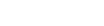 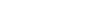 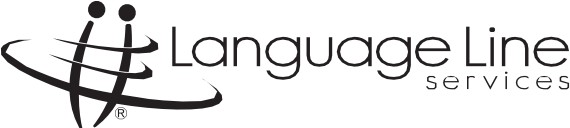 Albanian	Shqip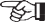 Tregoni me gisht gjuhen tuaj. Dote therrasim nje perkthyes. Perkthyesi do te merret falas per ju.Icelandic	islenskaBentu a pitt tungumal. l>ao verour hringt i tulk. Tulkurinn er per ao kostnaoarlausu.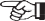 Fijian	Vosa VakavitiDusia na nomu vosa. Nina vakarautaki mai e dua na dau vakadewa vosa. Na dau vakadewa vosa e sega ni saumi.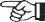 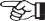 LanguageArmenian	"lwJb17tCiItalian	ItalianoIlocanoIlokano8nJ9 mmtQ n·r ut4 LbqmG 4Q tuout,e· lclwrquwGt,! LIQ 4wG!bL 4Q mwGQ. @wrquwGt,rn 4Q mrwuwrirmt, wGL[6wr.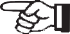 Puntare sulla propria lingua.Un interprete sara chiamato. II servizio e gratuito.Itudo yo ti sao yo. Maawagan ti maysa nga mangipatpatarus.lti mangipatpatarus ket tumulong kadakayo nga saan yo a bayadan.IdentificationBasque	Euskara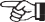 Lithuanian	LietuvillIndonesianBahasa IndonesiaEuskara seinalatu. Jarraian itzultzaile bati deituko diogu. Itzultzaileak doako zerbitzua eskeiniko dizu.Bosnian	BosanskiPokazite svoj jezik. Prevodilac ce biti pozvan. Prevodilac je obezbijeden bez troskova za vas.Bulgarian	EorrrapcKHIIocoqeTe Barnmn e:mK.lll,e 6wi;e H3BHKaH rrpeBO/laq IIpeBo.11aqbT e ocnrypeH 6e3rrnaTHO 3a Bae.Nurodykite savo kalbfl. Bus pakviestas vertejas. Vertejas jums bus suteiktas nemokamai.Macedonian	MaKe,qoHCK noKa>KeTe Ha ja3VIKOT Ha KOj 36opysaTe. Ke nOBVIKaMe npeBeAyBa4. Ycnyrvirn Ha npeBeAyBa4oT ce 6ecnnaTHl-1.Norwegian	NorskPek pa ditt sprak. Vi tilkaller en tolk. Tolken arbeider uten at det koster deg noe.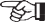 Tunjukkan bahasa Anda. Jurubahasa akan diadakan. Jurubahasa diadakan tanpa Anda dibebani biaya.Malay	Bahasa MelayuTunjukkan bahasa anda. Jurubahasa akan dihubungi. Jurubahasa akan disediakan tanpa anda dikenakan bayaran.Marshallese	Kajin Majol Kwalok Kajifi Eo Am. Im Renaj Kir Ri-ukokok Eo. R-ukok Eo Enaj Ejelok Wonen llo An Jibafi Eok.CardAs a Language Line Services customer you have access to over-the-phone interpretation 24 hours a day, 7 days a week. Use this Language Identification Card in a face-to-face situation, to determine which language a person speaks. TheCroatian	HrvatskiPolish	PolskiSamoanFa'asamoaLanguage ID Card lists the languages mostPokazite svoj jezik. Prevoditelj ce biti pozvan. Prevoditelj je obezbijeden bez troskova po vas.Czech	CestinaUkazte na vas jazyk. Bude zavolan tlumocnik. Tlumoceni je pro vas bezplatne.Prosz<t wskazac sw6j j<tzyk i wezwiemy tlumacza. Tlumacza zapewnimy bezp!atnie.Portuguese	Portugueslndique o seu idioma. Um interprete sen\ chamado.A interpreta ao e fomecida sem qualquer custo para voce.Fa'asino !au gagana. 0 le a vala'au se fa'amatala'upu.Ua saunia se fa'amatala'upu e aunoa ma se tau e te totogiina.Tagalog	Tagalog Ituro po ang inyong wika.Isang tagasalin ang ipagkakaloob nang libre sa inyo.frequently encountered in North America, grouped by the geographical region where they are commonly spoken.To use the Language ID Card efficiently, locate the geographical region where you believe the limitedDanish	DanskRomanianRomanaTongan	Lea Faka-TongaEnglish speaker may be from. (Pacific Islands,Peg pa dit sprog. En tolk vii blive tilkaldt. Tolken tilbydes uden omkostninger for dig.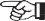 Indicati limba pe care o vorbiti. Vi se va face legatura cu un interpret care va este asigurat gratuit.Tuhu'i mai ho'o lea fakafonua. 'E ui ha fakatonulea. 'Oki ta'etotongi kia koe 'a e fakatonulea.Europe, etc.)Show the person the languages listed for that region.Dutch	NederlandsRussianPyccKHHThe message underneath each language says: "PointWijs uw taal aan. Wij zullen u een tolk geven. De service van de tolk is geheel gratis.YmDKHTe ll3bTK, Ha KOTOpoM Bbl roBopwre. BaM Bbl30Byr nepeB0p;qHKa. Ycnyrn nepeB011qwKa npe11ocraBJ1S1JOTCll 6ecITJ1aTHo.to your language. An Interpreter will be called. The interpreter is provided at no cost to you."Estonian	Eesti keel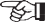 SerbianCpncK11Example:Osutage oma keelel. Vastava tolgiga voetakse uhendust. Tolgi teenused on teie jaoks tasuta.Finnish	Suomi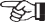 TToKalKHTe CBOj je3"1K. TTpeBO)ll-1J1aU he 6HTH IT03BaH. TTpeBo.111rnau je 06e36el:jeH 6e3 TpornKOBa 3a Bae.Slovak	SlovencinaFrenchFrarn;:ais 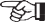 English	English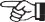 Point to your language. An interpreter will be called.Osoita maasi kielta. Kutsumme tulkin paikalle. Tulkin kaytto on sinulle ilmaista.French	Frarn;aisPointez vers votre langue et on appellera un interprete qui vous sera foumi gratuitement.Ukazte na vasu rec. Zavolame tlmocnika. Tlmocenie je pre vas bezplatne.Spanish	EspanolSefiale su idioma y llamaremos a un interprete. El servicio es gratuito.Pointez vers votre langue et on appellera un interprete qui vous sera foumi gratuitement.Haitian Creole	Kreyol Lonje dwet ou sou tang ou pale a epi nap rele yon entepret pou OU. Nou ba OU sevis entepret la gratis.The interpreter is provided at no cost to you.Refer to your Quick Reference Guide (QRG) to access an interpreter through Language Line Services. In most cases, an interpreter is availableGerman	Deutsch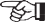 SwedishSvenskawithin seconds.Zeigen Sie auf Ihre Sprache. Ein Dolmetscher wird gerufen. Der Dolmetscher ist fur Sie kostenlos.Peka pa ditt sprak. En tolk kommer att tillkallas. Tolken erbjuds utan kostnad for dig.Indique o seu idioma. Um interprete sen\ chamado.A interpreta ao e fomecida sem qualquer custo para voce.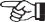 If you are unable to identify the language, our representative will help you.Greek	E)),T]VtKaUkrainian	YKpai:HChKaSpanishEspanolPlease note: Language Line Services interprets fromEi<;n, TI]y11.cocma aw; Km ea Ka11.foouµE tva 81£pµ17vfo.0 8tEpµ17vfo<;cra<; napEXETat 8rupi;av.Hungarian	MagyarMutasson ra erre a nyelvre. Tolmacsot fogunk hivni. A tolmacs az On szamara dijtalan.BKalKiTb Barny M0By. BaM BHKJ1HYYTb nepeKJJa,[l,aYa. TTocnyrH nepeKJJa,11,aqa Ha,11,aJOTbCll 6e3KOIUTOBHO.Yiddish1lll .1lltVDll ?!'1 N 1:in Dll1rn 11N 7N1:ltV 1ll''N '1'1N 1N Dl''11.1DDNp DlV'l1N; l"N Dll11 Dll ,DD'T1K D?llD!Vlll1'.!1 D1ll111lltVDll ?NlSeiiale su idioma y llamaremos a un interprete. El servicio es gratuito.English into more than 150 languages. Only the most requested languages are listed here. This list is subject to change based upon customer demand.From North America call 1 800 752-6096,option I for more information about our service.© 2005 Language Line Services • www.LanguageLine.com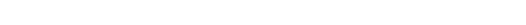 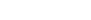 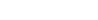 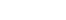 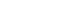 Bengali	•m"'IT\!l!19!-ITT! i5l<f@	f.rifp<r <IS¥-, I	i51<!>l	I\!l!19ff.r 91Wr-11Dinka	Thok rnonyjang  Nyoth thok monyjang. Bakedang wet awaric thong set. Turjubaanka laguu dalbayo waa bilaash.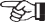 Arabic...:.1.1<,S_;_,.ir-"'_;:...J,.,r-=,JyJ ...!..bJJi_,.;.i. Ll <,SJ_,..;ll r-"'°_;.I.I .:r-•\:; r=-'Burmese	§t-n:xi9==0=:1 ai+§J,0an:m Go>TGu:Jo,oS,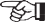 :x>93':l"30) <lO'n:§¥ CT.lo> Gu:Jo,oSnGujarati     FrenchFrarn;:ais Armenian	,wJbr,tGHmong	Hrnoob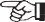 ,vu (>{L"I.Lct'L 0c-<:-t"i. s?'L. §c>{LL'l«L<t <>1.'Lc-ucll LSL Lf.(>{LL'l'<L<t "1.LC-{qqll{L ct.'-ll "i.,( "ll'lql ctik 115Pointez vers votre langue et on appellera un interprete qui vous sera fourni gratuitement.8nJg LnmtQ n·r ut4 LbqmG 4D tuoutii;1' @wpquwGtit uo4wGtbL 4D LnWGQ. @wpquwGtiw 4D Lnpwuwrwmti wGL[!'.iwp.Taw rau koj horn lus. Yuav hu rau ib tug neeg txhais lus. Yuav muaj neeg txhais lus yam uas koj tsis tau them dab tsi.Hindi	m3Nft 'lTI'!I -qi: .TiIB cfi1' 3ffi l;cfi	Icfi! ,3nq-qi:f.Fnfc!;zj\15fi;[ -wn"1RiltlHausaNuna yarenka/ki. Za a kira tafinta. Ana sam da maka/ki tafintar kyauta.Hausa Azerbaijani	Az.irbaycan dili  Oz diliniz;;i i arn edin. Sizin ii9iin t;;irciim;;ic;:i d;;iv;;it olunacaq. T;;irciim;;ic;:i xidm;;itl;;iri Sizin iic;:iin pulsuzdur.Indonesian	Bahasa Indonesia Tunjukkan bahasa Anda. Jurubahasa akan diadakan. Jurubahasa diadakan tanpa Anda dibebani biaya.Malayalam	QleJCID:J o m16ll13§j6l5 @On!ll .o.Jj6Tls1dl6l06l111dl6ljdh.63©! nJ©1@0n!lldh6lffi ru1§1dl6ljCTTI@O<Ill1©1dl6ljo.m16ll13LJOdl6) 6).o.JeJ(lj ClJ©j(!!Tll)06)Cll) nJ©1@0n!lldh6lffi eJ@_\Ql0dl6ljCTTI@O<Ill1©1dl6ljo.Nepali	3111Rt	l;cfi Im	.	IItalian	Italiano Puntare sulla propria lingua.Un interprete sara chiamato. II servizio e gratuito.Nuer	Magaca luqadda 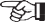 Ku tilmaan luqaddaada. Turjubaan ayaa looyeeri-doonaa. Turjubaanka lagugu yeerayo waa bilaash..J...:. ..usl o yS ..,...Lb;:.-o -..l,;Jb-.u 0L.; IJ �� ,:.,U. I .r...uslY" J .W	;:.-o .sl.r.Farsi	<.r1.J\j ,H.J.} (S"' �faW(Sly L. .¥0)...;;I _):.;J.JY' u j"'-!_c.::.,..;;IJ J.\olfa W (Sly LSI ½jl,	)S.0.llJapanese;bftfcO)ii1i-tg�'2:'ffiL --CT v '•1!\littt':im1lR'2:'t'i'd:!liL;t-t.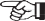 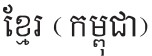 CIJ!!6 '1Jl'llCIJl!!i'i 1 1tlill1ill1uT1!!1iUi'itLlll'llCIJl!!i'i a 1!!i'illi'ittlll'llCIJ11ill tll!!i'iltntlliiS !ilg 1Punjabi	u,:pmOromoOrorno 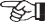 Hebrew	n17JJ) Korean	.;:-o-i'>fT1dt 9'W fu fuwaT <'ra '>8 fi:cf	t!'Eol'IfEu	fuo' fui't lcfatJ -e-	t!'Eol'ISinhalese	80(5)@ 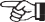 ®clv t5J)®)el ooei5el1'ili2l. t5J)®) ooeldem:wcxil l:ill<;:,oel crlf'.il.t5J)®) ooeldf'.ilOO) ®00 ()('i))@ CJG! rnll:XlGJi2l crlf'.il.Tamil	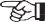 "-f!il.SGIT GLDIT ffilLI 8.Llq.ffi.SITLG\f!il.SGIT."-ffi!,GUlLIITL.JUITffilT (!!)GlJITffi!J'ffi.SUUG)GlJITIT.Mallatto gara Loqoda keeti. Turjumaanni ni waamama. Turjumaanni beesee takka maLee siif qophaawa.Portuguese	Portugues 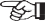 Indique o seu idioma. Um interprete sera chamado.A interpreta9ao e fornecida sem qualquer custo para voce.Portuguese Creole   Crioulo Portugues  Nho pontii pa lingu qui nho ta papiii. No ta arranja um interprete pa nho. No ta rranja um interprete e nho ca ta pagii nada pa el.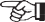 .1D)71n)'.) lJ 1)'.)IJ 11J lJ\O il9\0il lJJ)J J)J)'il.□1'::lton KJJ 1n1J 1DnmDil '::lto mntoKurdish	...S:i.J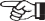 ,..::,,,j_p o:, ,S;l, di J09 .09ctS<til.oj '½ ...S.l.i0_9,!0.,/..:.S9<6l.; zj9.9,! o	_9:i Jct..u.JqJ ctSo J09Pashto	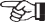 ,j:, � .J I.J,.,. ._;-.:,.J_};j Y- -tS_/..J o) ..:.I ,_:; c.r-J-	.J  yly	l,u,u ._;-.:,3.};j ,_:; _,.:,1;;4%	'8o-]*'([o-] QC] J-tl].:::'::.* 1¥-R£ ;11]-t'-<5 E.'l:ll-]q .Laotian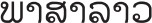 tuenw"1 "1tilt 'lt5'l'c-1. wom:s"l"lteCJ'1 lJ"le.JW"1 "1lm. u\"1rn'.it:ie t e.J t'.)lJ,,;., m.Jlui ttrilJ"le.J tttJW"l "l.Malay	Bahasa Melayu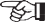 Tunjukkan bahasa anda. Jurubahasa akan dihubungi. Jurubahasa akan disediakan tanpa anda dikenakan bayaran.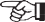 "-ffi!TGulLirruurrm®a;a;rra; if!il.s.ir Glf6ll6l.j GlfwlLI G11irnG1JuSlruro6\J.SomaliAfsoornaali Turkish	Ttirkc;:eMien	MienTelugu	�wK) hi <',J" .:il K:J5o,::Soa,. hi  <',J" .:il;;J"65JeJ.:iel ,ujaiei).:iJ.hiSJ Jw.;'.io !ll6:JJ oSJot? <',J" .:iJ;;J"65JeJ.:i.l;i>SJ"OJaiei).:iJ.Urdu	, ) .:,J' �� l;.)(; .:,J' S;_I ;,I u,.;? o;L,I r., u½i c.s'-sl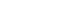 Farta ku fiiq luqadaada... Waxa Laguugu yeeri doonaa turjubaan. Turjubaanka wax lacagi kaaga bixi mayso.Swahili	Kiswahili Onyesha lugha yako. Ataitishwa mkalimani. Utapewa mkalimani biLa ya gharama yoyote kwako.Konu tugunuz dili giisterin. Size bir terciiman c;:agmyoruz. Bu terciiman size iicretsiz olarak tedarik edilecektir.Nuqv meih nyei waac mbuox yie liuz, yie heuc faan waac mienh bun meih oc. Yie heuc faan waac mienh baeqc-baeqc tengx meih.Mongolian	Mottron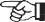 Tattaii X3JI33 Jaa. QpqyynarY ,uyy,uar,uatta. Qpyyynar'-IHHH TycnaM)K TaH,!l YHJryii 6aiix 60JIHO.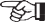 ·c- t; LS d r..r> cs5	r -,.,i L.h;_;l lSTigrinya-"1C1:° :l:1:l:lJ.9° 1',{Jl)t\h-J::: h+C'IUIJ. hl'i•l'O .6"f1l'it\ 1,Jt::1h+C'l°'/. :,."fi'i:t-.11• h'i=ll.T l'fl1::China iiNt§lilZ-f/Eil<J�§,J:Jil!!	ii'H§i,A.//Eil<Ji#§ ' J;.,({l!!j;Jf/Etl!i:!t .'t'ril<J□ mui •	f/E}JJ!i:!1;5E'6 E'J□ ilfl O'!l,tJilvim1flvivi1u'V;j61 tti!iwn-1:;.rt,1m,h11'tiivi1u ni'l"'t'ii 111"biG\ehlt tJA1't'ii-i1tJWolof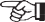 Wolof Vietnamese	Tieng Vi t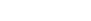 Acholi	Acoli 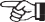 Cim leb ma megi. Lagony Lok mo gibilwongo. Lagony lok man gimiyi nono labongo cul mo.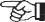 : 1fl1':,-1 ..f'aDt\)J-1:: hfl-l-C'1UIJ.1 .em&-t\::.hfl-l·C'1111J.111•1 l]',I\ .e,i,c-0f1:i:'/A::Arabic	c.r-.JC 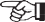 ...:.1.1<,S_;_,.;r-"'_;:...J,.,r-=,J J ...!..blJ!r.i.Ll <,S_;_,..;llr-"'°_;.1.1.:r-,\:;t"=--'Taannal sa lakk ngir fiou boLela ak kou degg sa lakk mou dimbeuli Leu. NdimbeuL bi do ci fey dara.Yoruba	Yoruba 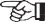 Jowo toka si ede abinibi re. Awa yi o pe olutumo ede. Ofe ni ipese olutumo ede yi fun o.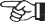 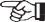 Hay ch1 vao ngon ngii' cua guy vj. Mi,\t thong djch vien se du'<;fc gqi Mn, guy vj se khong phai tra ti@n cho thong djch vien.CommissionerBruce A. Van Note(207) 624-3003bruce.dot@maine.govActing Chief Legal CounselAnne Pare(207) 624-3020anne.pare@maine.govDirector, Civil Rights OfficeTitle VI CoordinatorDBELOSherry Tompkins(207) 624-3066sherry.tompkins@maine.govEEO Program SpecialistDBE Program AdministratorTitle VI CoordinatorLabor ComplianceMary Bryant(207) 624-3056mary.bryant@maine.govEEO Program SpecialistContractor ComplianceOJT Program AdministratorLabor ComplianceJennifer Laliberte(207) 624-3036jennifer.e.laliberte@maine.gov5311 Sub-Grantees Site Visit Summary: 2023Last Full Site Visit DateModeReceived Self CertificationApprovedClosedNext Full Site Visit DueRegion OneAroostook RegionalTransportation System (ARTS)4/12/2022Virtual5/1/20235/1/20235/1/20232027Region TwoDowneast Community Partners(DCP)2/25/2021Virtual4/13/20234/13/20234/13/20232026DowneastTransportation (DTI)5/19/2021Virtual2026West’sTransportation5/27/2021Virtual9/14/20239/14/20239/14/20232026Region ThreePenquis (The Lynx)11/4/2021Virtual3/23/20233/27/20233/27/20232026Region FourKennebec ValleyCommunity Action Program (KVCAP)1/28/2021Virtual4/12/20234/13/20234/13/20232026Region FiveWaldo CountyCommunity Partners10/27/2022Virtual2027Bath City Bus5/17/2019In- personsite visit4/12/20234/13/20234/13/20232024*Region SixRegional Transportation Program (RTP)1/14/2020In- person site visit3/31/20233/31/20233/31/20232025Region SevenWestern Maine TransportationServices8/6/2019In- personsite visit4/14/20234/25/20234/25/20232024Region EightYork County Community ActionCorporation9/10/2020Virtual4/10/20234/10/20234/10/20232025SECTION ISECTION ISECTION ISECTION IName:Email Address:Phone:Phone:Address:City:State:Zip:SECTION IISECTION IISECTION IISECTION II1.  Are you filing this complaint on your own behalf?	□ Yes (go to Section III)	□ No (go to #2)1.  Are you filing this complaint on your own behalf?	□ Yes (go to Section III)	□ No (go to #2)1.  Are you filing this complaint on your own behalf?	□ Yes (go to Section III)	□ No (go to #2)1.  Are you filing this complaint on your own behalf?	□ Yes (go to Section III)	□ No (go to #2)2. If you answered “no” to question 1, please describe your relationship to the person (“complainant”) for whom you are filing and why you are filing for a third party.2. If you answered “no” to question 1, please describe your relationship to the person (“complainant”) for whom you are filing and why you are filing for a third party.2. If you answered “no” to question 1, please describe your relationship to the person (“complainant”) for whom you are filing and why you are filing for a third party.2. If you answered “no” to question 1, please describe your relationship to the person (“complainant”) for whom you are filing and why you are filing for a third party.3. Have you obtained permission of the aggrieved party (complainant) to file this complaint on his or her behalf?□ Yes	□ No3. Have you obtained permission of the aggrieved party (complainant) to file this complaint on his or her behalf?□ Yes	□ No3. Have you obtained permission of the aggrieved party (complainant) to file this complaint on his or her behalf?□ Yes	□ No3. Have you obtained permission of the aggrieved party (complainant) to file this complaint on his or her behalf?□ Yes	□ NoSECTION IIISECTION IIISECTION IIISECTION III1. Date of Incident:1. Date of Incident:1. Date of Incident:1. Date of Incident:2. If applicable, name of person(s) who allegedly discriminated against you:2. If applicable, name of person(s) who allegedly discriminated against you:2. If applicable, name of person(s) who allegedly discriminated against you:2. If applicable, name of person(s) who allegedly discriminated against you:3. I believe I was discriminated against based on:□ Race	□ Color	□ National Origin	□ Disability3. I believe I was discriminated against based on:□ Race	□ Color	□ National Origin	□ Disability3. I believe I was discriminated against based on:□ Race	□ Color	□ National Origin	□ Disability3. I believe I was discriminated against based on:□ Race	□ Color	□ National Origin	□ Disability4. Please provide a brief explanation of the incident and how you feel you were discriminated against, including how you feel others may have been treated differently than you. If you require additional space or have additional written material pertaining to your complaint, please attach to this form.4. Please provide a brief explanation of the incident and how you feel you were discriminated against, including how you feel others may have been treated differently than you. If you require additional space or have additional written material pertaining to your complaint, please attach to this form.4. Please provide a brief explanation of the incident and how you feel you were discriminated against, including how you feel others may have been treated differently than you. If you require additional space or have additional written material pertaining to your complaint, please attach to this form.4. Please provide a brief explanation of the incident and how you feel you were discriminated against, including how you feel others may have been treated differently than you. If you require additional space or have additional written material pertaining to your complaint, please attach to this form.5. Why do you believe discrimination occurred?5. Why do you believe discrimination occurred?5. Why do you believe discrimination occurred?5. Why do you believe discrimination occurred?6. What remedy are you requesting? Be specific.6. What remedy are you requesting? Be specific.6. What remedy are you requesting? Be specific.6. What remedy are you requesting? Be specific.7. Please list any person(s) we may contact for additional information to support or clarify yourcomplaint.7. Please list any person(s) we may contact for additional information to support or clarify yourcomplaint.7. Please list any person(s) we may contact for additional information to support or clarify yourcomplaint.7. Please list any person(s) we may contact for additional information to support or clarify yourcomplaint.Name:Name:Phone:Phone:Address:City:State:Zip:SECTION IVSECTION IVSECTION IVSECTION IV1. Have you previously filed a Title VI Complaint with the Maine Department of Transportation?□ Yes	□  No1. Have you previously filed a Title VI Complaint with the Maine Department of Transportation?□ Yes	□  No1. Have you previously filed a Title VI Complaint with the Maine Department of Transportation?□ Yes	□  No1. Have you previously filed a Title VI Complaint with the Maine Department of Transportation?□ Yes	□  No2. Have you filed this complaint with any other federal, state, or local agencies or with any state or federal court?□  Yes	□  No2. Have you filed this complaint with any other federal, state, or local agencies or with any state or federal court?□  Yes	□  No2. Have you filed this complaint with any other federal, state, or local agencies or with any state or federal court?□  Yes	□  No2. Have you filed this complaint with any other federal, state, or local agencies or with any state or federal court?□  Yes	□  NoIf yes, please check all that apply:	□ Federal Agency	□ Federal Court	□ Local Agency□ State Agency	□ State CourtIf yes, please check all that apply:	□ Federal Agency	□ Federal Court	□ Local Agency□ State Agency	□ State CourtIf yes, please check all that apply:	□ Federal Agency	□ Federal Court	□ Local Agency□ State Agency	□ State CourtIf yes, please check all that apply:	□ Federal Agency	□ Federal Court	□ Local Agency□ State Agency	□ State Court3. If filed at an agency and/or court, please provide information for your point of contact at the agency/court where the complaint was filed:Agency/Court:3. If filed at an agency and/or court, please provide information for your point of contact at the agency/court where the complaint was filed:Agency/Court:3. If filed at an agency and/or court, please provide information for your point of contact at the agency/court where the complaint was filed:Agency/Court:3. If filed at an agency and/or court, please provide information for your point of contact at the agency/court where the complaint was filed:Agency/Court:Contact Name:Address:Address:Phone Number:SECTION VSECTION VSECTION VSECTION VPLEASE NOTE: The Maine Department of Transportation cannot accept your complaint without a signature.PLEASE NOTE: The Maine Department of Transportation cannot accept your complaint without a signature.PLEASE NOTE: The Maine Department of Transportation cannot accept your complaint without a signature.PLEASE NOTE: The Maine Department of Transportation cannot accept your complaint without a signature.I affirm that I have read the above charge and it is true to the best of my knowledge.Complainant’s Signature: 		Date: 	 Printed or Typed Name of Complainant: 			I affirm that I have read the above charge and it is true to the best of my knowledge.Complainant’s Signature: 		Date: 	 Printed or Typed Name of Complainant: 			I affirm that I have read the above charge and it is true to the best of my knowledge.Complainant’s Signature: 		Date: 	 Printed or Typed Name of Complainant: 			I affirm that I have read the above charge and it is true to the best of my knowledge.Complainant’s Signature: 		Date: 	 Printed or Typed Name of Complainant: 			TYPEDATESUMMARY(Include basis, i.e. race, color, national origin, disability, etc.)STATUSACTION(S) TAKENINVESTIGATIONS1.  02020N/AN/AN/A2.  02020N/AN/AN/A3.  02020N/AN/AN/ALAWSUITS1.  02020N/AN/AN/A2.  02020N/AN/AN/A3.  02020N/AN/AN/ACOMPLAINTS1.  02020N/AN/AN/A2.  02020N/AN/AN/A3.  02020N/AN/AN/ATYPEDATESUMMARY(Include basis, i.e. race, color, national origin, disability, etc.)STATUSACTION(S) TAKENINVESTIGATIONS1.  02021N/AN/AN/A2.  02021N/AN/AN/A3.  02021N/AN/AN/ALAWSUITS1.  02021N/AN/AN/A2.  02021N/AN/AN/A3.  02021N/AN/AN/ACOMPLAINTS1.  02021N/AN/AN/A2.  02021N/AN/AN/A3.  02021N/AN/AN/ATYPEDATESUMMARY(Include basis, i.e. race, color, national origin, disability, etc.)STATUSACTION(S) TAKENINVESTIGATIONS1.  02022N/AN/AN/A2.  02022N/AN/AN/A3.  02022N/AN/AN/ALAWSUITS1.  02022N/AN/AN/A2.  02022N/AN/AN/A3.  02022N/AN/AN/ACOMPLAINTS1.  02022N/AN/AN/A2.  02022N/AN/AN/A3.  02022N/AN/AN/ATYPEDATESUMMARY(Include basis, i.e. race, color, national origin, disability, etc.)STATUSACTION(S) TAKENINVESTIGATIONS1.  02023N/AN/AN/A2.  02023N/AN/AN/A3.  02023N/AN/AN/ALAWSUITS1.  02023N/AN/AN/A2.  02023N/AN/AN/A3.  02023N/AN/AN/ACOMPLAINTS1.  02023N/AN/AN/A2.  02023N/AN/AN/A3.  02023N/AN/AN/ACambodia35 Oxford St.Portland ME 04101 Contact: Sokhany Sieng 775-5073Maine Khmer Council Portland Housing Authority 14 Baxter Blve.Portland ME 04101Contact: Shawna Ohm, President 773-4753 Ext. 267Asian American Heritage Research Foundation Portland Multilingual Program 83 Sherman St.Portland ME 04101 Contact: Grace Valenzuela 874-8135email: graceval@gwi.netMaine Families with Children From Asia54 Saunders St. #2Portland ME 04103Contact: Christine Kukka (Portland) 883-1133Contact: Coleen Quint (Lewiston/Auburn) 784-7726Office of Rehabilitation Services Maine Dept. of LaborChinese Association of Maine104 Berkshire Rd.Portland ME 04103Contact: Cunli Jia, Vice President 775-6139Korean American Association626 Congress St.Portland ME 04101Contact: Won Bae Park, President 772-8675Alpha One/Wheelchairs Unlimited127 Main StreetSouth Portland, ME 04106(207) 767-2189 (v/tty)(800) 640-7200 (v/tty)(207) 799-8346 - Faxwww.alphaonenow.orgDisability Rights CenterP.O. Box 2007Augusta ME 04338-2007 Voice and TDD: 626-2774NAACP PortlandP.O. Box 3631Portland, ME 04104Telephone: (207) 253-5074Fax: (207) 253-5079e-mail: naacpportland@hotmail.com5311 Sub-Grantees Site Visit Summary: 2023Last Full Site Visit DateModeReceived Self CertificationApprovedClosedNext full site visit dueRegion OneAroostook Regional TransportationSystem (ARTS)4/12/2022Virtual5/1/20235/1/20235/1/20232027Region TwoDowneast Community Partners (DCP)2/25/2021Virtual4/13/20234/13/20234/13/20232026DowneastTransportation (DTI)5/19/2021Virtual2026West’sTransportation5/27/2021Virtual9/14/20239/14/20239/14/20232026Region ThreePenquis (The Lynx)11/4/2021Virtual3/23/20233/27/20233/27/20232026Region FourKennebec Valley Community ActionProgram (KVCAP)1/28/2021Virtual4/12/20234/13/20234/13/20232026Region FiveWaldo CountyCommunity Partners10/27/2022Virtual2027Bath City Bus5/17/2019In-person site visit4/12/20234/13/20234/13/20232024*Region SixRegional TransportationProgram (RTP)1/14/2020In- personsite visit3/31/20233/31/20233/31/20232025Region SevenWestern Maine Transportation Services8/6/2019In- person site visit4/14/20234/25/20234/25/20232024Region EightYork CountyCommunity Action Corporation9/10/2020Virtual4/10/20234/10/20234/10/20232025Southern MainePlanning DevelopmentMaineMaineMaineLanguage SpokenEstimated Number of SpeakersPercent of TotalTotal:1,293,114100Speak only English1,216,827Spanish:11,920Speak English "very well"9,208Speak English less than "verywell"2,7120.209726289French, Haitian, or Cajun:33,695Speak English "very well"27,260Speak English less than "verywell"6,4350.497635939German or other WestGermanic languages:4,185Speak English "very well"3,695Speak English less than "verywell"4900.037893024Russian, Polish, or other Slaviclanguages:2,801Speak English "very well"2,297Speak English less than "verywell"5040.038975682Other Indo-European6,209Speak English "very well"4,647Speak English less than "verywell"1,5620.120793681Korean:643Speak English "very well"451Speak English less than "verywell"1920.014847879Chinese (incl. Mandarin,Cantonese):3,102Speak English "very well"1,731Speak English less than "verywell"1,3710.106023135Vietnamese:832Speak English "very well"303Speak English less than "verywell"5290.040909Tagalog (incl. Filipino):1,026Speak English "very well"771Speak English less than "verywell"2550.019719839Other Asian and Pacific Islandlanguages:3,026Speak English "very well"1,876Speak English less than "verywell"1,1500.088932608Arabic:1,438Speak English "very well"902Speak English less than "verywell"5360.041450328Other and unspecified7,410Speak English "very well"5,005Speak English less than "verywell"2,4050.185985149In-Person Spoken Language Interpretation ServicesLanguage Partners – (replaces CCM)House of Languages, Inc.Maine Language Connect, LLCTelephonic Interpreting ServicesCTS / Language LinkInterpreters UnlimitedSLUSAPropio LS, LLCWritten Translation ServicesLatin American Translators NetworkLocationDateFairfieldApril 1, 2022ScarboroughApril 5, 2022Presque IsleApril 7, 2022BangorApril 8, 2022WiltonApril 11, 2022ScarboroughApril 26, 2022FairfieldApril 27, 2022Training Topic(s)DateLocally Administered Projects Training (Including overview of Civil Rights, Title VI, DBE, ADA and OJTtraining)November 2, 2022Bureau of Project Development Construction Training (Includingoverview of Civil Rights, Title VI, DBE, ADA and OJTtraining)March 24, 2022Documentation Training (Including overview of Civil Rights, Title VI,DBE, ADA and OJT training)April 4, 2022Documentation Training (Including overview of Civil Rights, Title VI,DBE, ADA and OJT training)April 5, 2022Documentation Training (Including overview of Civil Rights, Title VI,DBE, ADA and OJT training)April 7, 2022Documentation Training (Including overview of Civil Rights, Title VI,DBE, ADA and OJT training)April 8, 2022Documentation Training (Including overview of CivilRights, Title VI, DBE, ADA and OJT training)April 11, 2022Documentation Training (Including overview of CivilRights, Title VI, DBE, ADA and OJT training)April 26, 2022Documentation Training (Including overview of CivilRights, Title VI, DBE, ADA and OJT training)April 27, 2022Locally Administered Projects Training (Including overview of CivilRights, Title VI, DBE, ADA and OJT training)May 4, 2022Training Topic(s)DateNational Disability Employment AwarenessOctober 20, 2021Peer Exchange hosted by Minnesota DOTOctober 27 - 28, 2021CEI: Women in Small BusinessNovember 4, 2021U.S. Department of Transportation Public Meeting onJustice40 –Session 1November 9, 2021U.S. Department of Transportation Public Meeting onJustice40 –Session 2November 16, 202119th Annual Employment Law SeminarNovember 18, 2021Davis – Bacon and Related Acts OutreachNovember 30, 2021Leadership ChallengeDecember 7 – 9, 2021Moving to Action: The National Strategy on GenderEquity and EqualityDecember 14, 2021Basics of Finding Data Using data.census.govJanuary 18, 2022Book Talk: Leading Global Diversity, Equity, and Inclusion: A Guide for Systemic Change in Multinational OrganizationsJanuary 27, 2022Department of Labor Minimum Wage Executive OrderSeminarJanuary 27, 2022OFCCP Contractor PortalFebruary 1, 2022Improving Diversity and Inclusion Programs in PublicTransportationFebruary 3, 2022Stream-lining the Way You Get DataFebruary 10, 2022Invisible Warriors: African-American Women in WWIIFebruary 14, 2022DBE TrainingFebruary 14, 2022DBE TrainingFebruary 15, 2022DBE TrainingFebruary 16, 2022DBE TrainingFebruary 17, 2022How to Gain Richer Feedback and Engagement from thePublicFebruary 17, 2022EMDC Youth Information Session for EmployersFebruary 22, 2022Transportation Diversity, Equity and Inclusion InitiativeFebruary 23, 2022Creating Custom Tables using the American CommunitySurvey Public Use Microdata SampleFebruary 23, 2022Ending Retaliation, Securing Racial and Economic Justice in the WorkplaceFebruary 24, 2022Equity in FocusFebruary 24, 2022Davis-Bacon	Compliance	and	the	BipartisanInfrastructure LawFebruary 28, 2022USDOT DBE Contract Goal Setting WebinarMarch 2, 2022Understanding ADAMarch 8, 2022Using Population Estimates and ProjectionsMarch 10, 2022Disadvantaged Business Enterprise (DBE) Program –New NAICS Code Official GuidanceMarch 10, 2022Climate and Economic Justice Screening ToolMarch 10, 2022TPM WebinarMarch 16, 2022Public Meeting AccommodationsMarch 17, 2022Service Contract Act (SCA) ComplianceMarch 30, 2022Building Skills for Successful Transportation ProgramDeliveryApril 12, 2022Building Skills for Successful Transportation Program DeliveryApril 13, 2022CEJST Public Listening SessionApril 15, 2022Elation System Training for ContractorsApril 19, 2022DBE Prompt PaymentApril 20, 2022U.S. Census Bureau Top 3 Tools TourApril 28, 2022Reimagining	Equity	for	Workers	with	Gaps	inEmployment HistoryApril 28, 2022Elation System Training for MaineDOT StaffMay 10, 2022U.S. Census Bureau To Nest, or Not to Nest, That is TheQuestMay 12, 2012Good Faith EffortMay 17, 2022DBA ComplianceMay 18, 2022Advancing Equity for AANHPI WomenMay 25, 2022Commercially Useful Function and CountingJune 9, 2022Davis-Bacon ComplianceJune 14, 2022SCA ComplianceJune 15, 2022Understanding Contracts & Managing ConsultantContractors PerformanceJune 22, 2022Recruiting and Retaining Women in ApprenticeshipsJuly 19, 2022Davis-Bacon and Related Acts TrainingSeptember 12, 2022Transportation Diversity, Equity and Inclusion (DEI)InitiativeSeptember 21, 2022Minority Representation on MaineDOT CommitteesMinority Representation on MaineDOT CommitteesMinority Representation on MaineDOT CommitteesMinority Representation on MaineDOT CommitteesMinority Representation on MaineDOT CommitteesMinority Representation on MaineDOT CommitteesWhite or Caucasian (White alone, not Hispanic or Latino)Hispanic or Latino (Hispanic or Latino of any race)Black or African American(Black or African American alone)Asian American (Asian alone)American Indian and Alaska Native (American Indian and Alaska Native alone)MainePopulation92%1.8%1.4%1.1%0.5%Public Transit Advisory Council28 members100%FTA Funding by Type per Subrecipient/Contractor531053115311intercity5339ARTSxxxCity of BangorxBSOOB TransitxxCasco Bay Island TransitDistrictxConcord Coach LinesxCyr Bus LinesxDowneast Community PartnersxxxDowneast TransportationxxGreyhoundxKVCAPxxxLATC-citylinkxPenquis-LynxXxxRegional TransportationProgramXxxSouth Portland Bus ServicexWaldoCAPxxxWest's TransportationxxWestern Maine TransportationxxxYCCACxxxIsle au Haut Boat ServicesxCranberry IslesxState of MaineRace Demographics by State/CountyState of MaineRace Demographics by State/CountyState of MaineRace Demographics by State/CountyState of MaineRace Demographics by State/CountyState of MaineRace Demographics by State/CountyCountyTotal Population (2021)White(One race, White alone, Non-Hispanic or Latino)#Minority (Hispanic or Latino, Black, Asian or Pacific Islander, AmericanIndian or Alaska Native, Other race, Multi-racial)#Minority%Maine1,357,0461248581108,4657.99%Androscoggin110,37898,80711,57110.48%Aroostook67,27262,8094,4636.63%Cumberland300,776266,75034,02611.31%Franklin29,48728,0211,4664.97%Hancock55,41752,1173,3005.95%Kennebec123,293115,7997,4946.08%Knox40,51938,3902,1295.25%Lincoln35,06533,0532,0125.74%Oxford57,80754,3793,4285.93%Penobscot152,211141,06911,1427.32%Piscataquis16,76015,6451,1156.65%Sagadahoc36,53034,2102,3206.35%Somerset50,42448,0112,4134.79%Waldo39,61837,3822,2365.64%Washington31,00327,5113,49211.26%York210,486194,62815,8587.53%State of MaineForeign Born PopulationsState of MaineForeign Born PopulationsState of MaineForeign Born PopulationsState of MaineForeign Born PopulationsState of MaineForeign Born PopulationsCountyTotal Population(2021)Native Born#Native Born%Foreign Born%Maine1,357,0461,307,74396.4%3.6%Androscoggin110,378106,37396.43.6%Aroostook67,27264,50395.94.1%Cumberland300,776282,50893.9%6.1%Franklin29,48728,92598.11.9%Hancock55,41753,86597.22.8%Kennebec123,293120,55297.82.2%Knox40,51939,33897.12.9%Lincoln35,06534,30097.82.2%Oxford57,80756,96698.5%1.5%Penobscot152,211147,64897.03.0%Piscataquis16,76016,33097.42.6%Sagadahoc36,53035,33496.73.3%Somerset50,42449,61198.4%1.6%Waldo39,61838,76697.82.2%Washington31,00329,95196.63.4%York210,486202,77396.33.7%State of MainePoverty Status in the Past 12 MonthsState of MainePoverty Status in the Past 12 MonthsState of MainePoverty Status in the Past 12 MonthsState of MainePoverty Status in the Past 12 MonthsCountyCountyPopulation# Persons below Poverty Level% Persons below Poverty Level% Persons below Poverty LevelMaineMaine1,357,046145,99211%11%AndroscogginAndroscoggin110,37812,79311.911.9AroostookAroostook67,2729,46614.514.5CumberlandCumberland300,77622,9167.87.8FranklinFranklin29,4873,36711.911.9HancockHancock55,4175,54810.310.3KennebecKennebec123,29314,38012.012.0KnoxKnox40,5193,6139.39.3LincolnLincoln35,0653,66510.610.6OxfordOxford57,8077,99014.014.0PenobscotPenobscot152,21120,03113.813.8PiscataquisPiscataquis16,7602,62216.016.0SagadahocSagadahoc36,5304,06111.211.2SomersetSomerset50,4248,86617.917.9WaldoWaldo39,6185,06413.013.0WashingtonWashington31,0035,61618.718.7YorkYork210,48615,9947.77.7ServiceService Population1White #1White %1Minority #1Minority%1MaineDOT, FTA Funding2Metro209,491177,24784.61%32,24415.39%$6,382,631S. PortlandBus26,42822,99287%3,43613%$1,458,791Citylink117,660105,68989.83%11,97110.17%$1,276,560Comm.Conn.41,52637,29789.82%4,22910.18%$2,339,400ServiceServicePopulation1White #1White%1Minority #1Minority%1MaineDOT, FTAFunding2Bath CityBus8,7188,29295.11%4264.89%$154,949Brunswick Link16,55414,72888.97%1,82611.03%part of WMTS overallallocationKennebecExplorer50,71246,67492.04%4,0387.96%$583,520BSOOB Transit51,48846,69390.69%4,7959.31%$1,659,720Sanford Transit21,81220,06391.98%1,7498.02%part of YCCAC overallallocationServiceServicePopulation1White #1White%1Minority#1Minority %1MaineDOT, FTAFunding2ARTS68,13263,65093.42%4,4826.58%$679,786DCP, DTI,West’s85,94979,17192.11%6,7787.89%$1,470,513Penquis168,582156,33092.73%12,2527.27%$979,730WCAP d/b/aMCPT173,271162,66093.88%10,6116.12%$569,798RTP279,237247,12588.5%32,11211.5%$1,106,678WMTS197,672181,20791.67%16,4658.33%$1,585,401YCCAC210,486194,62892.47%15,8587.53%$918,160TABLE 1 American Community Survey B16001. Language Spoken at Home by Ability to Speak English for the Population 5 Years and Over, Maine: 2021TABLE 1 American Community Survey B16001. Language Spoken at Home by Ability to Speak English for the Population 5 Years and Over, Maine: 2021TABLE 1 American Community Survey B16001. Language Spoken at Home by Ability to Speak English for the Population 5 Years and Over, Maine: 2021TABLE 1 American Community Survey B16001. Language Spoken at Home by Ability to Speak English for the Population 5 Years and Over, Maine: 2021TABLE 1 American Community Survey B16001. Language Spoken at Home by Ability to Speak English for the Population 5 Years and Over, Maine: 2021MaineMaineMaineMaineGeographic Area NameNumber of SpeakersSpeak English Very WellSpeak English Less than Very WellPercentage of the total population 5 and overTotal Population 5 and Over1,293,114Speak only English1,216,827French, Haitian, or Cajun33,69527,2606,4350.4976Spanish11,9209,2082,7120.2097Chinese (incl. Mandarin, Cantonese)3,1021,7311,3710.1060Arabic1,4389025360.0415Vietnamese8323035290.0409German or other West Germanic languages4,1853,6954900.0379Tagalog (incl. Filipino)1,0267712550.0197Russian, Polish, or other Slavic languages2,8012,2975040.0390Korean6434511920.0148Other Asian and Pacific Island languages3,0261,8761,1500.0889Other Indo-European languages6,2094,6471,5620.1208Other and unspecified languages7,4105,0052,4050.1860Total:1,293,11458,14618,1411.4%Top 10 Languages of Maine (Other Than English)FrenchSpanishChineseGermanAmharic, Somali, or Other Afro-Asiatic LanguagesSwahili or Other Languages of Central, Eastern, & Southern AfricaPortugueseArabicTagalogOther Native Languages of North AmericaRequired Documents/Policy List:Submitted to MaineDOTDate of documentADA policySubmitted03/202209/21/2021Approved Indirect Cost RateYes08/10/2021##Asset Management Plans (facilities/equipment/rolling stock)03/15/202203/15/2022Complaint Resolution Officer Policy (Ferry Service only)NANAContracts/Subcontracts not already on file at MaineDOTNANACost Allocation Plan03/202210/2021##Customer Complaint Policy/FormIncluded06/19/2014Drug and Alcohol PolicyIncluded*03/30/2023*EEO PolicyIncluded03/20/2023##Ethics/Conflict of Interest PolicyIn Personnel Policy Pg. 15attachedLast update was 12/14/2022Financial/Accounting Policies and ProceduresSubmitted previously12/15/2021In-Kind Valuation PolicySubmitted previously2014Marketing/Promotional MaterialsAny updates since last self- certification03/2022-03/2023Procurement/Purchasing PolicySubmitted previously2010Signed Certifications and AssurancesYes03/17/2023Title VI Plan/Complaint ProcessIncluded03/17/2023##Volunteer Driver PolicyNANA* Changes to non-policy items only (i.e. Names, titles, etc.)INDO-EUROPEAN LANGUAGES (1053-1056, 1069-INDO-EUROPEAN LANGUAGES (1053-1056, 1069-1073, 1110-1564)1073, 1110-1564)1158Ligurian (lij)1159Lombard (lmo)Haitian (1053-1056)1Haitian (1053-1056)11160Neapolitan (nap)1053Guadeloupean Creole French (gcf)1161Piemontese (pms)1054Saint Lucian Creole French (acf)1162Romagnol (rgn)1055Haitian (hat)1163Sardinian (macrolanguage) (srd)1164Sicilian (scn)West Germanic languages (1110-1139, 1234)	1165	Venetian (vec)West Germanic languages (1110-1139, 1234)	1165	Venetian (vec)West Germanic languages (1110-1139, 1234)	1165	Venetian (vec)West Germanic languages (1110-1139, 1234)	1165	Venetian (vec)German (1110-1124)French (1170-1175)1110German (deu)1170French (fra)1111Bavarian (bar)1172Jèrriais (nrf)1112Hutterite German (geh)1174Walloon (wln)1113Low German (nds)1175Cajun French (frc)1114Plautdietsch (ptd)1115Swabian (swg)1176Occitan (post 1500) (oci)1120Swiss German (gsw)1121Upper Saxon (sxu)Spanish (1200-1205)1122Limburgish (lim)1200Spanish (spa)1123Luxembourgish (ltz)1201Asturian (ast)1202Ladino (lad)1125Pennsylvania German (pdc)1205Caló (rmq)1130Yiddish (macrolanguage) (yid)1131Eastern Yiddish (ydd)1206Catalan (cat)1132Dutch (nld)1133Vlaams (vls)Portuguese (1069-1073, 1210-1217)1134Afrikaans (afr)1069Kabuverdianu (kea) 11135Northern Frisian (frr)1072Upper Guinea Crioulo (pov) 11136Western Frisian (fry)1210Portuguese (por)1234Scots (sco)1211Galician (glg)Scandinavian languages (1140-1146)	1218	Aromanian (aen)Scandinavian languages (1140-1146)	1218	Aromanian (aen)Scandinavian languages (1140-1146)	1218	Aromanian (aen)Scandinavian languages (1140-1146)	1218	Aromanian (aen)1140Swedish (swe)1220Romanian (ron)1141Danish (dan)1221Istro Romanian (ruo)1142Norwegian (nor)1223Ladin (lld)1143Icelandic (isl)1225Romansh (roh)1144Faroese (fao)Celtic languages (1228-1233)Celtic languages (1228-1233)Celtic languages (1228-1233)Celtic languages (1228-1233)1147Belgium N.E.C.1228Welsh (cym)1229Breton (bre)Romance languages (1155-1227)Romance languages (1155-1227)1230Cornish (cor)1231Irish (gle)Italian (1155-1169)1232Manx (glv)1155Italian (ita)1233Scottish Gaelic (gla)1156Corsican (cos)1157Friulian (fur)1235Modern Greek (1453-) (ell)1328Northern Pashto (pbu)1329Southern Pashto (pbt)1331Shughni (sgh)1333Wakhi (wbl)1491Sambalpuri (spv)1495Kashmiri (kas)1497Khowar (khw)1499Dangaura Tharu (thl)1500Nepali (individual language) (npi)1501Dotyali (dty)1510Kachhi (kfr)1515Sindhi (snd)1518Dogri (dgo)1521Kumaoni (kfy)1525Pakistan N.E.C.1526Dhivehi (div)1530Sinhala (sin)1540Romany (rom)1541Balkan Romani (rmn)1542Carpathian Romani (rmc)1543Vlax Romani (rmy)1699Even (eve)1702Evenki (evn)1703Oroqen (orh)1705Nanai (gld)1708Manchu (mnc)1711Northwestern Kolami (kfb)1716Kui (India) (kxu)1720Northern Gondi (gno)1730Telugu (tel)1735Badaga (bfq)1737Kannada (kan)1750Malayalam (mal)1755Paniya (pcg)1760Kodava (kfa)1765Tamil (tam)1770Tulu (tcy)1775Brahui (brh)1780Kurukh (kru)1799Burushaski (bsk)1800Korku (kfq)1810Asuri (asr)1812Munda (unx)1820Mahali (mjx)1822Santali (sat)1824Turi (trd)1835Juang (jun)1838Kharai (khr)1850Sora (srb)1855Khasi (kha)1860Jah Hut (jah)1870Central Mnong (cmo)1873Bahnar (bdq)1876Koho (kpm)1880Laven (lbo)1890Upper Ta’oih (tth)1895Western Bru (brv)1900Central Khmer (khm)1905Mon (mnw)1920Khuen (khf)1922Khmu (kjg)1925Lua’ (prb)1927Mal (mlf)1929Phai (prt)1931Phong-Kniang (pnx)1935Eastern Lawa (lwl)1940Ruching Palaung (pce)1950Muong (mtq)1960Vietnamese (vie)Chinese (1970-2059)2300Manipuri (mni)1970Chinese (macrolanguage) (zho)2310Toto (txo)1975Gan Chinese (gan)2320Bodo (India) (brx)1980Xiang Chinese (hsn)2325Garo (grt)1985Hakka Chinese (hak)2340Kachin (kac)1990Jinyu Chinese (cjy)2000Mandarin Chinese (cmn)Karen languages (2350-2429)2010Min Bei Chinese (mnp)2350Karen languages (kar)2020Min Dong Chinese (cdo)2355Bwe Karen (bwe)2030Min Nan Chinese (nan)2360Geko Karen (ghk)2040Wu Chinese (wuu)2365Western Kayah (kyu)2050Yue Chinese (yue)2370Kayan (pdu)2375Mobwa Karen (jkm)Tibeto-Burman languages (2060-2429)	2380	Pa'O (ppa)Tibeto-Burman languages (2060-2429)	2380	Pa'O (ppa)Tibeto-Burman languages (2060-2429)	2380	Pa'O (ppa)Tibeto-Burman languages (2060-2429)	2380	Pa'O (ppa)2060Kulung (Nepal) (kle)2385Pwo Eastern Karen (kjp)2065Gamale Kham (kgj)2390S'gaw Karen (ksw)2075Nepal Bhasa (new)2080Balti (bft)Tai-Kadai languages (2430-2524)Tai-Kadai languages (2430-2524)2085Dzongkha (dzo)2090Sikkimese (sip)Thai (2430-2474)Thai (2430-2474)2092Tshangla (tsj)2430Thai (tha)2095Sherpa (xsr)2435Northeastern Thai (tts)2100Tibetan (bod)2440Phu Thai (pht)2105Khams Tibetan (khg)2445Lü (khb)2115Gurung (gvr)2450Nyaw (nyw)2120Eastern Tamang (taj)2455Shan (shn)2135Lepcha (lep)2460Tai Dam (blt)2140Adi (adi)2465Tai Daeng (tyr)2145Mising (mrg)2150Rawang (raw)2475Lao (lao)2485Bouyei (pcc)Burmese (2160-2179)2490Zhuang (macrolanguage) (zha)2160Burmese (mya)2500Nung (Vietnam) (nut)2165Marma (rmz)2505Tày (tyz)2170Rakhine (rki)2515Southern Dong (kmc)2175Zaiwa (atb)Hmong-Mien languages (2525-2559)Hmong-Mien languages (2525-2559)2185Lahu (lhu)2210Ao Naga (njo)2535Hmong (macrolanguage) (hmn)2215Tangkhul Naga (India) (nmf)2536Hmong Daw (mww)2537Hmong Njua (hnj)Kuki-Chin languages (2220-2299)2220	Falam Chin (cfm)	Japonic languages (2560-2568)2220	Falam Chin (cfm)	Japonic languages (2560-2568)2220	Falam Chin (cfm)	Japonic languages (2560-2568)2220	Falam Chin (cfm)	Japonic languages (2560-2568)2225Haka Chin (cnh)2560Japanese (jpn)2230Hmar (hmr)2563Central Okinawan (ryu)2235Lushai (lus)2566Northern Amami-Oshima (ryn)2245Daai Chin (dao)2250Kaang Chin (ckn)2569Ainu (Japan) (ain)2255Matu Chin (hlt)2575Korean (kor)2265Siyin Chin (csy)2270	Tedim Chin (ctd)	Siberian languages (2577-2589)2270	Tedim Chin (ctd)	Siberian languages (2577-2589)2270	Tedim Chin (ctd)	Siberian languages (2577-2589)2270	Tedim Chin (ctd)	Siberian languages (2577-2589)2582Ket (ket)3060Gorontalo (gor)2585Gilyak (niv)3070Obo Manobo (obo)2588Northern Yukaghir (ykg)3080Ibaloi (ibl)3090Pangasinan (pag)Austronesian languages (2590-3798)	3100	Batad Ifugao (ifb)Austronesian languages (2590-3798)	3100	Batad Ifugao (ifb)Austronesian languages (2590-3798)	3100	Batad Ifugao (ifb)Austronesian languages (2590-3798)	3100	Batad Ifugao (ifb)2590Buginese (bug)3110Tuwali Ifugao (ifk)2600Balinese (ban)3120Bontok (macrolanguage) (bnc)2610Malagasy (macrolanguage) (mlg)3125Central Bontok (lbk)2611Plateau Malagasy (plt)3130Kankanaey (kne)2630Javanese (jav)3150Iloko (ilo)2640Biatah Bidayuh (bth)3160Ibanag (ibg)2650Madurese (mad)3170Itawit (itv)2660Achinese (ace)3180Ivatan (ivv)2670Eastern Cham (cjm)3190Tondano (tdn)2675Western Cham (cja)2680	Chru (cje)	Micronesian languages (3220-3419)2680	Chru (cje)	Micronesian languages (3220-3419)2680	Chru (cje)	Micronesian languages (3220-3419)2680	Chru (cje)	Micronesian languages (3220-3419)2690Jarai (jra)3220Chamorro (cha)2700Rade (rad)3250Gilbertese (gil)2710Malay (macrolanguage) (msa)3260Kosraean (kos)2715Malay (individual language) (zlm)3270Marshallese (mah)2716Brunei (kxd)3280Carolinian (cal)2730Kubu (kvb)3290Mokilese (mkj)2740Minangkabau (min)3300Pingelapese (pif)2750Musi (mui)3310Mortlockese (mrl)2760Negeri Sembilan Malay (zmi)3320Nauru (nau)2770Indonesian (ind)3330Palauan (pau)2780Iban (iba)3340Pohnpeian (pon)2790Tetum (tet)3350Chuukese (chk)2800Central Melanau (mel)3360Puluwatese (puw)2810Central Dusun (dtp)3370Ulithian (uli)2820Coastal Kadazan (kzj)3380Woleaian (woe)2830Kelabit (kzi)3390Satawalese (stw)2840Mainstream Kenyah (xkl)3400Sonsorol (sov)2850Sundanese (sun)3410Yapese (yap)Philippine languages (2870-3219)	Polynesian languages (3420-3798)Philippine languages (2870-3219)	Polynesian languages (3420-3798)Philippine languages (2870-3219)	Polynesian languages (3420-3798)Philippine languages (2870-3219)	Polynesian languages (3420-3798)2870Pampanga (pam)3420Samoan (smo)2880Bolinao (smk)3430Kapingamarangi (kpg)2890Botolan Sambal (sbl)3440Nukuoro (nkr)2900Sambal (xsb)3470Tuvalu (tvl)3480Tokelau (tkl)Tagalog (2910-2939)3490Wallisian (wls)2910Filipino (fil)3500Tonga (Tonga Islands) (ton)2920Tagalog (tgl)3510Niuean (niu)3520North Marquesan (mrq)2940Mandaya (mry)3530Rapanui (rap)2950Cebuano (ceb)3540Tahitian (tah)2960Hiligaynon (hil)3550Rarotongan (rar)2970Masbatenyo (msb)3560Maori (mri)2980Waray (Philippines) (war)3570Hawaiian (haw)2990Aklanon (akl)3600Eastern Malayo-Polynesian languages N.E.C.3000Cuyonon (cyo)3610Fijian (fij)3010Kinaray-A (krj)3620Rotuman (rtm)3020Butuanon (btw)3630Labo (mwi)3030Tausug (tsg)3640Hano (lml)3040Surigaonon (sgd)3650Mota (mtt)3050Bikol (macrolanguage) (bik)3660Kwamera (tnk)3055Central Bikol (bcl)3670Lau (llu)3680Amara (aie)1088Chinook jargon (chn)3690Arifama-Miniafia (aai)1107Pidgin N.E.C.3700Kilivila (kij)1109Creole N.E.C.3710Motu (meu)3720	Kuanua (ksd)	Uralic languages (1565-1602)3720	Kuanua (ksd)	Uralic languages (1565-1602)3720	Kuanua (ksd)	Uralic languages (1565-1602)3720	Kuanua (ksd)	Uralic languages (1565-1602)3730Niwer Mil (hrc)1565Finnish (fin)3740Penchal (pek)1566Karelian (krl)3750Kola (kvv)1570Standard Estonian (ekk)3755Sula (szn)1571Võro (vro)3760Boano (bpw)1572Liv (liv)1573Votic (vot)1575Inari Sami (smn)OTHER AND UNSPECIFIED LANGUAGES (1000-OTHER AND UNSPECIFIED LANGUAGES (1000-1576Skolt Sami (sms)1052, 1057-1063, 1074-1109, 1565-1642, 3799-9499,1052, 1057-1063, 1074-1109, 1565-1642, 3799-9499,1577Ume Sami (sju)9600-9999)9600-9999)1578Lule Sami (smj)1579Northern Sami (sme)Creole languages (1000-1052, 1057-1063, 1074-1109)Creole languages (1000-1052, 1057-1063, 1074-1109)1580Pite Sami (sje)1582Hungarian (hun)English-based Creole languages (1000-1032, 1043-English-based Creole languages (1000-1032, 1043-1584Mari (mhg)1050)1050)1585Eastern Mari (mhr)1000Jamaican Creole English (jam)1587Erzya (myv)1001Bajan (bjs)1588Moksha (mdf)1003Antigua and Barbuda Creole English (aig)1589Komi-Permyak (koi)1004Bahamas Creole English (bah)1590Komi-Zyrian (kpv)1005Belize Kriol English (bzj)1591Udmurt (udm)1006Grenadian Creole English (gcl)1594Samoyedic languages (syd)1007Guyanese Creole English (gyn)1595Nenets (yrk)1008Tobagonian Creole English (tgh)1596Nganasan (nio)1009Trinidadian Creole English (trf)1597Kamas (xas)1010Vincentian Creole English (svc)1599Khanty (kca)1012Virgin Islands Creole English (vic)1600Mansi (mns)1015Eastern Maroon Creole (djk)1016	Saramaccan (srm)	Caucasian languages (1603-1642)1016	Saramaccan (srm)	Caucasian languages (1603-1642)1016	Saramaccan (srm)	Caucasian languages (1603-1642)1016	Saramaccan (srm)	Caucasian languages (1603-1642)1017Sranan Tongo (srn)1603Georgian (kat)1020Sea Island Creole (gul)1605Svan (sva)1022Hawai’i Creole English (hwc)1606Laz (lzz)1025Krio (kri)1607Mingrelian (xmf)1027Cameroon Pidgin (wes)1609North Caucasian languages (ccn)1028Nigerian Pidgin (pcm)1610Avaric (ava)1030Liberian English (lir)1612Lak (lbe)1043Bislama (bis)1615Lezghian (lez)1045Pijin (pis)1616Tabassaran (tab)1047Tok Pisin (tpi)1620Chechen (che)1621Ingush (inh)1033Flaaitaal (fly)1625Dargwa (dar)1034Nubi (kcn)1630Abaza (abq)1038Kituba (Democratic Republic of Congo) (ktu)1631Abkhazian (abk)1040Sango (sag)1635Adyghe (ady)1051Hiri Motu (mho)1636Kabardian (kbd)1057Louisiana Creole French (lou)1059Morisyen (mfe)3799Papua New Guinea N.E.C.1061Rèunion Creole French (rcf)3800Kuman (kdi)1064Chavacano (cbk)3810Wahgi (wgi)1066Papiamento (pap)3830Orokolo (oro)1074Macanese (mzs)3850Enga (enq)1077Naga Pidgin (nag)3870Southern Kiwai (kjd)1080Manado Malay (xmm)3890Mala (Papua New Guinea) (ped)1081North Moluccan Malay (max)3910Waube (kop)4685Nafusi (jbn)4690Tachawit (shy)4695Tarifit (rif)4700Tamashek (macrolanguage) (tmh)4701Tamasheq (taq)4710Zenaga (zen)4720Bura-Pabir (bwr)4725Huba (hbb)4735Bata (bta)4740Gidar (gid)4750Hausa (hau)4760Tangale (tan)4765Cakfem-Mushere (cky)4900Mangbetu (mdj)4905Lugbara (lgg)4910Moru (mgd)4915Ma'di (mhi)4919Laka (Chad) (lap)4920Ngambay (sba)4925Sar (mwm)4930Sara Kaba Náà (kwv)4935Ama (Sudan) (nyi)4940Didinga (did)4950Kalenjin (macrolanguage) (kln)4953Kipsigis (sgc)4955Nandi (niq)4960Pökoot (pko)4965Dinka (macrolanguage) (din)4967Southwestern Dinka (dik)4970Nuer (nus)4975Adhola (adh)4978Acoli (ach)4980Lango (Uganda) (laj)4985Alur (alz)4990Luo (Kenya and Tanzania) (luo)5235Meru (mer)4995Anuak (anu)5240Embu (ebu)5000Luwo (lwo)5245Kamba (Kenya) (kam)5005Shilluk (shk)5248Giryama (nyf)5010Mabaan (mfz)5250Sagalla (tga)5015Bari (bfa)5255Sukuma (suk)5020Kakwa (keo)5260Nyamwezi (nym)5030Otuho (lot)5265Hehe (heh)5035Masai (mas)5270Pangwa (pbr)5040Teso (teo)5275Zigula (ziw)5045Karamojong (kdj)5278Mushungulu (xma)5048Turkana (tuv)5280Kongo (macrolanguage) (kon)5055Nobiin (fia)5281Koongo (kng)5060Kanuri (macrolanguage) (kau)5283Laari (ldi)5061Central Kanuri (knc)5285Kimbundu (kmb)5063Manga Kanuri (kby)5290Haya (hay)5070Tedaga (tuq)5300Luyia (macrolanguage) (luy)5075Zaghawa (zag)5301Bukusu (bxk)5080Amdang (amj)5302East Nyala (nle)5085Fur (fvr)5303Idakho-Isukha-Tiriki (ida)5090Katcha-Kadugli-Miri (xtc)5307Logooli (rag)5095Kunama (kun)5310Saamia (lsm)5100Maba (Chad) (mde)5315Gusii (guz)5105Masalit (mls)5320Masaaba (myx)5110Kibet (kie)5330Nyoro (nyo)5115Koyraboro Senni Songhay (ses)5335Nyankole (nyn)5117Zarma (dje)5340Chiga (cgg)5345Ganda (lug)5120Korana (kqz)5350Soga (xog)5125Gana (gnk)5355Gwere (gwr)5127Nama (Namibia) (ylo)5360Tooro (ttj)5130Hadza (hts)5365Kinyarwanda (kin)5135Sandawe (sad)5370Rundi (run)5375Fuliiru (flr)5380Nyemba (nba)Niger-Congo languages (5140-6701)Niger-Congo languages (5140-6701)5385Luvale (lue)5390Lozi (loz)Bantoid languages (5140-5829)Bantoid languages (5140-5829)5400Kaonde (kqn)5140Bantu languages (bnt)5405Luba-Lulua (lua)5145Samba Daka (ccg)5407Luba-Katanga (lub)5410Lunda (lun)Swahili (5150-5159)5415Bemba (Zambia) (bem)5150Swahili (macrolanguage) (swa)5420Mambwe-Lungu (mgr)5151Swahili (individual language) (swh)5425Lamba (lam)5152Congo Swahili (swc)5430Ila (ilb)5435Lenje (leh)5160Ekajuk (eka)5437Tonga (Zambia) (toi)5170Nkem-Nkum (isi)5445Nyanja (nya)5180Ejagham (etu)5455Tonga (Nyasa) (tog)5185Bankal (jjr)5460Nsenga (nse)5190Mama (mma)5462Sena (seh)5195Kenyang (ken)5465Tumbuka (tum)5200Mbe (mfo)5470Makhuwa (vmw)5205Venda (ven)5475Matumbi (mgw)5210Bembe (bmb)5480Yao (yao)5220Nyanga (nyj)5485Makonde (kde)5225Mochi (old)5490Herero (her)5230Kikuyu (kik)5495Umbundu (umb)5500Kuanyama (kua)5765Meta' (mgo)5505Xhosa (xho)5770Ngie (ngj)5510Zulu (zul)5775Ngwo (ngn)5515Swati (ssw)5780Babanki (bbk)5520North Ndebele (nde)5785Kom (Cameroon) (bkm)5525Shona (sna)5790Oku (oku)5530Ndau (ndc)5795Lamnso' (lns)5535Kalanga (kck)5800Kenswei Nsei (ndb)5540Tswana (tsn)5805Vengo (bav)5545Northern Sotho (nso)5810Aghem (agq)5546Southern Sotho (sot)5815Isu (Menchum Division) (isu)5550Tsonga (tso)5820Njebi (nzb)5555Bafia (ksf)5560	Basa (Cameroon) (bas)	Mande languages (5830-5939)5560	Basa (Cameroon) (bas)	Mande languages (5830-5939)5560	Basa (Cameroon) (bas)	Mande languages (5830-5939)5560	Basa (Cameroon) (bas)	Mande languages (5830-5939)5565Nyokon (nvo)5830Soninke (snk)5570Nomaande (lem)5835Southern Bobo Madaré (bwq)5575Bube (bvb)5840Kuranko (knk)5580Benga (bng)5845Mandingo (macrolanguage) (man)5585Mokpwe (bri)5850Mandinka (mnk)5590Duala (dua)5853Eastern Maninkakan (emk)5595Ewondo (ewo)5855Western Maninkakan (mlq)5600Eton (Cameroon) (eto)5860Bambara (bam)5605Bulu (Cameroon) (bum)5865Dyula (dyu)5610Fang (Equatorial Guinea) (fan)5870Mahou (mxx)5615Oroko (bdu)5880Kono (Sierra Leone) (kno)5620Mbo (zms)5885Vai (vai)5625Akoose (bss)5890Susu (sus)5630Bakaka (bqz)5895Yalunka (yal)5633Punu (puu)5900Kpelle (macrolanguage) (kpe)5635Ibali Teke (tek)5901Liberia Kpelle (xpe)5640Bangala (bxg)5905Bandi (bza)5645Lingala (lin)5910Mende (Sierra Leone) (men)5650Mabaale (mmz)5915Loma (Liberia) (lom)5655Bangi (bni)5917Toma (tod)5660Ntomba (nto)5920Bissa (bib)5665Mongo (lol)5925Dan (dnj)5670Ligenza (lgz)5930Mano (mev)5675Bwa (bww)5935Gagu (ggu)5677Tetela (tll)5680	Abon (abo)	Fulah-Wolof languages (5940-5959)5680	Abon (abo)	Fulah-Wolof languages (5940-5959)5680	Abon (abo)	Fulah-Wolof languages (5940-5959)5680	Abon (abo)	Fulah-Wolof languages (5940-5959)5683Batu (btu)5940Fulah (macrolanguage) (ful)5685Tiv (tiv)5942Adamawa Fulfulde (fub)5695Bamileke languages (bai)5945Pulaar (fuc)5696Fe'fe' (fmp)5946Pular (fuf)5700Mengaka (xmg)5950Wolof (wol)5705Ngiemboon (nnh)5710Ngwe (nwe)5960Serer (srr)5715Yemba (ybb)5965Wamey (cou)5720Bafut (bfd)5970Balanta-Kentohe (ble)5721Bambili-Bambui (baw)5975Jola-Fonyi (dyo)5725Mendankwe-Nkwen (mfd)5980Mandjak (mfv)5730Ngemba (nge)5985Gola (gol)5735Pinyin (pny)5990Krim (krm)5740Limbum (lmp)5995Southern Kisi (kss)5745Bamali (bbq)6000Timne (tem)5750Bamun (bax)6005West-Central Limba (lia)5755Medumba (byv)5760Mungaka (mhk)6015Baatonum (bba)6020Nafaanra (nfr)6025Cebaara Sénoufo (sef)6026Djimini Sénoufo (dyi)6035Ntcham (bud)6040Gourmanchéma (gux)6045Buli (Ghana) (bwu)6050Dagbani (dag)6055Kusaal (kus)6060Mampruli (maw)6065Mossi (mos)6070Farefare (gur)6075Southern Dagaare (dga)6080Wali (Ghana) (wlx)6085Kaansa (gna)6090Kasem (xsm)6095Kabiyè (kbp)6098Tem (kdh)6100Paasaal (sig)6105Vagla (vag)6110Wara (wbf)6270Izon (ijc)6275Biseni (ije)6280Arigidi (aqg)6285Igala (igl)6290Yoruba (yor)6293Ifè (ife)6295Isekiri (its)6300Bini (bin)6305Esan (ish)6310Emai-Iuleha-Ora (ema)6315Epie (epi)6320Ivbie North-Okpela-Arhe (atg)6325Uneme (une)6330Yekhee (ets)6335Iyayu (iya)6340Isoko (iso)6345Okpe (Southwestern Edo) (oke)6350Urhobo (urh)6355Uvbie (evh)6370Igbo (ibo)6375Ika (ikk)6378Ikwere (ikw)6381Ogbah (ogc)6384Ukwuani-Aboh-Ndoni (ukw)6390Jibu (jib)6395Kutep (kub)6400Bauchi (bsf)6405Bina (Nigeria) (byj)6408Tumi (kku)6410Ebira (igb)6415Gade (ged)6420Gbagyi (gbr)6425Nupe-Nupe-Tako (nup)6435Adara (kad)6440Berom (bom)6445Eggon (ego)6450Jju (kaj)6455Ukaan (kcf)6460Wané (hwa)6465Kuwaa (blh)6470Bassa (bsq)6475Grebo (macrolanguage) (grb)6476Northern Grebo (gbo)6480Klao (klu)6485Eastern Krahn (kqo)Native North American languages (6800-7099)Native North American languages (6800-7099)6486Western Krahn (krw)6490Sapo (krn)Aleut languages (6800-6814)Aleut languages (6800-6814)6800Aleut (ale)6500Efik (efi)6801Inupiaq (macrolanguage) (ipk)6505Anaang (anw)6802North Alaskan Inupiatun (esi)6510Ibibio (ibb)6803Northwest Alaska Inupiatun (esk)6515Ekit (eke)6804Eastern Canadian Inuktitut (ike)6520Ibino (ibn)6806Greenlandic (kal)6525Obolo (ann)6808Pacific Gulf Yupik (ems)6530Oro (orx)6809Central Siberian Yupik (ess)6535Eleme (elm)6810Central Yupik (esu)6540Gokana (gkn)6545	Khana (ogo)	Algonquian languages (6815-6848)6545	Khana (ogo)	Algonquian languages (6815-6848)6545	Khana (ogo)	Algonquian languages (6815-6848)6545	Khana (ogo)	Algonquian languages (6815-6848)6550Tee (tkq)6815Algonquin (alq)6555Abua (abn)6817Mohegan-Pequot (xpq)6560Agwagwune (yay)6818Narragansett (xnt)6563Kohumono (bcs)6819Powhatan (pim)6565Legbo (agb)6820Wampanoag (wam)6570Lokaa (yaz)6821Lumbee (lmz)6575Olulumo-Ikom (iko)6822Arapaho (arp)6580Bete-Bendi (btt)6823Gros Ventre (ats)6585Bokyi (bky)6824Siksika (bla)6590Baka (Cameroon) (bkc)6825Cheyenne (chy)6595Mayogo (mdm)6827Cree (cre)6600Gbaya (gba)6828Michif (crg)6601Northwest Gbaya (gya)6829Delaware (del)6605Zande (individual language) (zne)6830Munsee (umu)6610Day (dai)6831Unami (unm)6615Mbum (mdd)6832Nanticoke (nnt)6620Samba Leko (ndi)6833Meskwaki (sac)6625Teme (tdo)6834Kickapoo (kic)6630Kaan (ldl)6835Menominee (mez)6635Tula (tul)6837Miami (mia)6640Jamsay Dogon (djm)6838Mi'kmaq (mic)6650Moro (mor)6839Ojibwa (oji)6840Chippewa (ciw)6702Benin N.E.C.6841Ottawa (otw)6707Cameroon N.E.C.6842Severn Ojibwa (ojs)6716Eritrea N.E.C.6843Potawatomi (pot)6717Ethiopia N.E.C.6844Malecite-Passamaquoddy (pqm)6719Gambia N.E.C.6845Eastern Abnaki (aaq)6720Ghana N.E.C.6846Western Abnaki (abe)6721Guinea N.E.C.6848Shawnee (sjw)6723Kenya N.E.C.6725Liberia N.E.C.6849Wiyot (wiy)6728Mali N.E.C.6850Yurok (yur)6733Mozambique N.E.C.6856Kutenai (kut)6734Namibia N.E.C.6857Quileute (qui)6735Niger N.E.C.6859Kwakiutl (kwk)6736Nigeria N.E.C.6861Ditidaht (dtd)6738Senegal N.E.C.6862Nuu-chah-nulth (nuk)6740Sierra Leone N.E.C.6863Makah (myh)6745Sudan N.E.C.6747Tanzania N.E.C.Salishlanguages (6866-6891)6750Uganda N.E.C.6866Quinault (qun)6795Africa N.E.C.6867Lower Chehalis (cea)6869Cowlitz (cow)6936Kiowa (kio)6872Clallam (clm)6937Northern Tiwa (twf)6873Coeur d'Alene (crd)6938Southern Tiwa (tix)6874Columbia-Wenatchi (col)6939Tewa (USA) (tew)6875Okanagan (oka)6940Jemez (tow)6876Kalispel-Pend d'Oreille (fla)6877	Spokane (spo)	Penutian languages (6942-6976)6877	Spokane (spo)	Penutian languages (6942-6976)6877	Spokane (spo)	Penutian languages (6942-6976)6877	Spokane (spo)	Penutian languages (6942-6976)6878Shuswap (shs)6942Northeast Maidu (nmu)6879Halkomelem (hur)6943Northwest Maidu (mjd)6880Straits Salish (str)6944Nisenan (nsz)6881Nooksack (nok)6946Northern Ohlone (cst)6883Lushootseed (lut)6948Coast Miwok (csi)6884Skagit (ska)6949Plains Miwok (pmw)6885Snohomish (sno)6950Central Sierra Miwok (csm)6886Southern Puget Sound Salish (slh)6951Northern Sierra Miwok (nsq)6888Tillamook (til)6952Southern Sierra Miwok (skd)6890Twana (twa)6955Nomlaki (nol)6956Patwin (pwi)6892Haida (macrolanguage) (hai)6957Wintu (wnw)6893Northern Haida (hdn)6960Yokuts (yok)6894Southern Haida (hax)6961Kalapuya (kyl)6962Siuslaw (sis)Eyak-Athabaskan languages (6895-6935)	6963	Klamath-Modoc (kla)Eyak-Athabaskan languages (6895-6935)	6963	Klamath-Modoc (kla)Eyak-Athabaskan languages (6895-6935)	6963	Klamath-Modoc (kla)Eyak-Athabaskan languages (6895-6935)	6963	Klamath-Modoc (kla)6895Athapascan languages (ath)6965Nez Perce (nez)6897Eyak (eya)6966Tenino (tqn)6898Tlingit (tli)6967Umatilla (uma)6900Slave (Athapascan) (den)6968Walla Walla (waa)6902Chilcotin (clc)6969Yakama (yak)6903Ahtena (aht)6971Chinook (chh)6904Tanaina (tfn)6972Wasco-Wishram (wac)6905Degexit'an (ing)6974Gitxsan (git)6906Koyukon (koy)6975Nisga'a (ncg)6907Holikachuk (hoi)6976Tsimshian (tsi)6908Upper Kuskokwim (kuu)6909	Lower Tanana (taa)	Hokan languages (6977-7009)6909	Lower Tanana (taa)	Hokan languages (6977-7009)6909	Lower Tanana (taa)	Hokan languages (6977-7009)6909	Lower Tanana (taa)	Hokan languages (6977-7009)6910Tanacross (tcb)6978Achumawi (acv)6911Upper Tanana (tau)6979Atsugewi (atw)6912Northern Tutchone (ttm)6980Karok (kyh)6913Southern Tutchone (tce)6981Central Pomo (poo)6914Gwich'in (gwi)6982Kashaya (kju)6915Han (haa)6983Southern Pomo (peq)6916Chetco (ctc)6984Northern Pomo (pej)6917Coquille (coq)6985Eastern Pomo (peb)6918Galice (gce)6986Northeastern Pomo (pef)6919Tolowa (tol)6987Southeastern Pomo (pom)6920Tututni (tuu)6988Shasta (sht)6921Hupa (hup)6989Washo (was)6922Kato (ktw)6990Maricopa (mrc)6923Mattole (mvb)6991Mohave (mov)6924Wailaki (wlk)6992Quechan (yum)6927Jicarilla Apache (apj)6994Kumiai (dih)6928Lipan Apache (apl)6995Cocopa (coc)6929Mescalero-Chiricahua Apache (apm)6997Havasupai-Walapai-Yavapai (yuf)6930Western Apache (apw)7000Barbareño (boi)6931Kiowa Apache (apk)7001Ineseño (inz)6933Navajo (nav)7002Purisimeño (puy)7003Ventureño (veo)7005Obispeño (obi)7060Comanche (com)7007Chimariko (cid)7062Shoshoni (shh)7008Esselen (esq)7064Panamint (par)7009Salinan (sln)7066Mono (USA) (mnr)7068Northern Paiute (pao)7010Tonkawa (tqw)7069Ute-Southern Paiute (ute)7011Yuchi (yuc)7070Kawaiisu (xaw)7072Cahuilla (chl)Siouanlanguages (7013-7027)7074Cupeño (cup)7013Crow (cro)7076Luiseno (lui)7014Hidatsa (hid)7078Serrano (ser)7015Mandan (mhq)7080Hopi (hop)7016Catawba (chc)7082Tübatulabal (tub)7017Assiniboine (asb)7084Tohono O'odham (ood)7018Dakota (dak)7100Southeastern Tepehuan (stp)7019Lakota (lkt)7103Eastern Huasteca Nahuatl (nhe)7020Stoney (sto)7105Michoacán Nahuatl (ncl)7022Iowa-Oto (iow)7109El Nayar Cora (crn)7023Ho-Chunk (win)7111Huichol (hch)7024Kansa (ksk)7115Central Tarahumara (tar)7025Omaha-Ponca (oma)7120Mayo (mfy)7026Osage (osa)7123Yaqui (yaq)7027Quapaw (qua)7028Alabama (akz)7125Matagalpa (mtn)7029Koasati (cku)7126Mayangna (yan)7030Mikasuki (mik)7127Mískito (miq)7031Creek (mus)70327033Choctaw (cho) Chickasaw (cic)Mayan7130languages (7130-7181)Huastec (hus)7135Chol (ctu)7034Chitimacha (ctm)7136Chortí (caa)7036Yuki (yuk)7137Tzeltal (tzh)7037Wappo (wao)7138Tzotzil (tzo)7039Eastern Keres (kee)7143Aguacateco (agu)7040Western Keres (kjq)7144Ixil (ixl)7150Mam (mam)Iroquoian languages (7041-7050)	7152	Tektiteko (ttc)Iroquoian languages (7041-7050)	7152	Tektiteko (ttc)Iroquoian languages (7041-7050)	7152	Tektiteko (ttc)Iroquoian languages (7041-7050)	7152	Tektiteko (ttc)7042Iroquoian languages (iro)7155Kaqchikel (cak)7043Mohawk (moh)7156Tz'utujil7044Oneida (one)7160K'iche' (quc)7045Onondaga (ono)7161Kekchí (kek)7046Cayuga (cay)7162Poqomam (poc)7047Seneca (see)7163Poqomchi' (poh)7048Wyandot (wya)7166Chuj (cac)7049Tuscarora (tus)7170Popti' (jac)7050Cherokee (chr)7171Q'anjob'al (kjb)7172Western Kanjobal (knj)Caddoan languages (7051-7055)	7175	Itzá (itz)Caddoan languages (7051-7055)	7175	Itzá (itz)Caddoan languages (7051-7055)	7175	Itzá (itz)Caddoan languages (7051-7055)	7175	Itzá (itz)7052Caddo (cad)7177Mopán Maya (mop)7053Arikara (ari)7179Lacandon (lac)7054Pawnee (paw)7180Yucateco (yua)7055Wichita (wic)7059Zuni (zun)